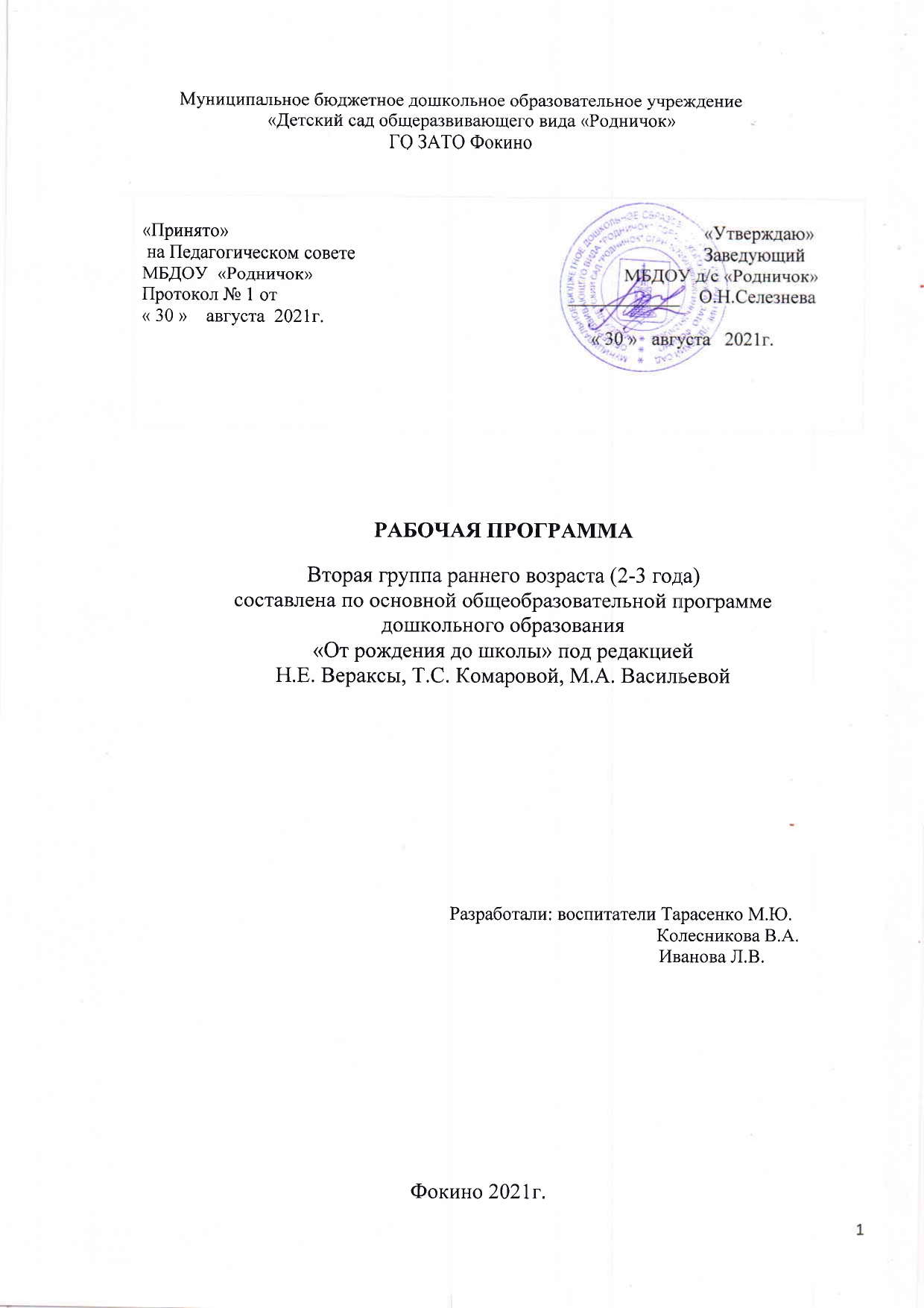 .РАЗДЕЛ 1. Рабочая программа второй группы раннего возраста1.1. Пояснительная запискаДанная рабочая программа воспитателя муниципального бюджетного дошкольного образовательного учреждения «Детский сад «Родничок» общеразвивающего вида ЗАТО Фокино, Приморский край  (далее – рабочая программа) является нормативно-управленческим документом, определяющий содержание и организацию образовательной деятельности во второй группе раннего возраста (от 2 до 3 лет), в рамках образовательных областей, которые определены ФГОС ДО. Нормативно-правовую основу для разработки рабочей программы составила образовательная программа дошкольного образования муниципального бюджетного дошкольного образовательного учреждения «Детский сад «Родничок» ЗАТО Фокино, Приморский крайРабочая программа структурирована в соответствии с требованиями федерального государственного образовательного стандарта дошкольного образования и содержит три основных раздела: целевой, содержательный, организационный. Рабочая программа разработана:- на основе основной образовательной программы дошкольного образования «От рождения до школы» (далее - ООП «От рождения до школы»); - образовательная область «Художественно-эстетическое развитие» по разделу «Изобразительная деятельность» для детей 2-3 лет реализуется по программе художественного воспитания, обучения и развития детей 2-7 лет «Цветные ладошки» / И.А. Лыкова; - раздел «Музыкальная деятельность» для детей с 2 до 7 лет реализуется по программе музыкального воспитания детей дошкольного возраста «Ладушки» / И.М. Каплунова, И.А. Новоскольцева. Рабочая программа сформирована как программа психолого-педагогической поддержки позитивной социализации и индивидуализации, развития личности детей раннего возраста, определяет комплекс основных характеристик дошкольного образования (объем, содержание и планируемые результаты в виде целевых ориентиров дошкольного образования). Рабочая программа обеспечивает развитие личности, мотивации и способностей воспитанников в различных видах деятельности по следующим направлениям развития: «Социально-коммуникативное развитие», «Познавательное развитие», «Речевое развитие», «Художественно-эстетическое развитие», «Физическое развитие». Настоящая рабочая программа составлена с учетом принципов и подходов образовательной программы «От рождения до школы» отраженных в Федеральном государственном стандарте дошкольного образования:Полноценное проживание ребенком всех этапов детства (младенческого, раннего и дошкольного возраста), обогащение (амплификация) детского развития;Построение образовательной деятельности на основе индивидуальных особенностей каждого ребенка, при котором сам ребенок становится активным в выборе содержания своего образования, становится субъектом образования (далее – индивидуализация дошкольного образования); Содействие и сотрудничество детей и взрослых, признание ребенка полноценным участником (субъектом) образовательных отношений;Поддержка инициативы детей в различных видах деятельности;Сотрудничество МБДОУ «Родничок» с семьей;Приобщение детей к социокультурным нормам, традиции семьи, общества и государства;Формирование познавательных интересов и познавательных действий ребенка в разных видах детской деятельности;Возрастная адекватность дошкольного образования (соответствие условий, требований, методов возрасту и особенностям развития);Учет этнокультурной ситуации развития детей.Нормативно-правовую основу для разработки данной рабочей программы составили:Образовательная программа дошкольного образовательного учреждения;Закон об образовании 2013 – федеральный закон от 29.12.2012 №27 ФЗ «Об образовании в Российской Федерации»;Приказ Минобрнауки РФ «Об утверждении федерального государственного образовательного  стандарта дошкольного образования» от 17.10.2013г. №1155;Приказ Министерства образования и науки Российской Федерации от 30 августа 2013г. №1014 «Об утверждении порядка организации осуществления образовательной деятельности по основным общеобразовательным программам дошкольного образования»;СанПин 2.4.3648-20 от 28.09.2020г. «Санитарно-эпидемиологические требования к организациям воспитания и обучения, отдыха и оздоровления детей и молодёжи».Постановление Главного государственного санитарного врача РФ от 28 января 2021г. № 2 «Об утверждении СанПиН 1.2.3685-21 «Гигиенические нормативы и требования к обеспечению безопасности и безвредности для человека факторов среды обитания»1.2. Цели и задачи реализации рабочей программыЦель рабочей программы - создание благоприятных условий для максимального раскрытия индивидуального возрастного потенциала, всестороннего и гармоничного развития каждого ребенка в соответствии с возрастными и индивидуальными особенностями и его позитивной социализации, радостного и содержательного проживания детьми периода дошкольного детства.Данная цель реализуется через решение следующих задач: • Охрана и укрепление физического и психического здоровья детей, в том числе их эмоционального благополучия. • Обеспечение равных возможностей для полноценного развития каждого ребенка в период дошкольного детства независимо от места жительства, пола, национальности, языка, социального статуса, психофизиологических и других особенностей (в том числе ограниченных возможностей здоровья). • Обеспечение преемственности целей, задач и содержания образования, реализуемых в рамках образовательных программ различных уровней. • Создание благоприятных условий развития детей в соответствии с их возрастными и индивидуальными особенностями и склонностями, развития способностей и творческого потенциала каждого ребенка как субъекта отношений с самим собой, другими детьми, взрослыми и миром. • Объединение обучения и воспитания в целостный образовательный процесс на основе духовно-нравственных и социокультурных ценностей, и принятых в обществе правил и норм поведения в интересах человека, семьи, общества. • Формирование общей культуры личности детей, в том числе ценностей здорового образа жизни, развития их социальных, нравственных, эстетических, интеллектуальных, физических качеств, инициативности, самостоятельности и ответственности ребенка, формирования предпосылок учебной деятельности. • Обеспечение вариативности и разнообразия содержания программ и организационных форм дошкольного образования, возможности формирования программ различной направленности с учетом образовательных потребностей, способностей и состояния здоровья детей. • Формирование социокультурной среды, соответствующей возрастным, индивидуальным, психологическим и физиологическим особенностям детей. • Обеспечение психолого-педагогической поддержки семьи и повышение компетентности родителей (законных представителей) в вопросах развития и образования, охраны и укрепления здоровья детей.РАЗДЕЛ 2.Возрастные особенности детей второй группы раннего возраста На третьем году жизни дети становятся самостоятельнее. Продолжает развиваться предметная деятельность, ситуативноделовое общение ребенка и взрослого; совершенствуются восприятие, речь, начальные формы произвольного поведения, игры, наглядно-действенное мышление. Развитие предметной деятельности связано с усвоением культурных способов действия с различными предметами. Развиваются действия соотносящие и орудийные.Умение выполнять орудийные действия развивает произвольность, преобразуя натуральные формы активности в культурные на основе предлагаемой взрослыми модели, которая выступает в качестве не только объекта подражания, но и образца, регулирующего собственную активность ребенка. В ходе совместной со взрослыми предметной деятельности продолжает развиваться понимание речи. Слово отделяется от ситуации и приобретает самостоятельное значение. Дети продолжают осваивать названия окружающих предметов, учатся выполнять простые словесные просьбы взрослых в пределах видимой наглядной ситуации. Количество понимаемых слов значительно возрастает. Совершенствуется регуляция поведения в результате обращения взрослых к ребенку, который начинает понимать не только инструкцию, но и рассказ взрослых.      Интенсивно развивается активная речь детей. К 3 годам они осваивают основные грамматические структуры, пытаются строить простые предложения, в разговоре со взрослым используют практически все части речи. Активный словарь достигает примерно 1000–1500 слов. К концу третьего года жизни речь становится средством общения ребенка со сверстниками. В этом возрасте у детей формируются новые виды деятельности: игра, рисование, конструирование. Игра носит процессуальный характер, главное в ней — действия. Они совершаются с игровыми предметами, приближенными к реальности. В середине третьего года жизни появляются действия с предметами-заместителями. Появление собственно изобразительной деятельности обусловлено тем, что ребенок уже способен сформулировать намерение изобразить какой-либо предмет. Типичным является изображение человека в виде «головонога» — окружности и отходящих от нее линий. К третьему году жизни совершенствуются зрительные и слуховые ориентировки, что позволяет детям безошибочно выполнять ряд заданий: осуществлять выбор из 2–3 предметов по форме, величине и цвету; различать мелодии; петь. Совершенствуется слуховое восприятие, прежде всего фонематический слух. К 3 годам дети воспринимают все звуки родного языка, но произносят их с большими искажениями. Основной формой мышления становится наглядно-действенная. Ее особенность заключается в том, что возникающие в жизни ребенка проблемные ситуации разрешаются путем реального действия с предметами. Для детей этого возраста характерна неосознанность мотивов, импульсивность и зависимость чувств и желаний от ситуации. Дети легко заражаются эмоциональным состоянием сверстников. Однако в этот период начинает складываться и произвольность поведения. Она обусловлена развитием орудийных действий и речи. У детей появляются чувства гордости и стыда, начинают формироваться элементы самосознания, связанные с идентификацией с именем и полом. Завершается ранний возраст кризисом трех лет. Ребенок осознает себя как отдельного человека, отличного от взрослого. У него формируется образ Я.Кризис часто сопровождается рядом отрицательных проявлений: негативизмом, упрямством, нарушением общения со взрослым и др. Кризис может продолжаться от нескольких месяцев до двух лет. Но его может и не быть.В течение дня следует выделять специальное время для чтения детям. Желательно читать детям ежедневно. Для детей 2–3 лет длительность чтения с обсуждением прочитанного обычно составляет 10–15 минут, однако основной ориентир для педагога это интерес детей. В режиме дня указана общая длительность организованной образовательной деятельности, включая перерывы между ее различными видами. Педагог самостоятельно дозирует объем образовательной нагрузки, не превышая при этом максимально допустимую санитарно-эпидемиологическими правилами и нормативами нагрузкуВторая группа раннего возраста «А»          Вторая группа раннего возраста «Б»РАЗДЕЛ 4. Основные содержательные направления работы с детьми.4.1. Физическое развитие.Физическое развитие направлено на сохранение и укрепление здоровья детей, гармоничное физическое развитие, приобщение к физической культуре, развитие психофизических качеств (сила, быстрота, выносливость, ловкость, гибкость), приобщение к спортивным и подвижным играм, развитие интереса  к  спорту; становление ценностей здорового образа жизни, овладение его элементарными нормами и правилами, воспитание культурно-гигиенических навыков, полезных привычек. Продолжать укреплять здоровье детей. Развивать движения в ходе обучения разнообразным формам двигательной деятельности. Предупреждать утомление детей. Формировать культурно-гигиенические навыки и  навыки самообслуживания.4.1.1.Физкультурно-оздоровительная работаВ течение года под руководством медицинского персонала, учитывая здоровье детей и местные условия, осуществлять комплекс закаливающих процедур с использованием природных факторов: воздуха, солнца, воды. Приучать детей находиться в помещении в облегченной одежде. Обеспечивать длительность их пребывания на воздухе в соответствии с режимом дня. Воспитывать интерес и желание участвовать в подвижных играх и физических упражнениях на прогулке. При проведении закаливающих мероприятий осуществлять дифференцированный подход к детям с учетом состояния их здоровья. Специальные закаливающие процедуры проводить по решению администрации и медицинского персонала дошкольного учреждения, принимая во внимание пожелания родителей. 4.1.2.Воспитание культурно - гигиенических навыков Продолжать учить детей под контролем взрослого, а затем самостоятельно мыть руки по мере загрязнения и перед едой, насухо вытирать лицо и руки личным полотенцем. Учить с помощью взрослого приводить себя в порядок. Формировать навык пользования индивидуальными предметами (носовым платком, салфеткой, полотенцем, расческой, горшком). Учить держать ложку в правой руке. 4.1.3. Физическая культураФормировать умение сохранять устойчивое положение тела, правильную осанку. образовательная деятельность с деть ми 2–3 лет Учить ходить и бегать, не наталкиваясь друг на друга, с согласованными, свободными движениями рук и ног. Приучать действовать сообща, придерживаясь определенного направления передвижения с опорой на зрительные ориентиры, менять направление и характер движения во время ходьбы и бега в соответствии с указанием педагога. Учить ползать, лазать, разнообразно действовать с мячом (брать, держать, переносить, класть, бросать, катать). Учить прыжкам на двух ногах на месте, с продвижением вперед, в длину с места, отталкиваясь двумя ногами. 4.1.4. Подвижные игры.Развивать у детей желание играть вместе с  воспитателем в подвижные игры с простым содержанием, несложными движениями. Способствовать развитию умения детей играть в игры, в ходе которых совершенствуются основные движения (ходьба, бег, бросание, катание). Учить выразительности движений, умению передавать простейшие действия некоторых пеpcoнажей (попрыгать, как зайчики; поклевать зернышки и попить водичку, как цыплята, и т.п.). 4.1.5. Примерный перечень основных движений, подвижных игр и упражнений. Основные движения Ходьба.Ходьба подгруппами и всей группой, парами, по кругу, взявшись за руки, с изменением темпа, с переходом на бег и наоборот, с изменением направления, врассыпную (после 2 лет 6 месяцев), обходя предметы, приставным шагом вперед, в стороны. Упражнения в равновесии. Ходьба по прямой дорожке (ширина 20 см, длина 2–3 м) с перешагиванием через предметы (высота 10–15 см); по доске, гимнастической скамейке, бревну (ширина 20–25 см). Кружение в медленном темпе (с предметом в руках). Бег.Бег подгруппами и всей группой в прямом направлении, друг за другом, в колонне по одному, в медленном темпе в течение 30–40 секунд (непрерывно), с изменением темпа. Бег между двумя шнурами, линиями (расстояние между ними 25–30 см). Ползание, лазанье. Ползание на четвереньках по прямой (расстояние 3–4 м); по доске, лежащей на полу; по наклонной доске, приподнятой одним концом на высоту 20–30 см; по гимнастической скамейке. Подлезание под воротца, веревку (высота 30–40 см), перелезание через бревно. Лазанье по лесенке-стремянке, гимнастической стенке вверх и вниз (высота 1,5 м) удобным для ребенка способом.Катание, бросание, метание. Катание мяча двумя руками и одной рукой воспитателю, друг другу, под дугу, стоя и сидя (расстояние 50–100 см); бросание мяча вперед двумя руками снизу, от груди, из-за головы, через шнур, натянутый на уровне груди ребенка, с расстояния 1–1,5 м, через сетку, натянутую на уровне роста ребенка. Метание мячей, набивных мешочков, шишек на дальность правой и левой рукой; в горизонтальную цель — двумя руками, правой (левой) рукой с расстояния 1 м. Ловля мяча, брошенного воспитателем с расстояния 50–100 см. Прыжки.Прыжки на двух ногах на месте, слегка продвигаясь вперед; прыжки на двух ногах через шнур (линию); через две параллельные линии (10–30 см). Прыжки вверх с касанием предмета, находящегося на 10–15 см выше поднятой руки ребенка. Общеразвивающие упражненияУпражнения для кистей рук, развития и укрепления мышц плечевого пояса. Поднимать руки вперед, вверх, в стороны; скрещивать их перед грудью и разводить в стороны. Отводить руки назад, за спину; сгибать и разгибать их. Хлопать руками перед собой, над головой, размахивать вперед–назад, вниз–вверх.Упражнения для развития и укрепления мышц спины и гибкости позвоночника. Поворачиваться вправо–влево, передавая предметы рядом стоящему (сидящему). Наклоняться вперед и в стороны. Поочередно сгибать и разгибать ноги, сидя на полу. Поднимать и опускать ноги, лежа на спине. Стоя на коленях, садиться на пятки и подниматься.Упражнения для развития и укрепления мышц брюшного пресса и ног.Ходить на месте. Сгибать левую (правую) ногу в колене (с поддержкой) из исходного положения стоя. Приседать, держась за опору; потягиваться, поднимаясь на носки. Выставлять ногу вперед на пятку. Шевелить пальцами ног (сидя).Подвижные игры С ходьбой и бегом. «Догони мяч!», «По тропинке», «Через ручеек», «Кто тише?», «Пepeшагни через палку», «Догоните меня!», «Воробышки и автомобиль», «Солнышко и дождик», «Птички летают», «Принеси предмет». С ползанием.«Доползи до погремушки», «Проползти в воротца», «Не переползай линию!», «Обезьянки». С бросанием и ловлей мяча. «Мяч в кругу», «Прокати мяч», «Лови мяч», «Попади в воротца», «Целься точнее!». С подпрыгиванием. «Мой веселый, звонкий мяч», «Зайка беленький сидит», «Птички в гнездышках», «Через ручеек». На ориентировку в пpocтpaнстве. «Где звенит?», «Найди флажок». Движение под музыку и пение. «Поезд», «Заинька», «Флажок».4.2. Познавательное развитиеПознавательное развитие предполагает развитие познавательных интересов, любознательности и познавательной мотивации;   формирование познавательных действий, развитие воображения, внимания, памяти, наблюдательности; формирование первичных представлений о себе и окружающем мире, формирование элементарных естественнонаучных представлений.разовательная деятельность с детьми 2–3 лет4.2.1. Сенсорное воспитаниеПродолжать работу по обогащению непосредственного чувственного опыта детей в разных видах деятельности. Помогать им обследовать предметы, выделяя их цвет, величину, форму.Побуждать включать движения рук по предмету в процесс знакомства с ним: обводить руками части предмета, гладить их и т. д.Упражнять в установлении сходства и различия между предметами, имеющими одинаковое название (одинаковые лопатки; большой красный мяч — маленький синий мяч). Учить детей называть свойства предметов.4.2.2.Дидактические игры. Обогащать в играх с дидактическим материалом чувственный опыт детей. Закреплять знания о величине, форме, цвете предметов. Учить собирать пирамидку (башенку) из 5–8 колец разной величины; ориентироваться в соотношении плоскостных фигур «Геометрической мозаики» (круг, треугольник, квадрат, прямоугольник); составлять целое из четырех частей (разрезных картинок, складных кубиков); сравнивать, соотносить, группировать, устанавливать тождество и различие однородных предметов по одному из сенсорных признаков (цвет, форма, величина).Проводить дидактические игры на развитие внимания и памяти («Чего не стало?» и т. п.); слуховой дифференциации («Что звучит?» и т. п.);тактильных ощущений, температурных различий (чудесный мешочек, теплый — холодный, легкий — тяжелый и т. п.); мелкой моторики руки (игрушки с пуговицами, крючками, молниями, шнуровкой и т. д.).4.2.3.Формирование элементарных математических представленийКоличество.Привлекать детей к формированию групп однородных предметов.Учить различать количество предметов: много — один (один — много).Величина. Привлекать внимание детей к предметам контрастных размерови их обозначению в речи (большой дом — маленький домик, большая матрешка — маленькая матрешка, большие мячи — маленькие мячи и т. д.).Форма. Учить различать предметы по форме и называть их (кубик, кирпичик, шар).4.2.4.Ознакомление с окружающим миромПредметное окружение.Продолжать знакомить детей с названиями предметов ближайшего окружения: игрушки, посуда, одежда, обувь, мебель, транспортные средства.Учить детей называть цвет, величину предметов, материал, из которого они сделаны (бумага, дерево, ткань, глина); сравнивать знакомые предметы (разные шапки, варежки, обувь и т. п.), подбирать предметы по тождеству (найди такой же носок, подбери пару к варежке), группировать их по способу использования (из чашки и стакана пьют, на кресле и стуле сидят и т. д.), выбирать объекты по заданным признакам (все красное, все круглое)Природное окружение. Экологическое воспитание.Создавать условия для формирования интереса детей к природе и природнымявлениям; поощрять любознательность детей при ознакомлениис объектами природы. Знакомить детей с доступными явлениями природы.Знакомить детей с животными и растениями ближайшего окружения.Учить различать по внешнему виду овощи (помидор, огурец, морковь и др.) и фрукты (яблоко, груша и др.).Учить узнавать в натуре, на картинках, в игрушках домашних животных (кошку, собаку, корову, курицу и др.) и их детенышей и называть их. Отмечать характерные признаки домашних животных (кошка мурлычет, собака лает и т. д.).Учить детей различать и называть таких животных, как заяц, медведь, лиса (в процессе чтения сказок, потешек; рассматривания иллюстраций, картин и игрушек). Формировать умение выделять их характерные особенности (у зайца длинные уши, лиса рыжая, и у нее длинный пушистый хвост, медведь косолапый и т. д.).Приобщать детей к наблюдениям за природой; вместе с детьми наблюдать за птицами и насекомыми на участке, за рыбками в аквариуме; подкармливать птиц. Формировать первичные представления о сезонных изменениях в природе. Помогать детям замечать красоту природы в разное время года.Учить основам взаимодействия с природой (рассматривать растения и животных, не нанося им вред; одеваться по погоде). Формировать бережное отношение к окружающей природе.Социальное окружение.Напоминать детям название города (поселка),в котором они живут.Воспитывать интерес к труду близких взрослых. Учить узнавать и называть некоторые трудовые действия (помощник воспитателя моет посуду, приносит еду, меняет полотенца и т. д.).Расширять круг наблюдений детей за трудом взрослых. Обращать их внимание на то, что и как делает взрослый, зачем он выполняет те или иные действия. Поддерживать желание помогать взрослым.4.3. Речевое развитиеРечевое развитие направлено на совершенствование всех сторон речи, развитие звуковой и интонационной культуры речи, фонематического слуха, формирование предпосылок обучения грамоте; овладение речью как средством общения, развитие речевого творчества; знакомство с книжной культурой, детской литературой.4.3.1.Развитие речиРазвивающая речевая среда.Способствовать развитию речи как средства общения. Давать детям разнообразные поручения, которые стимулируют их общение со сверстниками и взрослыми («Загляни в раздевалку и расскажи мне, кто пришел», «Узнай у тети Оли и расскажи мне...», «Предупреди Митю... Что ты сказал Мите? И что он тебе ответил?»).Предлагать для самостоятельного рассматривания картинки, книжки, игрушки в качестве наглядного материала для общения детей друг с другом и с воспитателем. Рассказывать детям об этих предметах,а также об интересных событиях (например, о повадках и хитростях домашних животных).4.4.2. Формирование словаря.На основе расширения ориентировки детей в ближайшем окружении развивать понимание речи и активизировать словарь.  Учить детей по словесному указанию педагога находить предметы по названию, цвету, размеру («Принеси Машеньке вазочку для варенья», «Возьми красный карандаш», «Спой песенку маленькому медвежонку»); называть их местоположение («Грибок на верхней полочке, высоко», «Стоят рядом»); имитировать действия людей и движения животных («Покажи, как поливают из леечки», «Походи, как медвежонок»).Обогащать словарь детей: существительными, обозначающими названия игрушек, предметов личной гигиены (полотенце, зубная щетка, расческа, носовой платок), одежды, обуви, посуды, мебели, спальных принадлежностей(одеяло, подушка, простыня, пижама), транспортных средств (автомашина, автобус), овощей, фруктов, домашних животных и их детенышей; глаголами, обозначающими трудовые действия (стирать, гладить, лечить, поливать), действия, противоположные по значению (открывать — закрывать, снимать — надевать, брать — класть), действия, характеризующие взаимоотношения людей (помочь, пожалеть, подарить, обнять), их эмоциональное состояние (плакать, смеяться, радоваться, обижаться);прилагательными, обозначающими цвет, величину, вкус, температуру предметов (красный, синий, сладкий, кислый, большой, маленький, холодный, горячий);наречиями (близко, далеко, высоко, быстро, темно, тихо, холодно, жарко, скользко).Способствовать употреблению усвоенных слов в самостоятельной речи детей. К концу года дети должны иметь словарный запас 1000–1200 слов.4.4.3. Звуковая культура речи. Упражнять детей в отчетливом произнесении изолированных гласных и согласных звуков (кроме свистящих, шипящих и сонорных), в правильном воспроизведении звукоподражаний, слов и несложных фраз (из 2—4 слов).Способствовать развитию артикуляционного и голосового аппарата ,речевого дыхания, слухового внимания.Формировать умение пользоваться (по подражанию) высотой и силойголоса («Киска, брысь!», «Кто пришел?», «Кто стучит?»).4.4.4. Грамматический строй речи. Учить согласовывать существительные и местоимения с глаголами, употреблять глаголы в будущем и прошедшем времени, изменять их по лицам, использовать в речи предлоги (в, на, у, за, под). Упражнять в употреблении некоторых вопросительных слов (кто, что, где) и несложных фраз, состоящих из 2—4 слов(«Кисонька-мурысенька, куда пошла?»).4.4.5. Связная речь. Учить понимать речь взрослых, слушать небольшие дидактические рассказы без наглядного сопровождения, отвечать на простейшие (что? кто? что делает?) и более сложные вопросы (во чтоодет? что везет? кому? какой? где? когда? куда?).Приобщать детей к рассматриванию рисунков в книгах, побуждать их называть знакомые предметы, показывать их по просьбе воспитателя, приучать задавать вопросы: «Кто (что) это?», «Что делает?». Пересказывать детям содержание несложных сюжетных картинок. Предлагать воспроизводить действия (движения) персонажа («Покажи, как клюют зернышки цыплята, как девочка ест суп»).Поощрять попытки детей старше 2 лет 6 месяцев по собственной инициативе или по просьбе воспитателя рассказывать об изображенном на картинке, о новой игрушке (обновке), о событии из личного опыта.4.4.6. Художественная  литератураЧитать детям художественные произведения, предусмотренные программой для второй группы раннего возраста.Продолжать приучать детей слушать народные песенки, сказки, авторские произведения. Сопровождать чтение показом игрушек, картинок, персонажей настольного театра и других средств наглядности, а также учить слушать художественное произведение без наглядного сопровождения.Сопровождать чтение небольших поэтических произведений игровыми действиями. Предоставлять детям возможность договаривать слова, фразы при чтении воспитателем знакомых стихотворений. Поощрять попытки прочесть стихотворный текст целиком с помощью взрослого.Во время игр-инсценировок учить детей повторять несложные фразы.Помогать детям старше 2 лет 6 месяцев драматизировать отрывки из хорошо знакомых сказок.Обращать внимание детей на ребенка, рассматривающего книжку по собственной инициативе.Примерный список литературы для чтения детям второй группы раннего развитияТаблица 34.4.Социально – коммуникативное развитиеСоциально-коммуникативное развитие направлено на формирование первичных ценностных представлений, развитие способности к общению; развитие саморегуляции, развитие игровой деятельности, навыков самообслуживания, приобщение к труду, формирование основ безопасности.ятельностдетьми 2–3 лет4.4.1Формирование первичных ценностных представленийОбраз Я.Формировать у детей элементарные представления о себе, об изменении своего социального статуса (взрослении) в связи с началом посещения детского сада.Учить называть свое имя и возраст. Учить ребенка узнавать свой дом и квартиру, называть имена членов своей семьи.Способствовать формированию личности ребенка, проявляя уважительное отношение к его интересам, нуждам, желаниям, возможностям. Формировать у каждого ребенка уверенность в том, что взрослые любят его, как и всех остальных детей.Нравственное воспитание.Способствовать усвоению детьми общепринятых морально-нравственных норм и ценностей. Воспитывать отрицательное отношение к грубости, жадности; учить умению играть нессорясь, помогать друг другу и вместе радоваться успехам, красивым игрушкам и т. п. Формировать элементарные представления о том, что хорошо и что плохо.Воспитывать эмоциональную отзывчивость на состояние близких людей (пожалеть, посочувствовать). Воспитывать внимательное отношение к родителям.4.4.2.Развитие коммуникативных способностейРазвитие общения, готовности к сотрудничеству. Формировать у детей опыт поведения среди сверстников, воспитывать чувство симпатии к ним, способствовать накоплению опыта доброжелательных взаимоотношений со сверстниками: обращать внимание детей на ребенка, проявившего заботу о товарище, выразившего сочувствие ему.Формирование детско-взрослого сообщества. Формировать у детей положительное отношение к детскому саду (обращать их внимание на красоту и удобство оформления комнат, на множество книжек и игрушек, на возможность играть с детьми, подружиться с ними).Учить детей узнавать свой детский сад, находить свою группу. Создавать условия, способствующие формированию доверия и любви детей к своим воспитателям, помощнику воспитателя и другим сотрудникам дошкольного учреждения. Воспитывать чувство симпатии к сверстникам. Объяснять, что нельзя драться и обижать других детей.Учить ориентироваться в помещении своей группы, на участке; называть основные помещения, сооружения (групповая комната, лестница, веранда, песочница, горка).Содействовать созданию эмоционально-положительного климата группе и детском саду, обеспечению у детей чувства комфорта и защищенности.Привлекать детей к посильному участию в играх, забавах, развлечениях и праздниках.4.4.3.Развитие регуляторных способностейОсвоение общепринятых правил и норм. Воспитывать элементарны навыки вежливого обращения, продолжать учить детей здороваться и прощаться (по напоминанию взрослого); излагать собственные просьбы спокойно, употребляя слова «спасибо» и «пожалуйста».Развитие целенаправленности, саморегуляции. Формировать умение спокойно вести себя в помещении и на улице: не шуметь, не бегать, выполнять просьбы взрослого. Приучать детей не перебивать говорящего взрослого, уметь подождать, если взрослый занят.4.4.4.Формирование социальных представлений, умений, навыковРазвитие игровой деятельности. Учить детей проявлять интерес к игровым действиям сверстников; помогать играть рядом, не мешать друг другу.Учить выполнять несколько действий с одним предметом и переносить знакомые действия с одного объекта на другой; выполнять с помощью взрослого несколько игровых действий, объединенных сюжетной канвой. Содействовать желанию детей самостоятельно подбирать игрушки и атрибуты для игры, использовать предметы-заместители. Подводить детей к пониманию роли в игре. Формировать начальные навыки ролевого поведения; учить связывать сюжетные действия с ролью.Развитие навыков самообслуживания. Способствовать развитию элементарных навыков самообслуживания; поддерживать стремление самостоятельности при овладении навыками самообслуживания. Учить самостоятельно пить из чашки, правильно держать ложку. Учить детей одеваться и раздеваться в определенном порядке; при небольшой помощи взрослого снимать одежду, обувь (расстегивать пуговицы спереди, застежки на липучках); в определенном порядке аккуратно складывать снятую одежду. Приучать к опрятности.бзовательная деятельность с детьми 2–3 летПриобщение к доступной трудовой деятельности. Создавать условия для приобщения детей к доступной трудовой деятельности. Привлекать их к выполнению простейших трудовых действий: совместно взрослым и под его контролем расставлять хлебницы (без хлеба), салфетницы, раскладывать ложки и пр.Приучать поддерживать порядок в игровой комнате, по окончании игр расставлять игровой материал по местам. Поощрять интерес детей к деятельности взрослых. Обращать внимание на то, что и как делает взрослый (как ухаживает за растениями (поливает) и животными (кормит); как дворник подметает двор, убирает снег; как столяр чинит беседку и т. д.), объяснять, зачем он выполняет те или иные действия. Воспитывать уважительное отношение к труду взрослых.Формирование основ безопасности. Знакомить с элементарными правилами безопасного поведения в природе (не подходить к незнакомым животным, не гладить их, не дразнить; не рвать и не брать в рот растения и пр.).Знакомить с элементарными правилами безопасного поведения на дорогах. Формировать первичные представления о машинах, улице дороге. Знакомить с некоторыми видами транспортных средств. Формировать первичные представления о безопасности собственной жизнедеятельности. Знакомить с предметным миром и правилами безопасного обращения с предметами. Знакомить с понятиям «можно — нельзя», «опасно». Формировать представления о правилах безопасного поведения в играх с песком и водой (воду не пить, песком не бросаться и т. д.).4.5. Художественно-эстетическое развитиеХудожественно-эстетическое развитие предполагает развитие художественно-творческих способностей детей в различных видах художественной деятельности, формирование интереса и предпосылок ценностно-смыслового восприятия и понимания произведений искусства; развитие эстетического восприятия окружающего мира, воспитание художественного вкуса.4.5.1.Знакомство с искусствомРазвивать художественное восприятие, воспитывать отзывчивость на музыку и пение, доступные пониманию детей произведения изобразительного искусства, литературы.Рассматривать с детьми иллюстрации к произведениям детской литературы. Развивать умение отвечать на вопросы по содержанию картинок.Знакомить с народными игрушками: дымковской, богородской, матрешкой, ванькой-встанькой и другими, соответствующими возрасту детей.Обращать внимание детей на характер игрушек (веселая, забавная и др.), их форму, цветовое оформление.Развивать эстетическое восприятие; обращать внимание детей на красоту окружающих предметов (игрушки), объектов природы (растения животные), вызывать чувство радости.4.5.2. Изобразительная деятельностьВызывать у детей интерес к действиям с карандашами, фломастерами, кистью, красками, глиной. Формировать представление о том, что карандашами, фломастерами и красками рисуют, а из глины лепят.Рисование. Развивать восприятие дошкольников, обогащать их сенсорный опыт путем выделения формы предметов, обведения их по контуру поочередно то одной, то другой рукой.Подводить детей к изображению знакомых предметов, предоставляя им свободу выбора.Обращать внимание детей на то, что карандаш (кисть, фломастер)оставляет след на бумаге, если провести по ней отточенным концом карандаша (фломастером, ворсом кисти). Учить следить за движением карандаша по бумаге.Привлекать внимание детей к изображенным ими на бумаге разнообразным линиям, конфигурациям. Побуждать задумываться над тем, что они нарисовали, на что это похоже. Вызывать чувство радости от штрихов и линий, которые дети нарисовали сами. Побуждать к дополнению нарисованного изображения характерными деталями; к осознанному повторению ранее получившихся штрихов, линий, пятен, форм.зательнаятельность с детьми 2–3 лет  Развивать эстетическое восприятие окружающих предметов. Учить детей различать цвета карандашей, фломастеров, правильно называть их; рисовать разные линии (длинные, короткие, вертикальные, горизонтальные, наклонные), пересекать их, уподобляя предметам: ленточкам, платочкам, дорожкам, ручейкам, сосулькам, заборчику и др. Подводить детей к рисованию предметов округлой формы. Формировать правильную позу при рисовании (сидеть свободно, не наклоняться низко над листом бумаги), свободная рука поддерживает лист бумаги, на котором рисует малыш. Учить бережно относиться к материалам, правильно их использовать: по окончании рисования класть их на место, предварительно хорошо промыв кисточку в воде.Учить держать карандаш и кисть свободно: карандаш — тремя пальцами выше отточенного конца, кисть — чуть выше железного наконечника; набирать краску на кисть, макая ее всем ворсом в баночку, снимать лишнюю краску, прикасаясь ворсом к краю баночки.Лепка. Вызывать у детей интерес к лепке. Знакомить с пластическими материалами: глиной, пластилином, пластической массой (отдавая предпочтение глине). Учить аккуратно пользоваться материалами. Учить дошкольников отламывать комочки глины от большого куска; лепить палочки и колбаски, раскатывая комочек между ладонями прямыми движениями; соединять концы палочки, плотно прижимая их друг к другу (колечко, баранка, колесо и др.).Учить раскатывать комочек глины круговыми движениями ладоней для изображения предметов круглой формы (шарик, яблоко, ягода и др.),сплющивать комочек между ладонями (лепешки, печенье, пряники); делать пальцами углубление в середине сплющенного комочка (миска, блюдце). Учить соединять две вылепленные формы в один предмет: палочка и шарик (погремушка или грибок), два шарика (неваляшка) и т. п.Приучать детей класть глину и вылепленные предметы на дощечку или специальную заранее подготовленную клеенку.4.5.3. Конструктивно-модельная деятельностьВ процессе игры с настольным и напольным строительным материалом продолжать знакомить детей с деталями (кубик, кирпичик, трехграннаяпризма, пластина, цилиндр), с вариантами расположения строительных форм на плоскости.Продолжать учить детей сооружать элементарные постройки по образцу, поддерживать желание строить что-то самостоятельно. Способствовать пониманию пространственных соотношений.Учить пользоваться дополнительными сюжетными игрушками, соразмерными масштабам построек (маленькие машинки для маленьких гаражей и т. п.). По окончании игры приучать убирать все на место. Знакомить детей с простейшими пластмассовыми конструкторами.Учить совместно со взрослым конструировать башенки, домики, машины. Поддерживать желание детей строить самостоятельно.В летнее время способствовать строительным играм с использованием природного материала (песок, вода, желуди, камешки и т. п.).4.5.4. Музыкальное воспитаниеВоспитывать интерес к музыке, желание слушать музыку, подпевать, выполнять простейшие танцевальные движения.Слушание. Учить детей внимательно слушать спокойные и бодрые песни, музыкальные пьесы разного характера, понимать, о чем (о ком) поется, и эмоционально реагировать на содержание.Учить различать звуки по высоте (высокое и низкое звучание колокольчика, фортепьяно, металлофона).Пение. Вызывать активность детей при подпевании и пении. Развивать умение подпевать фразы в песне (совместно с воспитателем). Постепенно приучать к сольному пению.Музыкально-ритмические движения. Развивать эмоциональность и образность восприятия музыки через движения. Продолжать формировать способность воспринимать и воспроизводить движения, показываемые взрослым (хлопать, притопывать ногой, полуприседать, совершать повороты кистей рук и т. д.). Учить детей начинать движение с началом музыки и заканчивать с ее окончанием; передавать образы (птичка летает, зайка прыгает, мишка косолапый идет). Совершенствовать умение ходить и бегать (на носках, тихо; высоко и низко поднимая ноги; прямым галопом), выполнять плясовые движения в кругу, врассыпную, менять движения с изменением характера музыки или содержания песни.Примерный музыкальный репертуар4.5.5. Театрализованные игрыПробуждать интерес к театрализованной игре путем первого опыта общения с персонажем (кукла Катя показывает концерт), расширения контактов со взрослым (бабушка приглашает на деревенский двор).Побуждать детей отзываться на игры-действия со звуками (живой и неживой природы), подражать движениям животных и птиц под музыку, под звучащее слово (в произведениях малых фольклорных форм).Способствовать проявлению самостоятельности, активности в игре с персонажами-игрушками. Развивать умение следить за действиями заводных игрушек, сказочных героев, адекватно реагировать на них. Способствовать формированию навыка перевоплощения в образы сказочных героев. Создавать условия для систематического восприятия театрализованных выступлений педагогического театра (взрослых).Примерный перечень театрализованных развлеченийРАЗДЕЛ 5. Планируемые результаты образовательной работы (по образовательным областям)5.1.Физическое развитиеСохранение и укрепление физического и психического здоровья детей: хорошо спит, активен во время бодрствования, имеет хороший аппетит, регулярный стул.Воспитание культурно-гигиенических навыков: умеет правильно мыть руки и насухо их вытирать; умеет самостоятельно кушать и пользоваться салфеткой; употребляет слова «спасибо», «пожалуйста».Формирование начальных представлений о здоровом образе жизни: имеет простейшие понятия о важности для здоровья соблюдений правил личной гигиены, занятий физическими упражнениями, прогулки (знает, что нужно мыть руки, чистить зубы, делать зарядку, гулять на свежем воздухе и т.д.);при небольшой помощи взрослых пользуется индивидуальными предметами (носовым платком, салфеткой, полотенцем, расчёской, горшком).Развитие физических качеств (скоростных, силовых, гибкости, выносливости, координации):прыгает на месте и с продвижением вперед; может бежать непрерывно в течение 30–40 с; влезает на 2–3 перекладины гимнастической стенки (любым способом);берёт, держит, переносит, бросает и катает мяч.Накопление и обогащение двигательного опыта (овладение основными движениями):легко ходит в разных направлениях и в различном темпе, ходит с перешагиванием через предметы (высота 10 см);бросает предметы в горизонтальную цель (расстояние 1 м), двумя руками, поочередно правой и левой рукой; может пробежать к указанной цели; воспроизводит простые движения по показу взрослого.Формирование потребности в двигательной активности и физическом совершенствовании: охотно выполняет движения имитационного характера, участвует в несложных сюжетных подвижных играх, организованных взрослым; получает удовольствие от участия в двигательной деятельности.5.2. Социально –коммуникативное развитиеРазвитие игровой деятельности: эмоционально, активно откликается на предложение игры; принимает условную игровую ситуацию, адекватно действует в ней (кормит куклу, лечит больного и т.д.); Объединяет в смысловую цепочку знакомые игровые действия (покормили, переодели кукол, погуляли с ними и т.д.);может выполнять условные действия с образными игрушками, предметами-заместителями, изображениями (нарисованными объектами).Приобщение к элементарным социальным нормам и правилам: знает элементарные нормы и правила поведения (можно поменяться, поделиться игрушкой, пожалеть другого человека, утешить, нельзя драться, отбирать игрушку, говорить плохие слова); может адекватно реагировать на запрет, выдержать недолгую отсрочку в удовлетворении желаний (подождать, потерпеть); радуется, когда взрослый хвалит его, болезненно переживает неодобрение (плачет, замыкается в себе); замечает и адекватно реагирует на эмоциональные состояния взрослых и детей (радость, печаль, гнев); доброжелательно относится к деятельности сверстника (с интересом наблюдает, дает игрушку);способен вступать в диалог со взрослыми и сверстниками; ярко проявляет потребность в самостоятельности; стремится обходиться без помощи взрослого при одевании, раздевании, во время еды; дает себе общую положительную оценку («Я хороший», «Я большой», «Я могу»).Формирование гендерной, семейной, гражданской принадлежности, патриотических чувств: осознает свою гендерную принадлежность; проявляет сочувствие, стремление пожалеть другого человека, если он огорчен, расстроен; называет название города, в котором живёт. Формирование осторожного и осмотрительного отношения к потенциально опасным для человека и окружающего мира природы ситуациям: соблюдает элементарные правила взаимодействия с животными.Приобщение к правилам безопасного для человека и окружающего мира природы поведения: имеет элементарные представления о правилах дорожного движения.Формирование знаний о правилах безопасности дорожного движения в качестве пешехода ипассажира транспортного средства: держит взрослого за руку при переходе проезжей части улицы и при движении по тротуару, а также находясь в местах большого скопления людей.Формирование представлений об опасных для человека и окружающего мира природы ситуациях и способах поведения в них: появляется представление об опасности (не подходит близко к глубокой яме, осторожно приближается к собаке, держится за перила или стенку, спускаясь с лестницы и т.д.).Развитие трудовой деятельности: способен к элементарному самообслуживанию (самостоятельно одевается и раздевается, обувается и разувается, с помощью взрослого застегивает пуговицы, завязывает шнурки)выполняет простейшие трудовые действия с помощью педагогов.Воспитание ценностного отношения к собственному труду, труду других людей и его результатам: стремится соответствовать требованиям близких взрослых; помогает в ответ на просьбу.Формирование первичных представлений о труде взрослых, его роли в обществе и жизни каждого человека: знает и называет некоторые трудовые действия взрослых (моет, стирает, гладит, убирает и т.д.);имеет элементарные представления о работе мамы, папы, других близких (мама работает в магазине, папа работает шофёром и т.п.).5.3. Познавательное развитиеСенсорное развитие: свободно ориентируется в цвете предметов. Называет некоторые цвета (может ошибаться в названии);ориентируется в величине предметов; ориентируется в плоскостных и объёмных фигурах, подбирая формы по предлагаемому образцу и слову.Развитие познавательно-исследовательской и продуктивной (конструктивной) деятельности: конструирует несложные постройки из 2–3 деталей, обыгрывает их, с помощью взрослого выполняет различные конструкции, используя природный и бросовый материал.Формирование элементарных математических представлений: может образовать группу из однородных предметов, различает один и много, много и мало предметов; различает предметы контрастных размеров (большие и маленькие предметы), называет их размер; ориентируется в предметах разной формы, узнаёт шар и куб; ориентируется в окружающем пространстве группы, участка детского сада, в частях собственного тела.Формирование целостной картины мира, расширение кругозора детей: имеет представления о человеке и о себе – внешних физических особенностях; эмоциональных состояниях; деятельности близких ребенку людей; имеет представления о предметах, действиях с ними, их назначении: предметы домашнего обихода, игрушки, орудия труда; имеет представления о живой природе: растительный мир, животный мир: домашние животные и их детеныши, животные – обитатели леса, птицы; имеет представления о неживой природе; имеет представления о явлениях природы: временах года, их особенностях, сезонных изменениях в природе, погодных явлениях и отношении к ним людей; имеет представления о явлениях общественной жизни: знает некоторые профессии, транспорт, праздники.5.4. Речевое развитиеРазвитие свободного общения со взрослыми и детьми: использует речь для общения со взрослыми и сверстниками; способен выражать свои ощущения в словесной форме.Развитие всех компонентов устной речи детей (лексической стороны, грамматического строя речи, произносительной стороны речи; связной речи – диалогической и монологической форм) в различных формах и видах детской деятельности: понимает и правильно использует в речи слова, обозначающие предметы, их свойства, действия; способен согласовывать существительные с местоимениями и глаголами, строить простые предложения из 2–4 слов; владеет отчетливым произношением изолированных гласных и большинства согласных (кроме свистящих, шипящих и сонорных) звуков; способен понимать небольшие рассказы без наглядного сопровождения, с помощью взрослого рассказать об игрушке (картинке).Практическое овладение воспитанниками нормами речи: сопровождает речью игровые и бытовые действия; способен пользоваться высотой и силой голоса, передавать вопрос или восклицание; способен участвовать в драматизации отрывков знакомых сказок.Формирование целостной картины мира, в том числе первичных ценностных представлений:  понимании содержания литературного произведения опирается на личный опыт.Развитие литературной речи: активно реагирует на содержание знакомых произведений; повторяет за педагогом слова и строки знакомых стихов; способен отвечать на элементарные вопросы по содержанию иллюстраций. Приобщение к словесному искусству, в том числе развитие художественного восприятия и эстетического вкуса: проявляет интерес к рассматриванию иллюстраций в книгах для малышей, сопереживает знакомым персонажам; появляются любимые сказки, стихи.5.5. Художественно-эстетическое развитиеРазвитие продуктивной деятельности детей (рисование, лепка, аппликация, художественный труд: знает, что карандашами, фломастерами, красками и кистью можно рисовать; различает красный, синий, зеленый, желтый, белый, черный цвета; ритмично наносить мазки, штрихи, линии; умеет отламывать от большого комка глины маленькие, умеет раскатывать комок глины прямымии круговыми движениями кистей рук, сплющивать шар, столбик; соединять концы столбика в кольцо, плотно прижимая их друг к другу; наклеивает готовые формы для создания аппликативного образа; лепит несложные предметы; аккуратно пользуется глиной.Развитие детского творчества: называет предметы, получившиеся в лепке, в рисунке;дополнять рисунок, лепку в сотворчестве со взрослым;проявляет интерес к экспериментированию с изобразительными материалами (красками,карандашами, фломастерами и др.).Приобщение к изобразительному искусству:узнает и рассматривает народные игрушки (семеновская матрешка, городецкая лошадка,дымковский петушок), эмоционально откликается на них;проявляет интерес к рассматриванию произведений книжной графики.Развитие музыкально-художественной деятельности:узнаёт знакомые мелодии; различает звуки по высоте (высокий – низкий);вместе с воспитателем подпевает в песне музыкальные фразы;двигается в соответствии с характером музыки, начинает движение с первыми звуками музыки;умеет выполнять движения: притопывать ногой, хлопать в ладоши, поворачивать кисти рук.Приобщение к музыкальному искусству:судовольствиемслушаетпростые,яркиепомузыкальнымобразампрограммныеинструментальные произведения, песни в исполнении взрослого; слушает рассказы, иллюстрируемые музыкой; называет музыкальные инструменты: погремушка, бубен.РАЗДЕЛ 6.                                                Вторая группа раннего возраста (2 - 3 года)РАЗДЕЛ 7Перспективное планирование на 2021-2022 учебный год. Действия с предметами.Тема: Знакомство с дидактическими играми и игрушками.Задачи: продолжать знакомить детей с локальными игровыми пространствами и дидактическими игрушками: пирамидки, башенки, матрешки, игрушки-вкладыши. Вызвать у малышей интерес к дидактическим игрушкам, желание играть с ними.Действия с предметами.Тема: Собираем пирамидкуЦель: Учим детей собирать пирамидку, выбирая кольцо по величине. Находить самое большое и самое маленькое кольцо, в зависимости от поставленной цели. Выполнять сбор пирамиды коллективно.Действия с предметами.Тема: Собираем пирамидку. Цель: Учим детей собирать пирамидку из 4-5 колец одного цвета, последовательно уменьшающихся в размерах, упражняем в точном попадании отверстием кольца на стержень.Действия с предметами.Тема: «Поехала куколка в гости»Цель: Учим детей выполнять игровые двигательные предметно-орудийные действия.Действия с предметами.Тема: «Огурчики и помидорчики»Цель: Развивать тонкие зрительные дифференцировки, ориентируясь на форму предмета, учим отличать круг от овала. Учим сопоставлять объемные геометрические тела с их проекцией на плоскости (огурец – овал, помидор – круг). Вводим в игру детей предметы – заместители (картонные вкладыши или изображения)Действия с предметами.Тема: «Цветные колпачки»Цель: Закреплять практический опыт действия с полыми предметами. Учим находить соответствующие вкладыши при раскладывании и складывании цветных колпачков. Учим выполнять действия с предметами, ориентируясь на свойства одновременно (цвет и величину). Продолжаем развивать мелкую моторику пальцев, координацию движения обеих рук.Действия с предметами:Тема: «Матрешка»Цель: Познакомить детей с народной игрушкой, Продолжаем учить соотнесению предметов по величине, развивать зрительное восприятие. Формировать умение не только подбирать части предмета, но и совмещать их в соответствии с целостным рисунком и игрушкой. Совершать тонкие движения кончиков пальцев, координацию рук.Действия с предметами:Тема: «Волшебный фонарик»Цель: Закреплять представления детей об объемных геометрических телах (куб, шар, кольцо и т.п.). Способствовать накоплению опыта действий с предметами, ориентируясь на их форму и физические свойства: шар – кается, кубики можно ставить один на другой, шарики нельзя, они не устойчивые.Действия с предметами.Тема: «Найди такой же»Цель: Учим детей находить одинаковые предметы, развивать зрительную память, воображение. Совершенствовать умение не отвлекаться при выполнении задания.Действия с предметами.Тема: «Игрушки для Миши и Мишутки»Цель: Учить подбирать картинки (по просьбе взрослого), ориентируясь на величину изображаемых предметов, соотнося их по величине (например: маленький Мишутка — маленькое яблочко, маленькая морковка — маленькая куколка и большой Миша — большой мяч, большое яблоко и т.д.). Побуждать детей называть изображения на картинках. Побуждать к употреблению предложений из 2—3 слов, показывающих ориентированность на величину рассматриваемых предметов.Действия с предметами.Тема: «Соберем пирамидку»Цель: Учить детей собирать пирамидку из последовательно Уменьшающихся разноцветных колец. Развивать более тонкую Дифференцировку в размере колец, умение детей не отвлекаться от поставленной задачи.Действия с предметами.Тема: «Занимательная коробка»Цель: Продолжать знакомить детей с предметами различной величины и формы. Учить соотносить предметы, ориентируясь на их величину и форму, осуществлять выбор предметов двух разных форм (шар, куб) и трех величин — большой, поменьше, маленький — по словесной инструкции.Действия с предметами.Тема: «Найди предмет по картинке»Цель: Закреплять знания детей о предметах мебели, посуды, одежды. Идентифицировать предмет и его изображение. Находить картинки по названию изображений, по показу предмета и наоборот. Закреплять понимание слов обобщающего значения «мебель», «посуда», «одежда».Действия с предметами.Тема: «Цирковые собачки»Цель: Продолжать учить соблюдать простейшую последовательность действий с предметами, т.е. подбирать их по какому-либо принципу (например, чередование по цвету), не отступая от поставленной задачи. Развивать память, образное мышление.Действия с предметами.Тема: «Пирамидки разного цвета»Цель: Учить детей выбирать предметы определенного цвета по показу, а затем по словесному обозначению. Продолжать развивать координацию движений и мелкую моторику пальцев при нанизывании шаров на стержень.Действия с предметами.Тема: «Достань колечко»Цель: Формировать у детей предметно-орудийные действия: с помощью палочки придвигать к себе разноцветные предметыДействия с предметамиТема: «Украшения для  Снеговика»Цель: Учить составлять гирлянды из разных геометрических фигур, чередуя их (по показу воспитателя). Способствовать запоминанию их названий (шар, кольцо и др.). Совершенствовать умение действовать кончиками пальцев, нанизывая предметы «бусы» на тонкий стержень («иголочку»), делая гирлянду из деревянных колец и шаров (по 6 шт. на каждого ребенка).Действия с предметами.Тема: «Я пеку всем друзьям по пирожку»Цель: Развивать координацию рук, мелкую моторику пальцев при действиях с предметами-орудиями. Знакомить со свойствами песка (сухой — рассыпается). Эмоционально обогатить чувства детей, включив в занятие фольклор и знакомую песенку. В условиях зимнего времени года оживить воспоминания об играх с песком летом, наполнить жизнь детей особенно увлекательными занятиями для зимы, когда на улице снег, лед.Действия с предметами.Тема: «Чудесный мешочек»Цель: Закреплять и расширять знания детей о предметах и их свойствах, развивать тактильную чувствительность ладоней. Развивать активный словарь детей при назывании игрушек, выбранных из мешочка.Действия с предметами.Тема: «Соберем матрешку»Цель: Совершенствовать умение действовать со сборно-разборными игрушками: составлять предметы из частей, ориентируясь на величину и рисунок, подбирая их в следующем порядке: большая, поменьше, маленькая. Развивать координацию руки и глаза.Действия с предметами.Тема: «Пирамидка с сюрпризом»Цель: Закреплять знания детей о цвете предметов. Учить подбирать детали (кольца) с ориентировкой на два свойства одновременно — величину и цвет. Использовать прием «сюрпризность» для активации интереса к занятию, повышения ориентировочной и речевой активности. Ввести фольклорные игровые сюжеты, способствующие эмоциональному и речевому развитию.Действия с предметами.Тема: «Фигурные  пирамидки»Цель: Учить составлять пирамидки из разных геометрических фигур, подбирая их в разных вариантах. Закреплять умение действовать с предметами разной формы. Способствовать накоплению сенсорного опыта при действии с объемными геометрическими фигурами, практически познавать их свойства. Развивать тонкую моторику кончиков пальцев.Действия с предметами.Тема: «Цветные машинки»Цель: Учить выполнять действия с предметами, учитывая их меняющиеся признаки: подбирать однородные предметы, ориентируясь на один признак (величину или цвет).Действия с предметами.Тема: «Что потеряли котятки?»Цель: Закреплять умение действовать с предметами, окрашенными в разные цвета; подбирать предметы по цветовому тождеству («Найди такого же цвета»); формировать сенсорную культуру.Действия с предметами.Тема: «Забавные ленточки»Цель: Продолжать обогащать сенсорный опыт детей, предлагая действовать с предметами, окрашенными в следующие цвета (красный, оранжевый, желтый, зеленый, голубой, синий, фиолетовый). Находить по цветовому тождеству предметы, не только красного, синего, желтого, зеленого цветов, но и окрашенные в другие цвета спектра — оранжевый, голубой, фиолетовый («Найди такого же цвета»). Учить идентифицировать предметы по признаку цвета, не требуя «заучивания» названий цветов.Действия с предметами.Тема: «Большой – поменьше - маленький»Цель: Продолжать учить детей ориентироваться в трех предметах: большой, поменьше, маленький; выполнять последовательные действия их вкладывания и выкладывания.Действия с предметами.Тема: «Разрезные картинки»Цель: Развивать сенсорные способности детей: умение по части восстановить целое. Развивать скоординированные действия руки и глаза через умение обводить изображения по контуру. Учить узнавать предмет, изображенный на картинке, и называть его; находить идентичные картинки. Развивать речь, обогащать активный словарь, вводя новые и повторяя знакомые слова: «огурец», «помидор», «яблоко», «апельсин», «морковка», «матрешка», «мяч», «шарик», «ведро», «пирамидка», «лента», «ботинки», «бант» и др.Действия с предметами.Тема: «Пирамидки»Цель: Учить детей собирать пирамидки способом чередования деталей, различных по цвету, форме или величине, в соответствии с заданной инструкцией.Действия с предметами.Тема: «Верстачки и молоточки»Цель: Учить детей выполнять действия орудийного характера, воздействуя одним предметом на другой. Развивать моторику пальцев, двигательную активность и координацию рук. Учитывать ведущую руку ребенка при выполнении действий с игрушкой.Действия с предметами.Тема: «Расписные яички»Цель: Закреплять умение соотносить предметы по величине. Развивать более тонкое зрительное восприятие при совмещении деталей по рисунку. Совершенствовать моторику пальцев, координацию рук.Действия с предметами.Тема: «Чудесный мешочек»Цель: Развивать тактильную чувствительность ладоней, кончиков пальцев. Приобщать детей к действиям ощупывания предметов, учить, доставая, называть их.Действия с предметами.Тема: «Забавные лодочки»Цель: Используя игровую ситуацию, обратить внимание детей на то, что одни предметы (легкие) на воде держатся, другие (тяжелые) — тонут. Организовать детское экспериментирование.Действия с предметами.Тема: «Ловись,  рыбка»Цель: Продолжать учить простейшим способам использования вспомогательных предметов в качестве орудий для выполнения той или иной задачи. Научить пользоваться сачком для вылавливания игрушек из воды.Действия с предметами.Тема: «Летающие бабочки»Цель: Закреплять знания детей о цвете предметов; умение соотносить предметы по цвету. Учить ориентироваться в семи цветах спектра (красный, оранжевый, желтый, зеленый, голубой, синий, фиолетовый),  двигаться по сигналу воспитателя с предметом в руке.Действия с предметами.Тема: «Разрезные картинки»Цель: Развивать сенсорные способности детей: умение по части восстановить целое. Развивать скоординированные действия руки и глаза через умение обводить изображения по контуру. Учить узнавать предмет, изображенный на картинке, и называть его; находить идентичные картинки. Развивать речь, обогащать активный словарь, вводя новые и повторяя знакомые слова: «огурец», «помидор», «яблоко», «апельсин», «морковка», «матрешка», «мяч», «шарик», «ведро», «пирамидка», «лента», «ботинки», «бант» и дрДействия с предметами.Тема:  «Соберем матрешку»Цель: Совершенствовать умение действовать со сборно-разборными игрушками: составлять предметы из частей, ориентируясь на величину и рисунок, подбирая их в следующем порядке: большая, поменьше, маленькая. Развивать координацию руки и глаза.РАЗДЕЛ 8. Взаимодействие с семьями воспитанников (план на год)РАЗДЕЛ 9. Список использованной литературыНормативные документы:Концепция дошкольного воспитания.Приказ МИН Образования и Науки РФ от 17.10.2013г. №1155 «Федеральный Государственный Образовательный Стандарт».Приказ МИН Образования и Науки РФ от 30.08.2013г. №1014 «Об утверждении порядка организации и осуществления образовательной деятельности».Сан Пин 2.4.1. 3049-13 «Санитарно-эпидемиологические требования к устройству, содержанию и организации режима работы дошкольных образовательных организаций» №26 от 15.05.2013г.Методическая литература:Апликация с детьми раннего возраста/ Под ред.Е.А.Янушко. М.,2016.Веракса Н.Е., Васильева М.А., Комарова Т.С.  От рождения до школы. Примерная основная общеобразовательная программа дошкольного образования. – М.: МОЗАИКА-СИНТЕЗ, 2015г. – 304с. Вместе с куклой я расту: позновательно-игровые занятия с детьми 2-7 лет/ авт. – сост. О.Р. Меремьянина. – Волгоград: Учитель, 2014. – 221 с.Гербова В.В. Развитие речи в разновозростной группе детского сада. Младшая разновозростная группа. – М.: МОЗАЙКА-СИНТЕЗ, 2014. – 128 с.Развивающие занятияс детьми 2-3 лет / Под ред.Л.А. Парамоновой.М., 2014Развивающиеигры–занятиясдетьмиотрождениядотрехлет/Подред.Л.Н.Павлова.М.,2015.Ребенок третьего года жизни. Пособие для родителей и педагогов / Под ред. С.Н. Теплюк. – М.: МОЗАЙКА-СИНТЕЗ, 2014. – 256 с.Пономарева И.А. ,Позина В.А. формирование элементарных математических представлений. Система работы в первой младшей группе детского сада. – М.: МОЗАЙКА-СИНТЕЗ, 2014. – 48с.Программа воспитания и обучения в детском саду / Под ред. М.А. Васильевой, В.В.Гербовой, Т.С. Комаровой. – 4-е изд., испр. и доп. – М.: Мозайка-Синтез, 2017. – 240 с.Соломенникова О.А. ознакомление с природой в детском саду: Первая младшая группа. – М.: МОЗАЙКА-СИНТЕЗ, 2014. – 64 с.Казакова Т.Г. детское изобразительное творчество. – М.: «КАРАПУЗ - ДИДАКТИКА», 2016. – 192 с.Колдина Д.Н. Лепка и рисование с детьми 2-3 лет. Конспекты занятий. – М.: МОЗАЙКА-СИНТЕЗ, 2014. – 56 с.: цв. вкл.Комарова Т.С., Зацепина М.Б. Интеграция в воспитательно-образовательной работе детского сада. Пособие для педагогов дошкольных учреждений. – М.: МОЗАЙКА-СИНТЕЗ, 2014. – 160 с.Комплексные занятия по программе под редакцией М.А. Васильевой, В.В. Гербовой, Т.С. Комаровой. Первая младшая группа / авт.-сост. О.П. Власенко (и др.). – Изд.2-е - Волгоград: Учитель, 2016. – 262 с.Лепкав детском саду/ Под ред.Н.Б.Халезова,Н.А.Курочкина,Г.В.Пантюхина. М.,2015Лыкова И.А. изобразительная деятельность в детском саду. Ранний возраст (образовательная область «Художественное творчество»): учебно-методическое пособие М.: ИД «Цветной мир», 2014. – 144 с., переизд. дораб. и доп.Сборник подвижных игр. Для занятий с детьми 2-7 лет/ Авт.-сост. Э.Я. Степаненкова. – М.: МОЗАЙКА-СИНТЕЗ, 2014. – 144 с.Фесюкова. Л.Б. Конспекты для организации развивающей деятельности в течении дня в группах раннего возраста (2-3 года). Кукла Маша.: учебно-методическое пособие Харьков.: 2015. – 80 с.Художественное творчество: комплексные занятия. Первая младшая группа/ О.В. Павлова. – Волгоград : Учитель, 2014. – 142 с.Янушко Е.А. рисование с детьми раннего возраста (1-3 года). Методическое пособие для воспитателей и родителей. – М.: МОЗАИКА-СИНТЕЗ, 2015. – 63 с.Аннотация к рабочей программе 2-ой группы раннего возрастаДанная рабочая программа воспитателя муниципального бюджетного дошкольного образовательного учреждения «Детский сад «Родничок» общеразвивающего вида ЗАТО Фокино, Приморский край  (далее – рабочая программа) является нормативно-управленческим документом, определяющий содержание и организацию образовательной деятельности во второй группе раннего возраста (от 2 до 3 лет), в рамках образовательных областей, которые определены ФГОС ДО. Нормативно-правовую основу для разработки рабочей программы составила образовательная программа дошкольного образования муниципального бюджетного дошкольного образовательного учреждения «Детский сад «Родничок» ЗАТО Фокино, Приморский крайРабочая программа обеспечивает развитие личности, мотивации и способностей воспитанников в различных видах деятельности по следующим направлениям развития: «Социально-коммуникативное развитие», «Познавательное развитие», «Речевое развитие», «Художественно-эстетическое развитие», «Физическое развитие».Цели и задачи реализации рабочей программыЦель рабочей программы - создание благоприятных условий для максимального раскрытия индивидуального возрастного потенциала, всестороннего и гармоничного развития каждого ребенка в соответствии с возрастными и индивидуальными особенностями и его позитивной социализации, радостного и содержательного проживания детьми периода дошкольного детства.Данная цель реализуется через решение следующих задач: • Охрана и укрепление физического и психического здоровья детей, в том числе их эмоционального благополучия. • Обеспечение равных возможностей для полноценного развития каждого ребенка в период дошкольного детства независимо от места жительства, пола, национальности, языка, социального статуса, психофизиологических и других особенностей (в том числе ограниченных возможностей здоровья). • Обеспечение преемственности целей, задач и содержания образования, реализуемых в рамках образовательных программ различных уровней. • Создание благоприятных условий развития детей в соответствии с их возрастными и индивидуальными особенностями и склонностями, развития способностей и творческого потенциала каждого ребенка как субъекта отношений с самим собой, другими детьми, взрослыми и миром. • Объединение обучения и воспитания в целостный образовательный процесс на основе духовно-нравственных и социокультурных ценностей, и принятых в обществе правил и норм поведения в интересах человека, семьи, общества. • Формирование общей культуры личности детей, в том числе ценностей здорового образа жизни, развития их социальных, нравственных, эстетических, интеллектуальных, физических качеств, инициативности, самостоятельности и ответственности ребенка, формирования предпосылок учебной деятельности. • Обеспечение вариативности и разнообразия содержания программ и организационных форм дошкольного образования, возможности формирования программ различной направленности с учетом образовательных потребностей, способностей и состояния здоровья детей. • Формирование социокультурной среды, соответствующей возрастным, индивидуальным, психологическим и физиологическим особенностям детей. • Обеспечение психолого-педагогической поддержки семьи и повышение компетентности родителей (законных представителей) в вопросах развития и образования, охраны и укрепления здоровья детей.	Приложение 1Сентябрь		ОктябрьНоябрьДекабрьЯнварьФевральМартАпрельМай ВремяВторая группа раннего возраста Пн9.00 - 9.30Ребёнок и окружающий миром (по подгруппам)Пн16.10 - 16.30	Музыкальное занятие с воспитателем (по подгруппам)Вт           9.00 - 9.30Художественная литература (по подгруппам)Вт           16.10 - 16.30Физическая культура (по подгруппам)Ср                                                           9.00 - 9.30Развитие речи (по подгруппам)Ср                                                           16.10 - 16.30	   Музыкальное занятие с воспитателем (по подгруппам)Чт9.00 - 9.30Лепка/конструирование (по подгруппам)	Чт16.10 - 16.30Физическая культура (по подгруппам)Пт9.00 - 9.30Рисование (по подгруппам)Пт16.40 – 16.30Физическая культура (по подгруппам)10 НОД10 НОД10 НОД ВремяВторая группа раннего возраста Пн9.00 - 9.30Ребёнок и окружающий миром (по подгруппам)Пн16.10 - 16.30	Музыкальное занятие с воспитателем (по подгруппам)Вт           9.00 - 9.30Художественная литература (по подгруппам)Вт           16.10 - 16.30Физическая культура (по подгруппам)Ср                                                           9.00 - 9.30Развитие речи (по подгруппам)Ср                                                           16.10 - 16.30	   Музыкальное занятие с воспитателем (по подгруппам)Чт9.00 - 9.30Лепка/конструирование (по подгруппам)	Чт16.10 - 16.30Физическая культура (по подгруппам)Пт9.00 - 9.30Рисование (по подгруппам)Пт16.40 – 16.30Физическая культура (по подгруппам)10 НОД10 НОД10 НОДгруппыВид непосредственной образовательной деятельности(жирным шрифтом выделены названия предметов в плане занятий)Объем недельной образовательной нагрузки (минуты)Объем недельной образовательной нагрузкиВторая группа раннего возрастаПознавательное развитиеРебенок и окружающий мир101 час 40мин(10НОД)Вторая группа раннего возрастаРечевое развитиеОзнакомление с художественной литературой101 час 40мин(10НОД)Вторая группа раннего возрастаРечевое развитиеРазвитие речи101 час 40мин(10НОД)Вторая группа раннего возрастаХудожественно-эстетическое развитиеРисование101 час 40мин(10НОД)Вторая группа раннего возрастаМузыка201 час 40мин(10НОД)Вторая группа раннего возрастаХудожественно-эстетическое развитиеЛепка/Конструирование101 час 40мин(10НОД)Вторая группа раннего возрастаФизическое развитиеФизическая культура         30НОД)1 час 40мин(10НОД)Сентябрь / октябрь / ноябрьРусский фольклорПовторение. Повторение песенок, потешек, сказок, прочитанных и рассказанных детям второго года жизни.Песенки, потешки. «Наши уточки с утра…»; «Пошел котик на Торжок…»; «Заяц Егорка…».Сказки. «Козлятки и волк», обраб. К. УшинскогоФольклор народов мираПроизведения. «Три веселых братца», пер. с нем. Л. Яхнина; «Бу-бу, я рогатый», лит.,обраб. Ю. Григорьева.Произведения поэтов и писателей РоссииПоэзия. А. Барто. «Мишка», «Грузовик» (из цикла «Игрушки»), «Кто как кричит»; В. Бе-рестов. «Больная кукла»; Г. Лагздынь. «Петушок»; С. Маршак. «Сказка о глупоммышонке»; Э. Мошковская. «Приказ» (в сокр.); Н. Пикулева. «Лисий хвостик»;К. Чуковский. «Федотка».Проза. Л. Толстой. «Спала кошка на крыше…», «Был у Пети и Миши конь…».Произведения поэтов и писателей разных странС. Капутикян. «Все спят», пер. с арм. Т. Спендиаровой.Декабрь / январь / февральРусский фольклорПесенки, потешки. «Наша Маша маленька...»; «Чики, чики, кички...», «Ой ду-ду, ду-ду,ду-ду! Сидит ворон на дубу».Сказки. «Теремок», обраб. М. Булатова.Фольклор народов мираПроизведения. «Котауси и Мауси»; англ., обраб. К. Чуковского; «Ой ты заюшка-пострел...»;пер. с молд. И. Токмаковой.Произведения поэтов и писателей РоссииПоэзия. А. Барто. «Слон», «Лошадка» (из цикла «Игрушки»); В. Берестов. «Котенок»;Н. Пикулева. «Надувала кошка шар...»; Н. Саконская. «Где мой пальчик?».Проза. Л. Толстой. «Три медведя»; В. Сутеев. «Кто сказал „мяу“».Произведения поэтов и писателей разных странПроизведения. П. Воронько. «Обновки», пер. с укр. С. Маршака; С. Капутикян. «Машаобедает», пер. с арм. Т. Спендиаровой.Март / апрель / майРусский фольклорПесенки, потешки, заклички. «Из-за леса, из-за гор...»; «Бежала лесочкам лиса с кузо-вочком...»; «Огуречик, огуречик...»; «Солнышко, ведрышко...».Сказки. «Маша и медведь», обраб. М. Булатова.Фольклор народов мираПроизведения. «Ты, собачка, не лай...», пер. с молд. И. Токмаковой; «Разговоры», чу-ваш., пер. Л. Яхнина; «Снегирек», пер. с нем. В. Викторова; «Сапожник», польск.,обраб. Б. Заходера. Произведения поэтов и писателей РоссииПоэзия. А. Пушкин. «Ветер по морю гуляет...» (из «Сказки о царе Салтане»); М. Лер-монтов. «Спи, младенец...» (из стихотворения «Казачья колыбельная»); А. Барто.«Кораблик»; А. Барто, П. Барто. «Девочка-ревушка»; А. Введенский. «Мышка»;А. Плещеев. «Сельская песня»; Г. Сапгир. «Кошка»; К. Чуковский. «Путаница».Проза. В. Бианки. «Лис и мышонок»; Г. Балл. «Желтячок»; Н. Павлова. «Земляничка».Произведения поэтов и писателей разных странПроизведения. Д. Биссет. «Га-га-га!», пер. с англ. Н. Шерешевской; Ч. Янчарский.«В магазине игрушек», «Друзья» (из книги «Приключения Мишки Ушастика»), пер.с польск. В. Приходько.Слушание«Лошадка», муз. Е. Тиличеевой, сл. Н. Френкель; «Наша погремушка»,муз. И. Арсеева, сл. И. Черницкой; «Зайка», рус. нар. мелодия, обраб. Ан. Александрова, сл. Т. Бабаджан; «Корова», муз. М. Раухвергера, сл. О. Высотской; «Кошка», муз. Ан. Александрова, сл. Н. Френкель; «Слон», «Куры и петухи» (из «Карнавала животных» К. Сен-Санса), «Зима», «Зимнее утро», муз. П. Чайковского; «Весною», «Осенью», муз. С. Майкапара; «Цветики», муз. В. Карасевой, сл. Н. Френкель; «Вот как мы умеем», «Марш и бег», муз. Е. Тиличеевой, сл. Н. Френкель; «Гопачок», укр. нар. мелодия, обраб. М. Раухвергера; «Догонялки», муз. Н. Александровой, сл. Т. Бабаджан; «Из-под дуба», рус. нар. плясовая мелодия; «Кошечка» (к игре «Кошка и котята»), муз. В. Витлина, сл. Н. Найденовой; «Микита», белорус. нар. мелодия, обраб. С. Полонского; «Пляска с платочком», муз. Е. Тиличеевой, сл. И. Грантовской; «Полянка», рус. нар. мелодия, обраб. Г. Фрида; «Птички» (вступление), муз.Г. Фрида; «Стукалка», укр. нар. мелодия; «Утро», муз. Г. Гриневича, сл. С. Прокофьевой; «Юрочка», белорус. нар. плясовая мелодия, обраб. Ан. Александрова; «Пляска с куклами», «Пляска с платочками», нем. нар. плясовые мелодии, сл. A. Ануфриевой; «Ай-да», муз. В. Верховинца; «Где ты, зайка?», рус. нар. мелодия, обраб. Е. Тиличеевой.Пение«Баю» (колыбельная), муз. М. Раухвергера; «Белые гуси», муз. М. Красева, сл. М. Клоковой; «Вот как мы умеем», «Лошадка», муз. Е. Тиличеевой, сл.Н. Френкель; «Где ты, зайка?», обраб. Е. Тиличеевой; «Дождик», рус. нар. мелодия, обраб. B. Фере; «Елочка», муз. Е. Тиличеевой, сл. М. Булатова; «Зима»,муз. В. Карасевой, сл. Н. Френкель; «Идет коза рогатая», обраб. А. Гречанинова;«Колыбельная», муз. М. Красева; «Кошка», муз. Ан. Александрова, сл. Н. Френкель;«Кошечка», муз. В. Витлина, сл. Н. Найденовой; «Ладушки», рус. нар. мелодия;«Птичка», муз. М. Раухвергера, сл. А. Барто; «Собачка», муз. М. Раухвергера, сл.Н. Комиссаровой; «Цыплята», муз. А. Филиппенко, сл. Т. Волгиной; «Колокольчик»,муз. И. Арсеева, сл. И. Черницкой; «Кто нас крепко любит?», муз. и сл. И. Арсеева; «Лошадка», муз. И. Арсеева, сл. В. Татаринова; «Кря-кря», муз. И. Арсеева, сл.Н. Чечериной.Музыкально-ритмические движения«Дождик», муз. и сл. Е. Макшанцевой; «Козлятки», укр. нар. мелодия,сл. Е. Макшанцевой; «Бубен», рус. нар. мелодия, сл. Е. Макшанцевой; «Воробушки», «Погремушка, попляши», «Колокольчик», «Погуляем», муз. И. Арсеева,сл. И. Черницкой; «Вот как мы умеем», «Марш и бег», муз. Е. Тиличеевой, сл.Н. Френкель; «Гопачок», укр. нар. мелодия, обраб. М. Раухвергера; «Догонялки»,муз. Н. Александровой, сл. Т. Бабаджан; «Из-под дуба», рус. нар. плясовая мелодия; «Кошечка» (к игре «Кошка и котята»), муз. В. Витлина, сл. Н. Найденовой;«Микита», белорус. нар. мелодия, обраб. С. Полонского; «Пляска с платочком»,муз. Е. Тиличеевой, сл. И. Грантовской; «Полянка», рус. нар. мелодия, обраб.Г. Фрида; «Птички» (вступление), муз. Г. Фрида; «Стуколка», укр. нар. мелодия;«Утро», муз. Г. Гриневича, сл. С. Прокофьевой; «Юрочка», белорус. нар. Плясовая мелодия, обраб. Ан. Александрова; «Пляска с куклами», «Пляска с платочками», нем. плясовые и нар. мелодии, сл. А. Ануфриевой; «Ай-да», муз. В. Верховинца; «Где ты, зайка?», рус. нар. мелодия, обраб. Е. Тиличеевой.Рассказы с муз. иллюстрациями.«Птички», муз. Г. Фрида; «Праздничная прогулка», муз. Ан. Александрова.Игры с пением.«Игра с мишкой», муз. Г. Финаровского; «Кошка», муз. Ан. Александрова, сл. Н. Френкель; «Кто у нас хороший?», рус. нар. песня.Музыкальные забавы«Из-за леса, из-за гор», Т. Казакова; «Лягушка», рус. нар. песня, обраб. Ю. Слонова; «Котик и козлик», муз. Ц. Кюи.Театрализованные представления.Кукольный театр: «Козлик Бубенчик и его друзья», Т. Караманенко; инсценирование рус. нар. сказок: «Веселые зайчата», Л. Феоктистова; «Ладушки в гостях у бабушки», «На бабушкином дворе», Л. Исаева.Инсценирование песен.«Кошка и котенок», муз. М. Красева, сл. О. Высотской; «Неваляшки», муз. З. Левиной; «Посреди двора ледяная гора», муз. Е. Соковниной; «Веселый поезд», муз. Э. Компанейца.   1.Прием, осмотр, термометрия,        совместная     деятельность детей   и  педагога.7.30 - 8.20   2.Утренняя гимнастика.8.20 - 8.30   2.Подготовка к завтраку, завтрак8.30 - 8.50   3.Игры, совместная деятельность детей и педагога.  8.50 - 9.00  4. Организованная образовательная деятельность,(общая длительность, включая перерывы), (по подгруппам).9.00 - 9.30  5.Игры, совместно с педагогом.9.30 - 10.00  6.Второй завтрак.10.00 -10.10  7.Подготовка к прогулке, прогулка.    10.10 -11.30  8.Возвращение с прогулки, подготовка к обеду, обед.11.30- 12.30  9.Подготовка к дневному сну, дневной сон.12.30 -15.30 10.Постепенный подъем, гимнастика, воздушно - водные процедуры.15.30 -15.45 11.Подготовка к полднику, усиленный полдник.                        15.45 - 16.10 12.Игры, совместно с воспитателем. (Сюжетно-ролевая игра, проектная деятельность)16.10 -16.30 13.Подготовка к прогулке, прогулка.       16.30 -18.18 14.Возвращение с прогулки, совместные игры с педагогом, чтение художественной литературы, разучивание стихов и потешек, уход детей домой.18.18 -19.30День неделиДатаВремяНОДСЕНТЯБРЬ  2021 годСЕНТЯБРЬ  2021 годСЕНТЯБРЬ  2021 годСЕНТЯБРЬ  2021 годНеделя 1.    01.09 – 03.09.2021 годНеделя 1.    01.09 – 03.09.2021 годНеделя 1.    01.09 – 03.09.2021 годНеделя 1.    01.09 – 03.09.2021 годСреда9.00 – 9.30Развитие речиТема:  Мохнатенькая, усатенькая(Л.А.Парамонова, с 17.)Цель: Вовлекать детей в игровое и речевое  взаимодействие. Побуждать соотносить слово и выразительные движения, обогащать словарь детей образными словами. Развивать речевое внимание, речевой слух, артикуляционный аппарат детей.Среда16.10 -16.30Музыкальное занятие с воспитателем( см.приложение 1)Четверг9.00 – 9.30Конструирование:Тема: Волшебные кирпичики (Л.А.Парамонова, с 13.)Цель: Познакомить детей со свойствами строительного материала через организацию совместного со взрослым практического экспериментирования и сюжетного конструирования.Четверг16.10 – 16.30Физическая культура Задачи: Приобщаем детей к ходьбе и беге стайкой в одном направлении.П/игра: «Догоним кошечку»Пятница9.00 – 9.30РисованиеТема: Разноцветные палочки. (Л.А.Парамонова, с 14.)Цель: Знакомим детей с восковыми мелками разных цветов, с правилами пользования ими, способами владенияПятница16.10 – 16.30Физическая культура Задачи: Приобщаем детей к ходьбе и беге стайкой в одном направлении.П/игра: «Догоним кошечку»День неделиДатаВремяНОДСЕНТЯБРЬ  2021 годСЕНТЯБРЬ  2021 годСЕНТЯБРЬ  2021 годСЕНТЯБРЬ  2021 годНеделя 2.   06.09 – 10.09.2021 годНеделя 2.   06.09 – 10.09.2021 годНеделя 2.   06.09 – 10.09.2021 годНеделя 2.   06.09 – 10.09.2021 годПонедельник9.00 – 9.30Ознакомление с окруж. миромТема: Мишка . (Л.А.Парамонова, с 23.)Цель: Продолжаем формировать ориентировку в окружающей  игровой среде. Активизировать интерес детей к пребыванию в группе через разыгрывание сюжета «Знакомство с Мишкой», Ввести в активную речь слова: мишка, Мишенька, Мишутка. Обогащать детей яркими впечатлениямиПонедельник16.10 -16.30Музыкальное занятие с воспитателем( см.приложение 1)Вторник9.00 – 9.30Художественная литератураТема: «ОГУРЕЧИК, ОГУРЕЧИК!…»чтение потешки.Цель: Воспитывать у детей умение слушать и воспринимать художественное произведение, при повторном слушании произносить отдельные слова из текста, подражать действиям персонажаВторник16.10 – 16.30Физическая культураЗадачи: Упражнять детей в ходьбе и беге стайкой в одном направлении, Приучать действовать совместно, координировать движения, вызывать радость от игрового движения. . (Л.А.Парамонова, с 24.)П/игра: «В гости к куклам». Среда9.00 – 9.30Развитие речиТема: «Ходит по двору петушок» (Л.А.Парамонова, с 29.)Цель: Вовлекать детей в игровое и речевое взаимодействие. Активизировать глаголы, инициативные высказывания детей. Соотносить выразительные движения со словами. Развивать речевой слух, артикуляционный аппарат детей.Среда16.10 -16.30Музыкальное занятие с воспитателем( см.приложение 1)Четверг9.00 – 9.30ЛепкаТема: «Столбики для заборчика» (Л.А.Парамонова, с 18.)Цель: Познакомить детей с новым материалом – пластилином. Учим приемам лепки, отрывать комочки от целого куска, затем раскатывать в ладонях, лепить на клеенке. Развиваем мелкую мускулатуру пальцев руки.Четверг16.10 – 16.30Физическая культураЗадачи: Упражнять детей в ходьбе и беге стайкой в одном направлении, Приучать действовать совместно, координировать движения, вызывать радость от игрового движения. . (Л.А.Парамонова, с 24.)П/игра: «В гости к куклам».Пятница9.00 – 9.30Рисование.Тема: «Воздушные шарики для Мишутки» . (Л.А.Парамонова, с 27.)Цель: Вызвать у детей эмоциональный отклик, желание нарисовать для Мишутки воздушные шарики, учим детей правильно держать восковой мелок.Пятница16.10 – 16.30Физическая культура. Задачи: Упражнять детей в ходьбе и беге стайкой в одном направлении, Приучать действовать совместно, координировать движения, вызывать радость от игрового движения. . (Л.А.Парамонова, с 24.)П/игра: «В гости к куклам».День неделиДатаВремяНОДСЕНТЯБРЬ  2021 годСЕНТЯБРЬ  2021 годСЕНТЯБРЬ  2021 годСЕНТЯБРЬ  2021 годНеделя 3.    13.09 – 17.09.2021 годНеделя 3.    13.09 – 17.09.2021 годНеделя 3.    13.09 – 17.09.2021 годНеделя 3.    13.09 – 17.09.2021 годПонедельник9.00 – 9.30Ознакомление с окруж. миромТема: «Кукла Маша обедает» (Л.А.Парамонова, с 35.)Цель: Дать первоначальные знания о предметах, необходимых для приготовления и принятия пищи. Ввести в активную речи слово «посуда», а также пополнять словарь словами тарелка, ложка, чашка, кастрюля, чайник.Понедельник16.10 -16.30Музыкальное занятие с воспитателем( см.приложение 1)Вторник9.00 – 9.30Художественная литератураТема: «КУРОЧКА-РЯБА» -чтение рус. н. сказки.Цель: Прочитать знакомую детям сказку, поощрять при произно-шении отдельных слов из текста. Рассмотреть с детьми иллюстрации к сказки, обратить внимание детей на яркость красок.Вторник16.10 – 16.30Физическая культураЗадачи: Учим детей ходить и бегать в разных направлениях, ориетироваться в пространстве. Учим ползать на четвереньках. (Л.А.Парамонова, с 37.)П/ игра: Принеси игрушку»Среда9.00 – 9.30Развитие речиТема: «Ты собачка, не лай» (Л.А.Парамонова, с 43.)Цель: Вовлекать детей в общение. Обогащать словарь понимаемых глаголов и существительных, обозначающих части тела. Развиваем речевой слух, артикуляционный аппарат детей. Создаем условия для инициативных выказывания.Среда16.10 -16.30Музыкальное занятие с воспитателем( см.приложение 1)Четверг9.00 – 9.30Конструирование.Тема: «Башня для Петушка» (Л.А.Парамонова, с 26.)Цель: Приобщать детей к конструированию через разыгрывание простых игровых сюжетов. Учим видеть различия между деталями конструктора кубиками и кирпичиками. Активизируем слова «петушок», звукоподражание «Ку-ка-ре-ку!!»Четверг16.10 – 16.30Физическая культура Задачи: Учим детей ходить и бегать в разных направлениях, ориентироваться в пространстве. Учим ползать на четвереньках. (Л.А.Парамонова, с 37.) П/ игра: Принеси игрушку»Пятница9.00 – 9.30РисованиеТема: «Кисточка шагает: топ-топ-топ!» (Л.А.Парамонова, с 41.)Цель: Познакомить детей с новыми материалами и инструментами. Учим пользоваться красками: аккуратно набирать краску на кисточку, рисовать по бумаге. Побуждать детей к экспериментированию. Цветом, ритмично наносить мазки в разных частях листа бумагиПятница16.10 – 16.30Физическая культура Задачи: Учим детей ходить и бегать в разных направлениях, ориентироваться в пространстве. Учим ползать на четвереньках. (Л.А.Парамонова, с 37.)П/ игра: Принеси игрушку»День неделиДатаВремяНОДСЕНТЯБРЬ  2021 годСЕНТЯБРЬ  2021 годСЕНТЯБРЬ  2021 годСЕНТЯБРЬ  2021 годНеделя 4.   20.09 -24.09.2021 годНеделя 4.   20.09 -24.09.2021 годНеделя 4.   20.09 -24.09.2021 годНеделя 4.   20.09 -24.09.2021 годПонедельник9.00 – 9.30Ознакомление с окруж. миромТема: «Грибок» (Л.А.Парамонова, с 49.)Цель: Продолжаем знакомить детей с осенним временем года. Закрепить впечатления от наблюдений осенних явлений в природе: желтеющие листья, листопад, сбор грибов. Обогатить детей эмоционально через театрализованную прогулку в лес за грибами.Понедельник16.10 -16.30Музыкальное занятие с воспитателем( см.приложение 1)Вторник9.00 – 9.30Художественная литератураТема: «КТО КАК КРИЧИТ» А.Барто — чтениеЦель: Познакомить детей с новым для них художественным. произведением. Предоставить возможность «поиграть» в героев стихотворения.  Поощрять самостоятельное творчество детей, подражание голосам и повадкам героев стихотворения.Вторник16.10 – 16.30Физическая культураЗадачи: Учим детей вставать друг за другом (в колонну), ходить друг за другом. Упражнять в беге в разных направлениях, учим ориентироваться в пространстве. (Л.А.Парамонова, с 50.)П/игра: «Осенние листочки» Среда9.00 – 9.30Развитие речиТема: «Ранним-рано поутру» (Л.А.Парамонова, с 56.)Цель: Вовлекать детей в игровое взаимодействие. Учить соотносить слово и выразительные движения. Поощрять звукоподражания, инициативные высказывания. Развиваем речевой слух, артикуляционный аппарат детей.Среда16.10 -16.30Музыкальное занятие с воспитателем( см.приложение 1)Четверг9.00 – 9.30Лепка.Тема: «Зернышки для птички» (Л.А.Парамонова, с 44.) Цель: Вызвать у детей эмоциональный отклик, желание помогать птицам, проявлять заботу о них. Учим лепить из пластилина, отрывая маленькие комочки от целого куска, раскатывая в ладонях круговыми движениями рук, развиваем мелкую моторику пальцев рук.Четверг16.10 – 16.30Физическая культура Задачи: Учим детей вставать друг за другом (в колонну), ходить друг за другом. Упражнять в беге в разных направлениях, учим ориентироваться в пространстве. (Л.А.Парамонова, с 50.)П/игра: «Осенние листочки»Пятница9.00 – 9.30РисованиеТема: «Осенние листики на дереве» (Л.А.Парамонова, с 50.)Цель: Вызвать у детей эмоциональный отклик в процессе наблюдения осенней природы. Продолжаем учить рисовать красками, путем нанесения  ритмичных мазков, использовать в работе два цвета (красная, желтая). Располагать мазки на ветках дерева, в воздухе, на земле.Пятница16.10 – 16.30Физическая культура Задачи: Учим детей вставать друг за другом (в колонну), ходить друг за другом. Упражнять в беге в разных направлениях, учим ориентироваться в пространстве. (Л.А.Парамонова, с 50.)П/игра: «Осенние листочки»День неделиДатаВремяНОДОКТЯБРЬ  2021 годОКТЯБРЬ  2021 годОКТЯБРЬ  2021 годОКТЯБРЬ  2021 годНеделя 1.   27.09 -01.10.2021годНеделя 1.   27.09 -01.10.2021годНеделя 1.   27.09 -01.10.2021годНеделя 1.   27.09 -01.10.2021годПонедельник9.00 – 9.30Ознакомление с окруж. миромТема: «Бабушка Арина в гостях у ребят» (Л.А.Парамонова, с 62.)Цель: Расширять представления об окружающем, в частности, осеннем периоде, когда в огороде поспевают овощи, через организацию театрализованной игрыПонедельник16.10 -16.30Музыкальное занятие с воспитателем( см.приложение 1)Вторник9.00 – 9.30Художественная литератураТема: «КОЗЛЯТКИ И ВОЛК» — чтение рус. н. сказки.Цель: Познакомить детей с новой для них рус. н. сказкой. Формировать умение слушать молча, не отвлекаясь.Вторник16.10 – 16.30Физическая культураЗадачи: Учим детей ходить по узкой дорожке. Закреплять умение ходить и бегать в разных направлениях. Повторить ползание на четвереньках. (Л.А.Парамонова, с 64.)П/игра: «Принеси флажок»Среда9.00 – 9.30Развитие речиТема: «летают листья, кружатся»  (Л.А.Парамонова, с. 69.)Цель: Вызывать у детей положительные эмоции при чтении потешек. Учим соотносить слово и выразительные движения, условные действия. Развивать речевой слух, артикуляционный аппарат. Побуждать детей вступать в игровое взаимодействие со взрослым и сверстниками.Среда16.10 -16.30Музыкальное занятие с воспитателем( см.приложение 1)Четверг9.00 – 9.30КонструированиеТема: «К Маше гости пришли» (Л.А.Парамонова, с. 52.)Цель: Продолжаем раскрывать перед детьми разные свойства деталей строительного материала – кубиков и кирпичиков (цвет, форма, конструкторские возможности), Используя  простые игровые сюжеты, помогать детям,  соотносить постройки с реальными объектами мебели (стульчик, столик, диван).Четверг16.10 – 16.30Физическая культура Задачи: Учим детей ходить по узкой дорожке. Закреплять умение ходить и бегать в разных направлениях. Повторить ползание на четвереньках. (Л.А.Парамонова, с 64.)П/игра: «Принеси флажок»Пятница9.00 – 9.30РисованиеТема:  «Дождик кап-кап-кап» (Л.А.Парамонова, с 67.)Цель: Учим детей ритмом штриховки передавать образ дождя, усиливая или ослабляя движения руки с восковым мелком. Находить сходство штрихов с капельками дождя, дополняя по желанию рисунок изображением лужи овальной формы.Пятница16.10 – 16.30Физическая культура Задачи: Учим детей ходить по узкой дорожке. Закреплять умение ходить и бегать в разных направлениях. Повторить ползание на четвереньках. (Л.А.Парамонова, с 64.)П/игра: «Принеси флажок»День неделиДатаВремяНОДОКТЯБРЬ  2021 годОКТЯБРЬ  2021 годОКТЯБРЬ  2021 годОКТЯБРЬ  2021 годНеделя 2.  04.10 – 08.10.2021 годНеделя 2.  04.10 – 08.10.2021 годНеделя 2.  04.10 – 08.10.2021 годНеделя 2.  04.10 – 08.10.2021 годПонедельник9.00 – 9.30Ознакомление с окруж. миромТема: «В гостях у бабушки Арины» (Л.А.Парамонова, с 76.)Цель: продолжать знакомить детей с осенним временем года. Закреплять понимание слова «овощи». Обогащать представления о фруктах, ввести слово «фрукты». Эмоционально обогащать детей яркими впечатлениямиПонедельник16.10 -16.30Музыкальное занятие с воспитателем( см.приложение 1)Вторник9.00 – 9.30Художественная литератураТема: ЗАЙКА, ЗАЙКА, ЧТО СТОБОЙ?» хороводная игра.Цель: Помочь детям понять содержание русской народной песенки, учить детей водить хоровод, сопровождать свою речь соответствующими движениями.Вторник16.10 – 16.30Физическая культураЗадачи: Упражнять детей в ходьбе и беге друг за другом, менять направление движения по сигналу, приучать слушать сигнал. Учим бросать мешочек с песком вдаль одной рукой попеременно правой и левой. (Л.А.Парамонова, с 78.)  П/игра: «Мяч в кругу»Среда9.00 – 9.30Развитие речиТема:  «Еду-еду на лошадке» (Л.А.Парамонова, с 84.)Цель: Вовлекать детей в игровое взаимодействие, стимулировать инициативные высказывания. Вызывать подражание речи взрослого. Развивать речевой слух, артикуляционный аппарат детей.Среда16.10 -16.30Музыкальное занятие с воспитателем( см.приложение 1)Четверг9.00 – 9.30Лепка Тема:  «Морковки для зайчика» (Л.А.Парамонова, с 71.)Цель: Учим раскатывать комок пластилина в ладонях прямыми движениями, удлинять, заострять кончик столбика, сплющивать его пальцами. Аккуратно пользоваться пластилином, лепить на клеенке. Проявлять заботу о зайчике, вызывать эмоциональное, доброжелательное отношение к персонажу.Четверг16.10 – 16.30Физическая культура Задачи: Упражнять детей в ходьбе и беге друг за другом, менять направление движения по сигналу, приучать слушать сигнал. Учим бросать мешочек с песком вдаль одной рукой попеременно правой и левой. (Л.А.Парамонова, с 78.)П/игра: «Мяч в кругу»Пятница9.00 – 9.30РисованиеТема:  «Машины едут по дороге»  (Л.А.Парамонова, с. 81.)Цель: Развивать у детей сюжетно-игровой замысел на основе впечатлений об окружающем. Осваивать пространство листа с помощью рисования широких горизонтальных линий (дороги). Уточнять названия цвета красок, учим детей рисовать гуашью.Пятница16.10 – 16.30Физическая культура Задачи: Упражнять детей в ходьбе и беге друг за другом, менять направление движения по сигналу, приучать слушать сигнал. Учим бросать мешочек с песком вдаль одной рукой попеременно правой и левой. (Л.А.Парамонова, с 78.) П/игра: «Мяч в кругу»нь неделиДатаВремяНОДОКТЯБРЬ  2021 годОКТЯБРЬ  2021 годОКТЯБРЬ  2021 годОКТЯБРЬ  2021 годНеделя 3.  11.10 – 15.10.2021 годНеделя 3.  11.10 – 15.10.2021 годНеделя 3.  11.10 – 15.10.2021 годНеделя 3.  11.10 – 15.10.2021 годПонедельник9.00 – 9.30Ознакомление с окруж. миромТема:  «Репка». ( Л.А.Парамонова, с 90.)Цель: Обучать умению слушать взрослого. Передавать содержание сказки , прибегая к  художественным приемам чтения: изменение тембра и силы голоса, жесты и выразительные движения, мимику. Закреплять представления детей об овощах. Способствовать запоминанию последовательности действий персонажей. Обогащать малышей яркими эмоциональными впечатлениями.Понедельник16.10 -16.30Музыкальное занятие с воспитателем( см.приложение 1)Вторник9.00 – 9.30Художественная литератураТема: «СКАЗКА О ГЛУПОМ МЫШОНКЕ» С.Маршак – чтение стихотворения.Цель: Познакомить детей с новым для них произведением. Учить слушать поэтический текст.Вторник16.10 – 16.30Физическая культураЗадачи: Упражнять детей в ходьбе и беге друг за другом, в смене движения по сигналу (словесному и музыкальному). Учит ходить по ограниченной площади, перешагивать невысокие предметы, удерживая равновесие. (Л.А.Парамонова, с 91.) П/игра: «Догони собачку»Среда9.00 – 9.30Развитие речиТема: «Чики-чики-чикалочки» (Л.А.Парамонова, с 96.)Цель: Вовлекать детей в игровое взаимодействие. Учить соотносить слово и выразительные движения. Произносить звукоподражания , слова потешки вслед за взрослыми. Стимулировать инициативные высказывания. Развивать речевой слух, артикуляционный аппарат.Среда16.10 -16.30Музыкальное занятие с воспитателем( см.приложение 1)Четверг9.00 – 9.30КонструированиеТема: «Машина улица» (Л.А.Парамонова, с 93.)Цель: Продолжать учить создавать простые конструкции (стол, стул, диван, кровать), комбинируя из известных деталей (кубики, кирпичи, призмы, пластины). Побуждать детей называть готовые постройки. Учим располагать конструкции на поверхности стола.Четверг16.10 – 16.30Физическая культура Задачи: Упражнять детей в ходьбе и беге друг за другом, в смене движения по сигналу (словесному и музыкальному). Учит ходить по ограниченной площади, перешагивать невысокие предметы, удерживая равновесие. (Л.А.Парамонова, с 91.)П/игра: «Догони собачку»Пятница9.00 – 9.30РисованиеТема: «Яблоки для ежика» (Л.А.Парамонова, с. 95.)Цель: Развивать у детей сюжетно-игровой замысел, вызывать интерес к образу, побуждать рисовать округлые формы, выбирать цвет воскового мелка, дополнять силуэтное изображениеПятница16.10 – 16.30Физическая культура Задачи: Упражнять детей в ходьбе и беге друг за другом, в смене движения по сигналу (словесному и музыкальному). Учит ходить по ограниченной площади, перешагивать невысокие предметы, удерживая равновесие. (Л.А.Парамонова, с 91.)П/игра: «Догони собачку»День неделиДатаДатаВремяВремяНОДОКТЯБРЬ  2021 годОКТЯБРЬ  2021 годОКТЯБРЬ  2021 годОКТЯБРЬ  2021 годОКТЯБРЬ  2021 годОКТЯБРЬ  2021 годНеделя 4.   18.10 -22.10.2021 годНеделя 4.   18.10 -22.10.2021 годНеделя 4.   18.10 -22.10.2021 годНеделя 4.   18.10 -22.10.2021 годНеделя 4.   18.10 -22.10.2021 годНеделя 4.   18.10 -22.10.2021 годПонедельник9.00 – 9.309.00 – 9.30Ознакомление с окруж. миромТема: «Дети в детском саду» (Л.А.Парамонова, с 103.)Цель: Воспитывать у детей доверительное отношение к детскому саду. Приучать детей к прослушиванию прозаических произведений, описывающих знакомый сюжет, имевший место в опыте ребенка. Развивать память, побуждать договаривать за взрослым поэтические строки, образно двигаться.Ознакомление с окруж. миромТема: «Дети в детском саду» (Л.А.Парамонова, с 103.)Цель: Воспитывать у детей доверительное отношение к детскому саду. Приучать детей к прослушиванию прозаических произведений, описывающих знакомый сюжет, имевший место в опыте ребенка. Развивать память, побуждать договаривать за взрослым поэтические строки, образно двигаться.Понедельник16.10 -16.3016.10 -16.30Музыкальное занятие с воспитателем( см.приложение 1)Музыкальное занятие с воспитателем( см.приложение 1)Вторник9.00 – 9.309.00 – 9.30Художественная литератураТема: «ПЕТУШОК, ПЕТУШОК» чтение потешки.Цель: Помочь детям понять содержание русской народной песенки. Вызвать эмоциональный отклик.Художественная литератураТема: «ПЕТУШОК, ПЕТУШОК» чтение потешки.Цель: Помочь детям понять содержание русской народной песенки. Вызвать эмоциональный отклик.Вторник16.10 – 16.3016.10 – 16.30Физическая культураЗадачи: Учить ходить и бегать, занимая всю площадь зала, не мешая друг другу. Учим прокатывать мячи под дуги: Упражнять в ползании на четвереньках. Вызывать у детей чувство удовольствия от проделанной работы. (Л.А.Парамонова, с 104.)П/игра: «Птички и дождик»Физическая культураЗадачи: Учить ходить и бегать, занимая всю площадь зала, не мешая друг другу. Учим прокатывать мячи под дуги: Упражнять в ползании на четвереньках. Вызывать у детей чувство удовольствия от проделанной работы. (Л.А.Парамонова, с 104.)П/игра: «Птички и дождик»Среда9.00 – 9.309.00 – 9.30Развитие речиТема: «Живет в норке, грызет корки»  (Л.А.Парамонова, с 109.)  Цель: Вовлекать детей в игровое взаимодействие. Учить соотносить слово и выразительное движение, подражать речи взрослого. В звукоподражании развивать речевой слух, артикуляционный аппарат детей.Развитие речиТема: «Живет в норке, грызет корки»  (Л.А.Парамонова, с 109.)  Цель: Вовлекать детей в игровое взаимодействие. Учить соотносить слово и выразительное движение, подражать речи взрослого. В звукоподражании развивать речевой слух, артикуляционный аппарат детей.Среда16.10 -16.3016.10 -16.30Музыкальное занятие с воспитателем( см.приложение 1)Музыкальное занятие с воспитателем( см.приложение 1)Четверг9.00 – 9.309.00 – 9.30Лепка Тема: «Посадил дед репку»  (Л.А.Парамонова, с 97.)Цель: Вызвать у детей интерес к действиям уже знакомых персонажей из русской народной сказки «Репка». Учить детей лепить из пластилина круглую форму, раскатывая комок пластилина круговыми движениями, слегка вытягивая его и прищипывая пальцами. Развивать координацию движений рук.Лепка Тема: «Посадил дед репку»  (Л.А.Парамонова, с 97.)Цель: Вызвать у детей интерес к действиям уже знакомых персонажей из русской народной сказки «Репка». Учить детей лепить из пластилина круглую форму, раскатывая комок пластилина круговыми движениями, слегка вытягивая его и прищипывая пальцами. Развивать координацию движений рук.Четверг16.10 – 16.3016.10 – 16.30Физическая культура Задачи: Учить ходить и бегать, занимая всю площадь зала, не мешая друг другу. Учим прокатывать мячи под дуги: Упражнять в ползании на четвереньках. Вызывать у детей чувство удовольствия от проделанной работы. (Л.А.Парамонова, с 104.)П/игра: «Птички и дождик»Физическая культура Задачи: Учить ходить и бегать, занимая всю площадь зала, не мешая друг другу. Учим прокатывать мячи под дуги: Упражнять в ползании на четвереньках. Вызывать у детей чувство удовольствия от проделанной работы. (Л.А.Парамонова, с 104.)П/игра: «Птички и дождик»Пятница9.00 – 9.309.00 – 9.30РисованиеТема:  «Веселые петрушки» (Л.А.Парамонова, с 106.)Цель: Вызывать у детей интерес к рисованию гуашью, воспитывать доброе отношение к игровым персонажам и желание помогать им. Учим детей рисовать на бумаге различных оттенков, промывать кисть после использования красок разных цветов.РисованиеТема:  «Веселые петрушки» (Л.А.Парамонова, с 106.)Цель: Вызывать у детей интерес к рисованию гуашью, воспитывать доброе отношение к игровым персонажам и желание помогать им. Учим детей рисовать на бумаге различных оттенков, промывать кисть после использования красок разных цветов.Пятница16.10 – 16.3016.10 – 16.30Физическая культура Задачи: Учить ходить и бегать, занимая всю площадь зала, не мешая друг другу. Учим прокатывать мячи под дуги: Упражнять в ползании на четвереньках. Вызывать у детей чувство удовольствия от проделанной работы. (Л.А.Парамонова, с 104.)П/игра: «Птички и дождик»Физическая культура Задачи: Учить ходить и бегать, занимая всю площадь зала, не мешая друг другу. Учим прокатывать мячи под дуги: Упражнять в ползании на четвереньках. Вызывать у детей чувство удовольствия от проделанной работы. (Л.А.Парамонова, с 104.)П/игра: «Птички и дождик»День неделиДатаВремяНОДОКТЯБРЬ  2021 годОКТЯБРЬ  2021 годОКТЯБРЬ  2021 годОКТЯБРЬ  2021 годНеделя 5.   25.10 -29.10.2021 годНеделя 5.   25.10 -29.10.2021 годНеделя 5.   25.10 -29.10.2021 годНеделя 5.   25.10 -29.10.2021 годПонедельник9.00 – 9.30Ознакомление с окруж. миромТема:  «Комната для кукол» (Л.А.Парамонова, с 116.)Цель: Познакомить детей с предметами мебели, показать их функциональное использование (на кровати спят, за столом кушают, на стуле сидят, в шкафу хранят одежду), Ввести обобщающее слово – мебель.Понедельник16.10 -16.30Музыкальное занятие с воспитателем( см.приложение 1)Вторник9.00 – 9.30Художественная литератураТема: КОЛОБОК» настольный театр.Цель: Формировать у детей интерес к театральным действииям. Вызвать эмоциональный отклик.Вторник16.10 – 16.30Физическая культураЗадачи: Приучать детей ходить и бегать друг за другом. Учить вставать в круг, ходить по кругу, взявшись за руки. Упражнять в подпрыгивании, продвигаясь вперед. (Л.А.Парамонова, с 117.)П/игра:  «Поезд»Среда9.00 – 9.30Развитие речиТема:  «Я козочка Ме-ке-ке» (Л.А.Парамонова, с 123.)Цель: Вовлекать детей в общение. Обогащать словарь наименований частей тела. Соотносить слово и выразительные движения. Воспитывать интерес к народным потешкам. Развивать речевой слух, артикуляционный аппарат детейСреда16.10 -16.30Музыкальное занятие с воспитателем( см.приложение 1)Четверг9.00 – 16.10 – 16.309.30КонструированиеТема: « Дома на Машиной улице» (Л.А.Парамонова, с 105.)Цель: Учить строить домик по готовому образцу, называя детали строительного материала, их цвет. Активизировать словарь деталей за счет прилагательных: большой, маленький. Воспитывать желание заниматься по предлагаемому сюжету.ЧетвергФизическая культура Задачи: Приучать детей ходить и бегать друг за другом. Учить вставать в круг, ходить по кругу, взявшись за руки. Упражнять в подпрыгивании, продвигаясь вперед. (Л.А.Парамонова, с 117.)П/игра:  «Поезд»Пятница9.00 – 9.30РисованиеТема: «Кто живет в осеннем лесу?» (Л.А.Парамонова, с 120.)Цель: Знакомить детей с изменениями в окружающей природе, обитателями леса. Рисовать красками опавшие листья, серые тучи на небе, дождик, следы зверей на земле. Пятница16.10 – 16.30Физическая культура Задачи: Приучать детей ходить и бегать друг за другом. Учить вставать в круг, ходить по кругу, взявшись за руки. Упражнять в подпрыгивании, продвигаясь вперед. (Л.А.Парамонова, с 117)П/игра:  «Поезд»День неделиДатаВремяНОДНоябрь  2021 годНоябрь  2021 годНоябрь  2021 годНоябрь  2021 годНеделя 1.   01.11 – 05.11.2021 годНеделя 1.   01.11 – 05.11.2021 годНеделя 1.   01.11 – 05.11.2021 годНеделя 1.   01.11 – 05.11.2021 годПонедельник9.00 – 9.30Ознакомление с окруж. МиромТема: «Куклы Маша и Андрюша» (Л.А.Парамонова, с129.)Цель: Знакомить с предметами одежды и аксессуарами для мальчика и девочки: у Маши — бант, шляпа, туфельки, платьице; У Андрюши — рубашка, галстук,  штанишки (брюки), ботинки, кепка. Учить строить предложения из 2—3 слов.Понедельник16.10 -16.30Музыкальное занятие с воспитателем( см.приложение 1)Вторник9.00 – 9.30Художественная литератураТема: «МИШКА» А.Барто, чтение стихотворения.Цель: Воспитывать у детей умение слушать и воспринимать художественное произведение, при повторном слушании произносить отдельные слова из текста. Воспитывать бережное отношение к игрушкам.Вторник16.10 – 16.30Физическая культура (Л.А.Парамонова, с 131.)Задачи: Приучать детей ходить и бегать друг за другом, соблюдая направление и расстояние между предметами. Обучать детей менять скорость движения в беге (медленно, быстро) по сигналу. Обучать броску мяча двумя руками из-за головы.П/игра: «Будь осторожен»Среда9.00 – 9.30Развитие речиТема: «Кто душистый любит мед» (Л.А.Парамонова, с 136.)Цель: Вовлекать детей в общение. Обогащать словарь наименованиями, обозначающими части тела. Учить соотносить слово и выразительное движение. Развивать речевой слух, артикуляционный аппарат детей в процессе звукоподражаний.Среда16.10 -16.30Музыкальное занятие с воспитателем( см.приложение 1)Четверг9.00 – 9.30Лепка.Тема: «Испечем баранки»  (Л.А.Парамонова, с 110.)Цель: Развивать у детей игровой замысел; передавать форму путем скатывания столбика и свертывания его в виде кольцаЧетверг16.10 – 16.30Физическая культура Задачи: Приучать детей ходить и бегать друг за другом, соблюдая направление и расстояние между предметами. Обучать детей менять скорость движения в беге (медленно, быстро) по сигналу. Обучать броску мяча двумя руками из-за головы. (Л.А.Парамонова, с 131.)П/игра: «Будь осторожен»Пятница9.00 – 9.30РисованиеТема: «Украсим платье куклы Кати» (Л.А.Парамонова, с 134.)Цель: Развивать у детей интерес к рисованию элементов узора из мазков, линий, пятен. Учить самостоятельно, располагать их на всей поверхности листа. Учить рисованию с использованием разных красок: промывать кисть после использования одного цвета краски, осушать ее о салфетку и окунать в другую краску.Пятница16.10 – 16.30Физическая культура Задачи: Приучать детей ходить и бегать друг за другом, соблюдая направление и расстояние между предметами. Обучать детей менять скорость движения в беге (медленно, быстро) по сигналу. Обучать броску мяча двумя руками из-за головы.  (Л.А.Парамонова, с 131.)П/игра:  «Будь осторожен»День неделиДатаВремяНОДНоябрь  2021 годНоябрь  2021 годНоябрь  2021 годНоябрь  2021 годНеделя 2. 08.11 – 12.11.2021 годНеделя 2. 08.11 – 12.11.2021 годНеделя 2. 08.11 – 12.11.2021 годНеделя 2. 08.11 – 12.11.2021 годПонедельник9.00 – 9.30Ознакомление с окруж. миромТема: «Кукла Зоя ложится спать» (Л.А.Парамонова, с 143.)Цель: Познакомить детей с постельными принадлежностями, их функциональным назначением (матрасик, простыня, подушка, одеяло с пододеяльником). Закреплять представления детей о предметах нижней одежды людей, о процессе последовательного раздевания и складывания предметов одежды на стульчик. Активизировать слова: «сон», «спать», «засыпать», «проснуться», а также сочетания слов — «ложись спать», «закрой глазки», «ляг на бочок», «укройся одеяльцем» и т.пПонедельник16.10 -16.30Музыкальное занятие с воспитателем( см.приложение 1)Вторник9.00 – 9.30Художественная литератураТема: «ЗАИНЬКА, ПОХО-ДИ…» хороводная игра.Цель: Помочь детям понять содержание русской народной песенки, учить детей водить хоровод, сопровождать свою речь соответствующими движениями.Вторник16.10 – 16.30Физическая культураЗадачи: Упражнять детей в ходьбе и беге по кругу, держась за руки. Учить перепрыгивать линию, веревку, отталкиваясь двумя ногами и мягко приземляясь. Приучать ориентироваться в пространстве. (Л.А.Парамонова, с 145.)П/игра: «Пузырь»Среда9.00 – 9.30Развитие речиТема: «Спать пора»Цель: Вовлекать детей в общение. Стимулировать непроизвольные инициативные высказывания. Активизировать слова, обозначающие животных и части тела. Развивать в процессе звукоподражаний речевой слух, артикуляционный аппарат детей.Среда16.10 -16.30Музыкальное занятие с воспитателем( см.приложение 1)Четверг9.00 – 9.30КонструированиеТема: «Машенькин детский сад» (Л.А.Парамонова, с 132.)Цель: Учить детей строить ворота широкие и узкие. Закреплять умение строить забор, дорожки узкие и широкие, прикладывая друг к другу кирпичики и пластины и по-разному располагая их на плоскости стола (вертикально и горизонтально). Подводить детей к различению таких слов, как «узкая — широкая».Четверг16.10 – 16.30Физическая культура Задачи: Упражнять детей в ходьбе и беге по кругу, держась за руки. Учить перепрыгивать линию, веревку, отталкиваясь двумя ногами и мягко приземляясь. Приучать ориентироваться в пространстве. (Л.А.Парамонова, с 145.)П/игра: «Пузырь»Пятница9.00 – 9.30РисованиеТема: «Коврик для кукол» (Л.А.Парамонова, с 150.)Цель: Развивать у детей интерес к украшению поверхности листа цветными полосками, умение самостоятельно выбирать цвет краски, промывать кисточку, аккуратно проводить горизонтальные линии, вызывать эмоциональный отклик у детей.Пятница16.10 – 16.30Физическая культура Задачи: Упражнять детей в ходьбе и беге по кругу, держась за руки. Учить перепрыгивать линию, веревку, отталкиваясь двумя ногами и мягко приземляясь. Приучать ориентироваться в пространстве. (Л.А.Парамонова, с 145.) П/игра: «Пузырь»День неделиДатаВремяНОДНоябрь  2021 годНоябрь  2021 годНоябрь  2021 годНоябрь  2021 годНеделя 3. 15.11 – 19.11.2021 годНеделя 3. 15.11 – 19.11.2021 годНеделя 3. 15.11 – 19.11.2021 годНеделя 3. 15.11 – 19.11.2021 годПонедельник9.00 – 9.30Ознакомление с окруж. миромТема: «Колобок» (Л.А.Парамонова, с 156.)Цель: Продолжать учить детей внимательно слушать сказку, следить за ходом развертывающихся событий. Вызывать симпатию к герою сказки — Колобку, эмоционально реагировать на коллизии развертывающегося сюжета с Зайцем, Волком, Медведем, Лисой. Ввести приемы художественного чтения для передачи повадок персонажей сказки (например, Медведь говорит низким голосом; Заяц — высоким). Повторяющиеся действия персонажей использовать для запоминания персонажей сказки и последовательности их действий.Понедельник16.10 -16.30Музыкальное занятие с воспитателем( см.приложение 1)Вторник9.00 – 9.30Художественная литератураТема: ПОШЁЛ КОТИК НА ТОРЖОК…» чтение рус. н. потешки.Цель: Помочь детям понять содержание русской народной песенки. Вызвать эмоциональный отклик.Вторник16.10 – 16.30Физическая культураЗадачи: Учить детей ходить друг за другом по кругу, с остановками на сигнал. Учить детей прокатывать мяч по скамейке; делать простые упражнения под речевое сопровождение педагога (Л.А.Парамонова, с 157.)П/игра: «Беги ко мне»Среда9.00 – 9.30Развитие речиТема: «Курочка Рябушечка» (Л.А.Парамонова, с 161.)Цель: Побуждать детей совместно разыгрывать игровые сценки. Ориентироваться на слова взрослого и действия сверстников. Сопровождать слово выразительными движениями. Закреплять знание наименований частей тела. Развивать речевой слух. Упражняться в произнесении гласных звуков в звукоподражательных словах16.10 -16.30Музыкальное занятие с воспитателем( см.приложение 1)Четверг9.00 – 9.30Лепка:Тема: «Разноцветные колечки для пирамидки» (Л.А.Парамонова, с151.)Цель: Учить детей сворачивать вылепленную из пластилина палочку в виде кольца, соединять ее концы. Выбирать по своему желанию цветные комочки, лепить колечки большие и маленькие, развивать мелкую моторику рук.Четверг16.10 – 16.30Физическая культура Задачи: Учить детей ходить друг за другом по кругу, с остановками на сигнал. Учить детей прокатывать мяч по скамейке; делать простые упражнения под речевое сопровождение педагога (Л.А.Парамонова, с 157.)П/игра: «Беги ко мне»Пятница9.00 – 9.30РисованиеТема: «Котята играют клубочками»  (Л.А.Парамонова, с 159.)Цель: Развивать сюжетно-игровой замысел, учить рисовать в определенных частях листа, использовать разные цвета карандашей, выбирать их по своему желанию, рисовать замкнутую форму в виде спирали. Пятница16.10 – 16.30Физическая культура Задачи: Учить детей ходить друг за другом по кругу, с остановками на сигнал. Учить детей прокатывать мяч по скамейке; делать простые упражнения под речевое сопровождение педагога (Л.А.Парамонова, с 157.)П/игра: «Беги ко мне»День неделиДатаВремяНОДНоябрь  2021 годНоябрь  2021 годНоябрь  2021 годНоябрь  2021 годНеделя 4. 22.11 – 26.11.2021 годНеделя 4. 22.11 – 26.11.2021 годНеделя 4. 22.11 – 26.11.2021 годНеделя 4. 22.11 – 26.11.2021 годПонедельник9.00 – 9.30Ознакомление с окруж. миромТема: «Кукла Катя собирается на прогулку» (Л.А.Парамонова, с 170.)Цель: Закрепить знания о предметах верхней одежды (шапка, шуба, варежки, сапожки, рейтузы и пр.). Ввести в лексикон обобщающее слово «одежда». Учить находить предметы по названию (шапка и шарф, шапка и шубка и пр.), употреблять в речи названия предметов верхней одежды. Знать их функциональное назначение.Понедельник16.10 -16.30Музыкальное занятие с воспитателем( см.приложение 1)Вторник9.00 – 9.30Художественная литератураТема: «КАРАВАЙ» хороводная игра.Цель: Формировать у детей интерес к обрядовой поэзии. Вызвать эмоциональный отклик.Вторник16.10 – 16.30Физическая культураЗадачи: Учить детей ходить парами в разных направлениях. Обучать прыжкам вверх с касанием руками предмета. (Л.А.Парамонова, с 172.)П/игра: «Зайка серый умывается»Среда9.00 – 9.30Развитие речиТема: «Уж ты, котя - коток» (Л.А.Парамонова, с 178.)Цель: Вовлекать детей в диалог. Побуждать использовать слова, обозначающие части тела. Соотносить выразительные движения со словами. В процессе звукоподражания уточнять произнесение гласных и простых согласных звуков. Развивать речевой слух, артикуляционный аппарат детей. Стимулировать инициативные высказывания детейСреда16.10 -16.30Музыкальное занятие с воспитателем( см.приложение 1)Четверг9.00 – 9.30Конструирование: Тема: «Первый снег» (Л.А.Парамонова, с 158.)Цель: Учить детей приему скатывания мягкой бумаги в комочки. Закреплять впечатления, полученные во время наблюдения за снегом. Обогащать словарь детей такими словами, как: «белый», «пушистый», «комочки», активизировать в речи детей словосочетания: «снег падает», «снег кружится».Четверг16.10 – 16.30Физическая культура Задачи: Учить детей ходить парами в разных направлениях. Обучать прыжкам вверх с касанием руками предмета. . (Л.А.Парамонова, с 172.)П/игра: «Зайка серый умывается»Пятница9.00 – 9.30РисованиеТема: «Снег, снег кружится...» (Л.А.Парамонова, с 175.) Цель: Вызвать у детей интерес к изменениям в природе в зимнее время года, желание рисовать вместе с воспитателем. Учить ориентироваться на бумаге, ритмично располагать мазки («снежинки») внизу листа («на земле»), в середине («на деревьях, домах») по всему листу.Пятница16.10 – 16.30Физическая культура Задачи: Учить детей ходить парами в разных направлениях. Обучать прыжкам вверх с касанием руками предмета. (Л.А.Парамонова, с 172.)П/игра: «Зайка серый умывается»День неделиДатаВремяНОДДЕКАБРЬ  2021 годДЕКАБРЬ  2021 годДЕКАБРЬ  2021 годДЕКАБРЬ  2021 годНеделя 1.  29.11 – 03.12.2021 годНеделя 1.  29.11 – 03.12.2021 годНеделя 1.  29.11 – 03.12.2021 годНеделя 1.  29.11 – 03.12.2021 годПонедельник9.00 – 9.30Ознакомление с окруж. миромТема: «Как  зовут  твоих  друзей?» (Л.А.Парамонова, с 185)Цель: Дать представление об именах собственных: кукла Ляля, кукла Катя, зайка Степа, кошка Мурка, собачка Жучка и т.п. Закреплять в речи детей умение обращаться по имени.Понедельник16.10 -16.30Музыкальное занятие с воспитателем( см.приложение 1)Вторник9.00 – 9.30Художественная литератураТема: «СЛОН» А. Барто- чтение.Цель: Воспитывать у детей умение слушать и воспринимать художественное произведение, при повторном слушании произносить отдельные слова из текста. Воспитывать бережное отношение к игрушкам.Вторник16.10 – 16.30Физическая культураЗадачи: Учить проползать в вертикально стоящий обруч. Упражнять в ходьбе с перешагиванием линий, невысоких кубиков, удерживая равновесие.. (Л.А.Парамонова, с 186.)П/игра: «Пробеги – подпрыгни»Среда9.00 – 9.30Развитие речиТема: «У лесного родничка пили воду два бычка» (Л.А.Парамонова, с 192)Цель: Побуждать детей вступать в парное взаимодействие со сверстниками, ориентироваться друг на друга. Развивать понимание речи. Учить детей соотносить слово и выразительное движение. Развивать в процессе звукоподражаний речевой слух, артикуляционный аппарат детейСреда16.10 -16.30Музыкальное занятие с воспитателем( см.приложение 1)Четверг9.00 – 9.30Лепка: Тема:  «Наша Маша маленькая» (Л.А.Парамонова, с. 179)Цель: Вызвать у детей эмоциональный отклик на слова потешки, желание передать образ девочки. Учить лепить фигурку из двух частей (столбика и шарика), плотно соединять их, дополнять фигурку аппликацией. Развивать координацию движений рук.Четверг16.10 – 16.30Физическая культура Задачи: Учить проползать в вертикально стоящий обруч. Упражнять в ходьбе с перешагиванием линий, невысоких кубиков, удерживая равновесие.. (Л.А.Парамонова, с 186.)П/игра: «Пробеги – подпрыгни»Пятница9.00 – 9.30РисованиеТема: «Веселый цирк» (Л.А.Парамонова, с.189)Цель: Развивать воображение, предоставлять возможность самостоятельного выбора цвета красок; располагать пятна, мазки по всему листу. Учить аккуратно пользоваться красками, промывать кисть.Пятница16.10 – 16.30Физическая культура Задачи: Учить проползать в вертикально стоящий обруч. Упражнять в ходьбе с перешагиванием линий, невысоких кубиков, удерживая равновесие. (Л.А.Парамонова, с 186)П/игра: «Пробеги – подпрыгни»День неделиДатаВремяНОДДЕКАБРЬ 2021 годДЕКАБРЬ 2021 годДЕКАБРЬ 2021 годДЕКАБРЬ 2021 годНеделя 2. 06.12 – 10.12.2021 годНеделя 2. 06.12 – 10.12.2021 годНеделя 2. 06.12 – 10.12.2021 годНеделя 2. 06.12 – 10.12.2021 годПонедельник9.00 – 9.30Ознакомление с окруж. миромТема: «Кто живет в лесу?» (Л.А.Парамонова, с 200)Цель: Учить узнавать животных на картинках и называть их, рассматривать изображения и замечать отличительные признаки одного животного от другого.Понедельник16.10 -16.30Музыкальное занятие с воспитателем( см.приложение 1)Вторник9.00 – 9.30Художественная литератураТема: «ТЕРЕМОК» настольный театр.Цель: Привлекать детей к посильному участию в театрализованном представлении. Способствовать формированию навыка, перевоплощаться в образы сказочных героев.Вторник16.10 – 16.30Физическая культураЗадачи: Упражнять в катании мяча двумя руками друг другу. Приучать ходить друг за другом, не наталкиваясь, делать остановки по сигналу. (Л.А.Парамонова, с 201)П/игра: «Догони мяч»Среда9.00 – 9.30Развитие речиТема: «Холодно» (Л.А.Парамонова, с 206)Цель: Вовлекать детей в диалог. Поощрять инициативные высказывания. Активизировать слова, обозначающие предметы одежды. Побуждать сопровождать речь условными выразительными действиями. Уточнять и закреплять правильное произношение гласных и простых согласных звуков в связной речи. Развивать речевое дыханиеСреда16.10 -16.30Музыкальное занятие с воспитателем( см.приложение 1)Четверг9.00 – 9.30Конструирование:Тема: «Делаем снежки» (Л.А.Парамонова, с 188)Цель: Развивать интерес к занятиям по конструированию с бумагой. Учить катать комочки из мягкой бумаги разной величины. Пополнять словарный запас детей:  снежки, белые, мягкие, легкие, большие, маленькие, мять, катать.Четверг16.10 – 16.30Физическая культура Задачи: Упражнять в катании мяча двумя руками друг другу. Приучать ходить друг за другом, не наталкиваясь, делать остановки по сигналу. (Л.А.Парамонова, с 201)П/игра: «Догони мяч»Пятница9.00 – 9.30 РисованиеТема: «Матрешки идут на праздник» (Л.А.Парамонова, с 203)Цель: Вызвать у детей желание украшать яркими мазками цветной фон, ритмично располагать их по всей поверхности листа. Промывать и осушать кисточку о салфетку, аккуратно пользоваться красками гуашь разных цветов.Пятница15.40 – 15.50Физическая культура Задачи: Упражнять в катании мяча двумя руками друг другу. Приучать ходить друг за другом, не наталкиваясь, делать остановки по сигналу. (Л.А.Парамонова, с 201)П/игра: «Догони мяч»День неделиДатаВремяНОДДЕКАБРЬ  2021 годДЕКАБРЬ  2021 годДЕКАБРЬ  2021 годДЕКАБРЬ  2021 годНеделя 3. 13.12 – 17.12.2021 годНеделя 3. 13.12 – 17.12.2021 годНеделя 3. 13.12 – 17.12.2021 годНеделя 3. 13.12 – 17.12.2021 годПонедельник9.00 – 9.30Ознакомление с окруж. миромТема: «Зайки играют» (Л.А.Парамонова, с 213)Цель: Эмоционально обогащать детей впечатлениями зимних, новогодних торжеств. Активизировать детей, создавая радостное настроение, желание изображать любимых персонажей. Сочетать визуальные методы воздействия (красочность, сюрпризность, широкую наглядность) с поэтическим, песенным и танцевальным фольклоромПонедельник16.10 -16.30Музыкальное занятие с воспитателем( см.приложение 1)Вторник9.00 – 9.30Художественная литератураТема: «КУРОЧКА»Е. Чарушин — чтение.Цель: Учить детей воспринимать художественный текст без наглядного сопровождения, побуждать повторять отдельные слова при повторном чтение текста.Вторник16.10 – 16.30Физическая культураЗадачи: Приучать детей вставать в круг, ходить по кругу. Упражнять в выполнении простейших плясовых движений (полуприседать, притоптывать, хлопать в ладоши, кружиться под музыку). (Л.А.Парамонова, с 214)П/игра: «Зайка беленький сидит»Среда9.00 – 9.30Развитие речи Тема: «Есть в лесу под елкой хата» (Л.А.Парамонова, с 218)Цель: Воспитывать интерес детей к поэтическому слову. Побуждать к инициативным высказываниям. Вовлекать детей в общий разговор. Учить самостоятельно, строить высказывания в повелительном наклонении. Уточнять правильное произнесение гласных и простых согласных звуков. Развивать артикуляционный аппарат детей.Среда16.10 -16.30Музыкальное занятие с воспитателем( см.приложение 1)Четверг9.00 – 9.30Лепка: Тема: «Нарядим нашу елочку»  (Л.А.Парамонова, с 207)Цель: Вызвать у детей интерес к празднику Новогодней Елки, желание принять участие в ее украшении. Учить раскатывать из цветного пластилина и делать колечки, составлять из них гирлянду, самостоятельно выбирать цвет пластилина, развивать координацию движения рук при раскатывании комочка в ладонях, дополнять лепку вырезанными из бумаги цветными кружочкамиЧетверг16.10 – 16.30Физическая культура Задачи: Приучать детей вставать в круг, ходить по кругу. Упражнять в выполнении простейших плясовых движений (полуприседать, притоптывать, хлопать в ладоши, кружиться под музыку). (Л.А.Парамонова, с 214)П/игра: «Зайка беленький сидит»Пятница9.00 – 9.30РисованиеТема: «Новогодняя елка» (Л.А.Парамонова, с 217)Цель: Вызвать у детей радостное настроение от Праздника елки. Рисовать красками гуашь разных цветов на ветках елки, ритмично располагать мазки — «огоньки».Пятница16.10 – 16.30Физическая культураЗадачи: Приучать детей вставать в круг, ходить по кругу. Упражнять в выполнении простейших плясовых движений (полуприседать, притоптывать, хлопать в ладоши, кружиться под музыку). (Л.А.Парамонова, с 214)П/игра: «Зайка беленький сидит»День неделиДатаВремяНОДДЕКАБРЬ  2021 годДЕКАБРЬ  2021 годДЕКАБРЬ  2021 годДЕКАБРЬ  2021 годНеделя 4.   22.12 – 24.12.2021 годНеделя 4.   22.12 – 24.12.2021 годНеделя 4.   22.12 – 24.12.2021 годНеделя 4.   22.12 – 24.12.2021 годПонедельник9.00 – 9.30Ознакомление с окруж. миромТема: «Петрушка  и его друзья» (Л.А.Парамонова, с 227)Цель: Обогащать малышей яркими впечатлениями новогоднего праздника; расширять ориентировку в окружающем мире, активизировать слова: «елка», «Петрушка», «праздник», «друзья». Усилить сенсорные стороны информации при рассматривании елочных игрушек (цвет, форма, величина); вызвать радостные эмоции в игре с взрослыми и мотивацию к проживанию праздника. Побуждать подпевать и выполнять простейшие танцевальные движения.Понедельник16.10 -16.30Музыкальное занятие с воспитателем( см.приложение 1)Вторник9.00 – 9.30Художественная литератураТема: «ТРИ МЕДВЕДЯ» Л.Толстой – чтение.Цель: Приучать детей внимательно слушать большое по объёму произведение, стараться вызвать эмоциональный отклик.Вторник16.10 – 16.30Физическая культураЗадачи: Упражнять в ловле мяча двумя руками. Закреплять умения ходить по кругу, взявшись за руки, не наталкиваясь друг на друга. (Л.А.Парамонова, с 213)П/игра:  «Найди игрушку»Среда9.00 – 9.30Развитие речиТема: «Маленькой елочке  холодно зимой» (Л.А.Парамонова, с 233)Цель: Вовлекать детей в диалог. Побуждать соотносить слово и выразительные движения. Закреплять наименования животных. Обогащать словарь глаголами, образованными от звукоподражаний. Уточнять и закреплять правильное произношение гласных и простых согласных звуков. Стимулировать инициативные высказывания детей. Развивать чувство языкаСреда16.10 -16.30Музыкальное занятие с воспитателем( см.приложение 1)Четверг9.00 – 9.30Конструирование: Тема: «Снеговик» (Л.А.Парамонова, с 229)Цель: Развивать интерес к занятиям по конструированию с бумагой. Продолжать учить катать комочки из мягкой мятой бумаги разной величины и создавать из отдельных частей целостный образ. Активизировать словарь: «мягкий», «самый большой», «поменьше», «самый маленький»Четверг16.10 – 16.30Физическая культураЗадачи: Упражнять в ловле мяча двумя руками. Закреплять умения ходить по кругу, взявшись за руки, не наталкиваясь друг на друга. (Л.А.Парамонова, с 228)П/игра: «Найди игрушку»Пятница9.00 – 9.30РисованиеТема: «В зимнем лесу» (Л.А.Парамонова, с 230)Цель: Развивать сюжетно-игровой замысел; учить способам обрывания, сминания бумаги и наклеивания силуэтов; уметь самостоятельно располагать их на бумаге; рисовать красками мазки, очертания форм. Развивать мелкую моторику, координацию движения рук.Пятница16.10 – 16.30Физическая культура Задачи: Упражнять в ловле мяча двумя руками. Закреплять умения ходить по кругу, взявшись за руки, не наталкиваясь друг на друга.  (Л.А.Парамонова, с 228)П/игра: «Найди игрушку»День неделиДатаВремяНОДЯНВАРЬ 2022годЯНВАРЬ 2022годЯНВАРЬ 2022годЯНВАРЬ 2022годНеделя 1. 10.01 -14.01.2022годНеделя 1. 10.01 -14.01.2022годНеделя 1. 10.01 -14.01.2022годНеделя 1. 10.01 -14.01.2022годПонедельник9.00 – 9.30Ознакомление с окруж. миромТема: «Еду, еду к бабе, к деду» (Л.А.Парамонова, с 240)Цель: Используя игровую ситуацию, знакомить детей с народными традициями зимних новогодних и рождественских торжеств, преподнесения подарков, катания на лошадях, гуляний, скоморошничества и т.п. Привнести настроение веселья, раскрепощенности, балагурства, новогодней сказочности. Широко использовать русский поэтический фольклор для маленьких.Понедельник16.10 -16.30Музыкальное занятие с воспитателем( см.приложение 1)Вторник9.00 – 9.30Художественная литератураТема: «ЗЕРКАЛО» рус народная  хороводная игра.Цель: Формировать у детей интерес к народному устному творчеству.Вторник16.10 – 16.30Физическая культураЗадачи: Упражнять в подлезании под препятствиями высотой 40 см. Повторить бросание мячей вдаль правой и левой рукой (поочередно).(Л.А.Парамонова, с242)П/игра: «Догони мяч»Среда9.00 – 9.30Развитие речиТема:  «Баранки,  калачи с пылу с жару из печи» (Л.А.Парамонова, с 247)Цель: Развивать восприятие и понимание речи, языковое чутье. Вовлекать детей в игровое взаимодействие со сверстниками, в диалог. Обогащать словарь прилагательными, глаголами. Соотносить слово и выразительные движения. Уточнять и закреплять правильное произнесение гласных и простых согласных звуков в связной речиСреда16.10 -16.30Музыкальное занятие с воспитателем( см.приложение 1)Четверг9.00 – 9.30КонструированиеТема: «Башенка с заборчиком» (Л.А.Парамонова, с 243)Цель: Закреплять умения строить башенку и заборчик по готовому образцу, называя детали строителя, их цвет; пополнять словарь детей: «нарядная», «праздничная», «новогодняя», активизировать словарь детей: «высокий — низкий», направляя их внимание на величину предметов.Четверг16.10 – 16.30Физическая культура Задачи: Упражнять в подлезании под препятствиями высотой 40 см. Повторить бросание мячей вдаль правой и левой рукой (поочередно). (Л.А.Парамонова, с242)П/игра: «Догони мяч»Пятница9.00 – 9.30РисованиеТема: «Шарики-лошарики» (Л.А.Парамонова, с 224)Цель: Развивать воображение, умение самостоятельно из кругов создавать различные знакомые образы; развивать сюжетно-иг-ровой замысел. Учить детей приемам рисования фломастерами (не нажимать сильно на бумагу, аккуратно пользоваться материалом).Пятница16.10 – 16.30Физическая культура Задачи: Упражнять в подлезании под препятствиями высотой 40 см. Повторить бросание мячей вдаль правой и левой рукой (поочередно).(Л.А.Парамонова, с242)П/игра: «Догони мяч»День неделиДатаВремяНОДЯНВАРЬ 2022годЯНВАРЬ 2022годЯНВАРЬ 2022годЯНВАРЬ 2022годНеделя 2. 17.01 -21.01.2022годНеделя 2. 17.01 -21.01.2022годНеделя 2. 17.01 -21.01.2022годНеделя 2. 17.01 -21.01.2022годПонедельник9.00 – 9.30Ознакомление с окруж. МиромТема: «Теремок» (Л.А.Парамонова, с. 255)Цель: Учить понимать короткие, простые по содержанию тексты. Ввести новые слова и словосочетания: «теремок», «терем-терем-теремок», «кто в тереме живет?», являющиеся синонимами: «дом-домик», «кто в домике живет?». Формировать представления о том, что дома бывают разные. Подчеркивать юмористичность сюжета, вызывать интерес не только к содержанию, но и форме исполнения сказки. Понедельник16.10 -16.30Музыкальное занятие с воспитателем( см.приложение 1)Вторник9.00 – 9.30Художественная литератураТема: КАЗАЧЬЯ КОЛЫБЕЛЬНАЯ» (отрывок)М.Лермонтов – чтение стихотворения.Цель: Вызвать у детей эмоциональный отклик на поэтическое произ-ведение, желание вернуться к нему снова.Вторник16.10 – 16.30Физическая культураЗадачи: Учить прыгать на двух ногах с продвижением вперед (4-5 прыжков подряд). Закреплять умение ходить по ограниченной площади, перешагивать невысокие предметы (кубики, мешочки с песком), удерживая равновесие (Л.А.Парамонова, с.256)П/игра: «Поймай снежинку»Среда9.00 – 9.30Развитие речиТема: «Шла лисичка по мосту» (Л.А.Парамонова, с. 262)Цель: Развивать восприятие речи, языковое чутье. Вовлекать детей в диалог. Активизировать глаголы, наименования животных. В процессе звукоподражаний развивать речевой слух, артикуляционный аппарат детейСреда16.10 -16.30Музыкальное занятие с воспитателем( см.приложение 1)Четверг9.00 – 9.30ЛепкаТема: Подарим игрушки  Зайке  и  Мишке» (Л.А.Парамонова, с. 263)Цель: Воспитывать доброжелательное отношение к игровым персонажам; развивать сюжетно-игровой замысел; закрепить полученные ранее умения в лепке. Развивать мелкую моторику, координацию движения рукЧетверг16.10 – 16.30Физическая культура Задачи: Учить прыгать на двух ногах с продвижением вперед (4-5 прыжков подряд). Закреплять умение ходить по ограниченной площади, перешагивать невысокие предметы (кубики, мешочки с песком), удерживая равновесие  (Л.А.Парамонова, с. 256)П/игра: «Поймай снежинку»Пятница9.00 – 9.30РисованиеТема: «Петушок  —  Золотой гребешок»  (Л.А.Парамонова, с.259)Цель: Воспитывать у детей доброжелательное отношение к персонажу; развивать самостоятельность, активность в поисках способов изображения, овладевать простыми приемами рисования кистью и красками разных цветов Пятница16.10 – 16.30Физическая культура Задачи: Учить прыгать на двух ногах с продвижением вперед (4-5 прыжков подряд). Закреплять умение ходить по ограниченной площади, перешагивать невысокие предметы (кубики, мешочки с песком), удерживая равновесие (Л.А.Парамонова, с. 256)П/игра: «Поймай снежинку»День неделиДатаВремяНОДЯНВАРЬ 2022годЯНВАРЬ 2022годЯНВАРЬ 2022годЯНВАРЬ 2022годНеделя 3. 24.01 - 28.01.2022годНеделя 3. 24.01 - 28.01.2022годНеделя 3. 24.01 - 28.01.2022годНеделя 3. 24.01 - 28.01.2022годПонедельник9.00 – 9.30Ознакомление с окруж. миромТема: «Курочка - пеструшечка» (Л.А.Парамонова, с. 269)Цель: С помощью фольклорного произведения закреплять знания детей о домашних животных (корова, лошадь, коза, свинья, курица с цыплятами, утка, гусь). Развивать реалистическое представление о домашних животных. Воспитывать доброе отношение к ним на эмоциональной основе: человек заботится о животных — кормит, поит, ухаживает. Учить узнавать животных в реалистическом изображении на картинке и в игрушкеПонедельник16.10 -16.30Музыкальное занятие с воспитателем( см.приложение 1)Вторник9.00 – 9.30Художественная литератураТема: «РЕПКА» настольный театр.Цель: Привлекать детей к посильному участию в театрализованном представлении. Способствовать формированию навыка, перевоплощаться в образы сказочных героев.Вторник16.10 – 16.30Физическая культураЗадачи: Учить детей влезать на лесенку-стремянку (шведскую стенку). Повторить ходьбу с огибанием различных предметов («змейкой»).  (Л.А.Парамонова, с.273)П/игра: «Догоните меня»Среда9.00 – 9.30Развитие речиТема: «Мчится поезд» (Л.А.Парамонова, с. 276)Цель: Вовлекать детей в диалог. Обогащать словарь точными наименованиями предметов, частей предметов, действий. Активизировать словарь наименованиями животных. В процессе звукоподражаний развивать речевой слух, артикуляционный аппаратдетей.Среда16.10 -16.30Музыкальное занятие с воспитателем( см.приложение 1)Четверг9.00 – 9.30КонструированиеТема: «Маша едет на автобусе» (Л.А.Парамонова, с. 256)Цель: Развивать интерес к занятиям со строительным материалом; учить выбирать детали, необходимые для постройки автобуса по образцу и словесному указанию воспитателя; учить разбирать постройку и собирать детали в коробку (ящик); пополнять словарный запас детей: «остановка», «водитель», «автобус»Четверг16.10 – 16.30Физическая культура Задачи: Учить детей влезать на лесенку-стремянку (шведскую стенку). Повторить ходьбу с огибанием различных предметов («змейкой»).(Л.А.Парамонова, с.273)П/игра: «Догоните меня»Пятница9.00 – 9.30РисованиеТема: «Дорисуй  картинки для  Маши  и  Маринки»  (Л.А.Парамонова, с.273)Цель: Воспитывать доброжелательное отношение к животным. Вызвать у детей интерес к процессу завершения композиции рисунка, учить самостоятельно, дорисовывать фигурки животных фломастерами, выбирать цвета; развивать воображение, сюжетно-игровой замыселПятница16.10 – 16.30Физическая культура Задачи: Учить детей влезать на лесенку-стремянку (шведскую стенку). Повторить ходьбу с огибанием различных предметов («змейкой»).(Л.А.Парамонова, с.273) П/игра: «Догоните меня»День неделиДатаВремяНОДФЕВРАЛЬ 2022годФЕВРАЛЬ 2022годФЕВРАЛЬ 2022годФЕВРАЛЬ 2022годНеделя 1. 01.02 – 04.02.2022годНеделя 1. 01.02 – 04.02.2022годНеделя 1. 01.02 – 04.02.2022годНеделя 1. 01.02 – 04.02.2022годПонедельник9.00 – 9.30Ознакомление с окруж. миромТема: «Кошка  и  собака» (Л.А.Парамонова, с. 284)Цель: Обратить внимание детей на внешние особенности и повадки наиболее известных им домашних животных: кошки и собаки. Активизировать действия детей с образными игрушками (кошка, собака)Понедельник16.10 -16.30Музыкальное занятие с воспитателем( см.приложение 1)Вторник9.00 – 9.30Художественная литератураТема: «МАША И МЕДВЕДЬ» — чтение рус.  народная  сказки.Цель: Воспитывать у детей умение слушать большую по объёму сказку и понимать её содержание, вызвать желание участвовать в драматизации отдельных эпизодов.Вторник16.10 – 16.30Физическая культураЗадачи: Учить бросать мешочки с песком в горизонтальную цель двумя руками снизу. Упражнять детей в ходьбе и беге (менять движение на сигнал). (Л.А.Парамонова, с.285)П/игра: «Воробышки и автомобиль»Среда9.00 – 9.30Развитие речиТема: «Диди – ладо - ладушки» (Л.А.Парамонова, с. 291) Цель: Вовлекать детей в диалог. Активизировать словарь наименований предметов одежды и посуды, имен прилагательных. Соотносить слова с условными действиями. В процессе звукоподражаний развивать речевой слух, артикуляционный аппарат детей.Среда16.10 -16.30Музыкальное занятие с воспитателем( см.приложение 1)Четверг9.00 – 9.30ЛепкаТема: «Мисочка  и  блюдце для кошечки и собачки» (Л.А.Парамонова, с.292)Цель: Учить приемам лепки из целого кусочка пластилина полой формы, дополнять лепку бумажной пластикой. Продолжать развивать сюжетно-игровой замысел. Учить проявлять заботу о домашних животных.Четверг16.10 – 16.30Физическая культура Задачи: Учить бросать мешочки с песком в горизонтальную цель двумя руками снизу. Упражнять детей в ходьбе и беге (менять движение на сигнал). (Л.А.Парамонова, с.285)П/игра: «Воробышки и автомобиль»Пятница9.00 – 9.30РисованиеТема: «Коврики для кошечки и собачки» (Л.А.Парамонова, с.287)Цель: Учить самостоятельно, выбирать готовые формы («коврика»), цвета фломастеров. Рисовать линии, точки, круги, цветы, листья, закрашивать частично поверхность листа. Продолжать развитие сюжетно-игрового замысла, воспитание у детей доброжелательного отношения к животным, заботы о них Пятница16.10 – 16.30Физическая культура Задачи: Учить бросать мешочки с песком в горизонтальную цель двумя руками снизу. Упражнять детей в ходьбе и беге (менять движение на сигнал).  (Л.А.Парамонова, с.285)П/игра: «Воробышки и автомобиль»День неделиДатаВремяНОДФЕВРАЛЬ 2022годФЕВРАЛЬ 2022годФЕВРАЛЬ 2022годФЕВРАЛЬ 2022годНеделя 2. 7.02 – 11.02.2022годНеделя 2. 7.02 – 11.02.2022годНеделя 2. 7.02 – 11.02.2022годНеделя 2. 7.02 – 11.02.2022годПонедельник9.00 – 9.30Ознакомление с окруж. миромТема: «Сорока,  сорока» (Л.А.Парамонова, с.311)Цель: Обогащать эмоциональное, речевое и умственное развитие детей, прибегая к элементам драматизации. Побуждать подпевать и выполнять простейшие танцевальные движения.Понедельник16.10 -16.30Музыкальное занятие с воспитателем( см.приложение 1)Вторник9.00 – 9.30Художественная литератураТема: «ПУТАНИЦА» К.Чуковский – чтение сказки.Цель: Познакомить детей с доброй и весёлой сказкой, вызвать желание воспроизводить звукоподражания; учить импровизировать по сказке.Вторник16.10 – 16.30Физическая культураЗадачи: Учить бросать мяч двумя руками воспитателю. Закрепить умение бегать за катящимися предметами. (Л.А.Парамонова, с.313)П/игра: «Пузырь»Среда9.00 – 9.30Развитие речиТема: «Поиграем!» (Л.А.Парамонова, с.318) Цель: Вовлекать детей в общий разговор. Воспитывать ориентировку на сверстника. Учить вести диалог (отвечать на вопросы словом и выразительными движениями). Активизировать словарь наименований игрушек, деталей предметов, глаголов. Подводить к описанию предметов. В процессе звукоподражаний уточнять произнесение гласных и простых согласных звуковСреда16.10 -16.30Музыкальное занятие с воспитателем( см.приложение 1)Четверг9.00 – 9.30КонструированиеТема: «Делаем  самолетики» (Л.А.Парамонова, с.315)Цель: Учить строить самолет по готовому образцу (два варианта), называя детали, их цвет; приучать к аккуратности при конструировании.Четверг16.10 – 16.30Физическая культура Задачи: Учить бросать мяч двумя руками воспитателю. Закрепить умение бегать за катящимися предметами. (Л.А.Парамонова, с.313)П/игра: «Пузырь»Пятница9.00 – 9.30РисованиеТема: «Кормушка для птиц» (Л.А.Парамонова, с.316)Цель: Воспитывать у детей заботливое отношение к зимующим птицам, живущим в городе рядом с человеком. Использовать умение работать с бумагой (приемы наклеивания, обрывания); дополнять композицию макета кормушки лепкойПятница16.10 – 16.30Физическая культура Задачи: Учить бросать мяч двумя руками воспитателю. Закрепить умение бегать за катящимися предметами. (Л.А.Парамонова, с.313)П/игра: «Пузырь»День неделиДатаВремяНОДФЕВРАЛЬ 2022годФЕВРАЛЬ 2022годФЕВРАЛЬ 2022годФЕВРАЛЬ 2022годНеделя 3. 14.02 -18.02.2022годНеделя 3. 14.02 -18.02.2022годНеделя 3. 14.02 -18.02.2022годНеделя 3. 14.02 -18.02.2022годПонедельник9.00 – 9.30Ознакомление с окруж. миромТема: «Моряки и летчики» (Л.А.Парамонова, с.298)  Цель: Воспитывать в детях чувства сопричастности с общими праздничными настроениями. Первое знакомство с явлениями общественной жизни — праздник, салют, и военными профессиями — моряки, летчики.Понедельник16.10 -16.30Музыкальное занятие с воспитателем( см.приложение 1)Вторник9.00 – 9.30Художественная литератураТема: «ЛОШАДКА» А. Барто, Заучивание наизусть.Цель: Помочь детям запомнить и с минимальной помощью воспитателя, читать стихотворение.Вторник16.10 – 16.30Физическая культураЗадачи: Учить детей бегать между линиями. Повторить пролезание через вертикально стоящий обруч. (Л.А.Парамонова, с.313)П/игра: «Курочка- хохлатка»Среда9.00 – 9.30Развитие речиТема: «Вечерняя песенка» (Л.А.Парамонова, с.304)Цель: Вовлекать детей в диалог. Побуждать отвечать на вопросы, высказывать пожелания. Обогащать речь детей образными словами и выражениями. Учить соотносить слова и выразительные движения. В процессе звукоподражаний уточнять правильное произнесение гласных и простых согласных звуковСреда16.10 -16.30Музыкальное занятие с воспитателем( см.приложение 1)Четверг9.00 – 9.30ЛепкаТема: «Зимние  забавы» (Л.А.Парамонова, с.249)Цель: Развивать сюжетно-игровой замысел, вызывать у детей интерес к лепке фигурок, желание использовать полученные ранее умения раскатывать комочки пластилина круговыми и прямыми движениями ладоней рук, соединять части, дополнять детали одежды, используя цветную бумагу.Четверг16.10 – 16.30Физическая культура Задачи: Учить детей бегать между линиями. Повторить пролезание через вертикально стоящий обруч. (Л.А.Парамонова, с.313)П/игра: «Курочка- хохлатка»Пятница9.00 – 9.30РисованиеТема: «Праздничный салют» (Л.А.Парамонова, с.301)Цель: Вызвать у детей эмоциональный отклик, интерес к общественным событиям — салюту в честь праздника Дня защитника Отечества. Учить самостоятельно дорисовывать композицию, ритмично располагать в определенных местах яркие огни салюта; использовать разные цвета красок. Уметь промывать кисточку при смене цвета краски.Пятница16.10 – 16.30Физическая культура Задачи: Учить детей бегать между линиями. Повторить пролезание через вертикально стоящий обруч. (Л.А.Парамонова, с.313)П/игра: «Курочка- хохлатка»День неделиДатаВремяНОДФЕВРАЛЬ  2022год	ФЕВРАЛЬ  2022год	ФЕВРАЛЬ  2022год	ФЕВРАЛЬ  2022год	Неделя 4.    21.02 -25.02.2022годНеделя 4.    21.02 -25.02.2022годНеделя 4.    21.02 -25.02.2022годНеделя 4.    21.02 -25.02.2022годПонедельник9.00 – 9.30Ознакомление с окруж. миромТема: «Животные  и  их детеныши»  (Л.А.Парамонова, с.340)Цель: Познакомить детей с животными и их детенышами. Расширить представления о них. Закреплять знания о домашних животных. Развивать умение сравнивать и делать первые обобщения. Ввести в понимаемую, а затем и в активную речь существительное с обобщающим значением: «детеныш» и «детеныши». Учить строить простые предложения из 3—4 слов. Побуждать к диалогу по поводу изображенного на картинкеПонедельник16.10 -16.30Музыкальное занятие с воспитателем( см.приложение 1)Вторник9.00 – 9.30Художественная литератураТема: «ИДЁТ КОЗА РОГАТАЯ» -пальчиковая игра.Цель: Продолжать знакомить детей с обрядовой поэзией. Развивать речь посредством мелкой моторики.Вторник16.10 – 16.30Физическая культураЗадачи: Учить подлезать под препятствия высотой 30 см. Повторить катание мячей, шариков друг другу двумя руками. (Л.А.Парамонова, с.342)П/игра: «Курочка- хохлатка»Среда9.00 – 9.30Развитие речиТема: «Нос,  умойся!» (Л.А.Парамонова, с.348)Цель: Побуждать детей к внеситуативному общению с взрослым. Словесно выражать согласие и несогласие. Активизировать глаголы. Соотносить глагол и выразительное движение. Уточнить представления детей об умывальных принадлежностях. Учить использовать в речи придаточные предложенияСреда16.10 -16.30Музыкальное занятие с воспитателем( см.приложение 1)Четверг9.00 – 9.30Конструирование.Тема: «Машенька в театре Петрушки» (Л.А.Парамонова, с.343)Цель: Закреплять умения детей строить знакомые постройки (забор, скамеечка, диванчики, кресла) из разных деталей (пластины, кирпичики, кубики),  называя их форму, цвет, величин.  Выделять в общем наборе строительного материала; учить называть свои постройки и обыгрывать их, обогащать словарь детей такими словами как театр; продолжать воспитывать устойчивый интерес к занятиям со строительным материаломЧетверг16.10 – 16.30Физическая культура Задачи: Учить подлезать под препятствия высотой 30 см. Повторить катание мячей, шариков друг другу двумя руками. (Л.А.Парамонова, с.342)П/игра: «Курочка- хохлатка»Пятница9.00 – 9.30РисованиеТема: «Кошкин дом»  (Л.А.Парамонова, с.344)Цель: Развивать сюжетно-игровой замысел, дополнять аппликативные формы рисованием элементарных узоров. Вызвать интерес к сюжетной композиции, желание действовать в сотворчестве с воспитателемПятница16.10 – 16.30Физическая культура Задачи: Учить подлезать под препятствия высотой 30 см. Повторить катание мячей, шариков друг другу двумя руками. (Л.А.Парамонова, с.342)П/игра: «Курочка- хохлатка» День неделиДатаВремяНОДМАРТ  2022годМАРТ  2022годМАРТ  2022годМАРТ  2022годНеделя 1.    28.02- 04.03.2022 годНеделя 1.    28.02- 04.03.2022 годНеделя 1.    28.02- 04.03.2022 годНеделя 1.    28.02- 04.03.2022 годПонедельник9.00 – 9.30Ознакомление с окруж. миромТема: «Что подарим маме?» (Л.А.Парамонова, с.326)Цель: Закреплять знания о знакомых предметах (посуда, игрушки, цветы, предметы быта). Связать выбор картинки-подарка маме с праздником 8 Марта («Мамин праздник»). Развивать речь. Учить строить предложения, грамматически правильно употребляя существительныеПонедельник16.10 -16.30Музыкальное занятие с воспитателем( см.приложение 1)Вторник9.00 – 9.30Художественная литератураТема: «ЗАЮШКИНА ИЗБУШКА»  чтение рус. н. сказки.Цель: Познакомить детей с новой сказкой. Помочь понять её содержание, оценить поступки героев.Вторник16.10 – 16.30Физическая культураЗадачи: Учить детей прыгать через две параллельные линии (от 20 до 30 см). Повторить ходьбу и бег по кругу, держась за руки. (Л.А.Парамонова, с.327)П/игра: «Прогулка по лесу»Среда9.00 – 9.30Развитие речиТема:  «Мама дорогая крепко любит нас» (Л.А.Парамонова, с.332)Цель: Побуждать детей инициативно высказываться, включаться в диалог с взрослым, отвечать на вопросы. Высказываться на темы из личного опыта без опоры на наглядно представленную ситуацию (внеситуативное общение). Активизировать словарь наименований овощей, предметов одежды, глаголы. Соотносить слово и выразительные движения. В процессе звукоподражаний развивать артикуляционный аппарат детейСреда16.10 -16.30Музыкальное занятие с воспитателем( см.приложение 1)Четверг9.00 – 9.30ЛепкаТема: «Подарок для мамы» (Л.А.Парамонова, с.342)328Цель: Развивать интерес к занятиям лепкп из пластилина; закреплять умение отрывать кусок пластилина от большого куска  и скатывать комочки разной величины; активизировать словарь: «разноцветные», «мягкие», «легкие», «красивые», «нарядные».Четверг16.10 – 16.30Физическая культура Задачи: Учить детей прыгать через две параллельные линии (от 20 до 30 см). Повторить ходьбу и бег по кругу, держась за руки. (Л.А.Парамонова, с.327)П/игра: «Прогулка по лесу»Пятница9.00 – 9.30РисованиеТема: «Цветы для  мамочки» (Л.А.Парамонова, с.329)Цель: Воспитывать у детей доброжелательное отношение к близким, родным людям. Вызвать эмоциональный отклик, желание сделать подарок любимой маме. Учить самостоятельно рисовать красками, используя разные цвета, заполнять лист мазками, пятнами, ориентируясь на опорные линииПятница16.10 – 16.30Физическая культура Задачи: Учить детей прыгать через две параллельные линии (от 20 до 30 см). Повторить ходьбу и бег по кругу, держась за руки. (Л.А.Парамонова, с.327)П/игра: «Прогулка по лесу»День неделиДатаВремяНОДМАРТ  2022годМАРТ  2022годМАРТ  2022годМАРТ  2022годНеделя 2.    07.03 – 11.03.2022 годНеделя 2.    07.03 – 11.03.2022 годНеделя 2.    07.03 – 11.03.2022 годНеделя 2.    07.03 – 11.03.2022 годПонедельник9.00 – 9.30Ознакомление с окруж. МиромТема: «Козлятки и волк»  (Л.А.Парамонова, с.359)Цель: Учить ребенка внимательно слушать сказку, эмоционально откликаться на ее содержание. Побуждать вместе со взрослым петь песенку козы. Закреплять у детей представление о животных: взрослых и их детенышахПонедельник16.10 -16.30Музыкальное занятие с воспитателем( см.приложение 1)Вторник9.00 – 9.30Художественная литератураТема: «КОМОЧЕК ПУХА, ДЛИНОЕ УХО» — загадывание загадок.Цель: Познакомить детей с новой формой устного народного творчества – загадками. Помочь детям понять содержание загадок, учить отгадыватьВторник16.10 – 16.30Физическая культураЗадачи: Учить бегать между линиями (расстояние между которыми 25 см), не наступая на них. Закрепить умение детей строиться в колонну, ходить и бегать в колонне друг за другом. (Л.А.Парамонова, с.361)П/игра: Среда9.00 – 9.30Развитие речиТема: «Что за зверушка  — зеленая квакушка?» .(Л.А.Парамонова, с.367)Цель: Вовлекать детей в разговор. Побуждать высказываться как о том, что видишь (ситуативная речь), так и не опираясь на ситуацию (внеситуативное общение). Обогащать словарь детей точными наименованиями, определениями, глаголами. Подводить к составлению текстов-описаний. В процессе звукоподражаний уточнять и закреплять правильное произношение гласных и простых согласных звуков.Среда16.10 -16.30Музыкальное занятие с воспитателем( см.приложение 1)Четверг9.00 – 9.30Конструирование.Тема: «Машенька  в  парке» .(Л.А.Парамонова, с.362)Цель: Учить детей строить высокие и низкие ворота, короткие и длинные лавочки; целенаправленно рвать тонкую бумагу на узкие полоски; инициировать взаимодействие детей с взрослым. Дать детям представление о фонтане. Подводить детей к обобщению представлений о воротах, лавочках, заборчиках.Четверг16.10 – 16.30Физическая культура Задачи: Учить бегать между линиями (расстояние между которыми 25 см), не наступая на них. Закрепить умение детей строиться в колонну, ходить и бегать в колонне друг за другом.(Л.А.Парамонова, с.361)П/игра:Пятница9.00 – 9.30РисованиеТема: «Рисунки для друзей. (Л.А.Парамонова, с.364) Цель: Воспитывать доброжелательное отношение к окружающим людям, проявлять о них заботу. Вызвать у детей желание помогать своим друзьям. Развивать замысел, умение самостоятельно изображать в рисунке предметы, использовать разные цвета красокПятница16.10 – 16.30Физическая культура Задачи: Учить бегать между линиями (расстояние между которыми 25 см), не наступая на них. Закрепить умение детей строиться в колонну, ходить и бегать в колонне друг за другом. (Л.А.Парамонова, с.361)П/игра:День неделиДатаВремяНОДМАРТ  2022годМАРТ  2022годМАРТ  2022годМАРТ  2022годНеделя 3.    14.03 – 18.03.2022 годНеделя 3.    14.03 – 18.03.2022 годНеделя 3.    14.03 – 18.03.2022 годНеделя 3.    14.03 – 18.03.2022 годПонедельник9.00 – 9.30Ознакомление с окруж. миромТема: «У кого какая мама» .(Л.А.Парамонова, с.376)Цель: Закрепить и расширить знания детей о домашних животных и их детенышах, развивать понимаемую и активную речь. Продолжать развивать мышление, в частности операции сравнения и обобщения: учить сравнивать животных между собой (вначале выделять признаки различия, затем — сходства). Учить запоминать названия детенышей животных. Использовать для этого разные тексты, в том числе из книги Л.Н. Павловой «У кого какая мама».Понедельник16.10 -16.30Музыкальное занятие с воспитателем( см.приложение 1)Вторник9.00 – 9.30Художественная литератураТема: «КОТ, ПЕТУХ И ЛИСА» — показ пальчикового театра.Цель: Познакомить детей с новой рус. н. сказкой. Формировать интерес к театрализованной деятельности.Вторник16.10 – 16.30Физическая культураЗадачи: Учить ползать на четвереньках, огибая предметы. Приучать скатывать мячи (шары) с горки (по скату, по наклонной доске). .(Л.А.Парамонова, с.378)Подвижная игра «Догоню, догоню».Среда9.00 – 9.30Развитие речиТема: «Птичий двор» .(Л.А.Парамонова, с.385)Цель: Вовлекать детей в игровое и речевое взаимодействие. Учить вести диалог, отвечать на вопросы взрослого. Обогащать словарь глаголов.. Подводить детей к составлению коротких текстов (вместе со взрослым). В процессе звукоподражаний развивать дикцию, артикуляционный аппарат детей. Среда16.10 -16.30Музыкальное занятие с воспитателем( см.приложение 1)Четверг9.00 – 9.30ЛепкаТема: «Подснежники» (Л.А.Парамонова, с.380)Цель: Закреплять умение путем сминания и круговых движений ладонями создавать шарообразные формы и располагать их по всему заданному пространству. Ввести в пассивный словарь детей слова: «подснежники», «первые цветы», «нежные», «голубые». Вызывать у детей переживание весеннего настроения.Четверг16.10 – 16.30Физическая культура Задачи: . Учить ползать на четвереньках, огибая предметы. Приучать скатывать мячи (шары) с горки (по скату, по наклонной доске). .(Л.А.Парамонова, с.378)Подвижная игра «Догоню, догоню».Пятница9.00 – 9.30РисованиеТема: «Весна пришла» (Л.А.Парамонова, с.381)Цель: Вызвать у детей эмоциональный отклик, желание наблюдать за происходящими в природе изменениями. Вызвать у них интерес к сотворчеству с воспитателем при создании коллективной композиции на листе большого формата, располагать детали рисунка вверху, внизу. Аккуратно пользоваться красками и фломастерами.Пятница16.10 – 16.30Физическая культура Задачи: Учить ползать на четвереньках, огибая предметы. Приучать скатывать мячи (шары) с горки (по скату, по наклонной доске).  (Л.А.Парамонова, с378)Подвижная игра «Догоню, догоню».День неделиДатаВремяНОДМАРТ  2022годМАРТ  2022годМАРТ  2022годМАРТ  2022годНеделя 4.    21.03 – 25.03.2022 годНеделя 4.    21.03 – 25.03.2022 годНеделя 4.    21.03 – 25.03.2022 годНеделя 4.    21.03 – 25.03.2022 годПонедельник9.00 – 9.30Ознакомление с окруж. миромТема: «Весенние забавы» (Л.А.Парамонова, с.393)Цель: Закрепить впечатление детей о весне, признаках весеннего времени года: тает снег, бегут ручьи, зацветает верба, появляются первые цветочки — подснежники; люди радуются прилету скворцов и грачей; птицы начинают вить гнезда. Активизировать и обогатить впечатления детей от недавних наблюдений на участке детского сада, предложив для рассматривания картину весенней тематики.Понедельник16.10 -16.30Музыкальное занятие с воспитателем( см.приложение 1)Вторник9.00 – 9.30Художественная литератураТема: «КТО СКАЗАЛ «МЯУ»?»В.Сутеев – чтение.Цель: Продолжать учить детей слушать художественное произведение без наглядного сопровождения. Учить изображать действия персонажей.Вторник16.10 – 16.30Физическая культураЗадачи: Учить прыгать с места как можно дальше. Закреплять умения бросать мяч вдаль двумя руками из-за головы. .(Л.А.Парамонова, с.396)Подвижная игра «Автомобили».Среда9.00 – 9.30Развитие речиТема: «Наши гуси у пруда» .(Л.А.Парамонова, с.401)Цель: Развивать внеситуативное общение. Побуждать отвечать на вопросы. Подводить к отгадыванию загадок; к составлению совместно с воспитателем короткого текста. Обогащать словарь детей глаголами, прилагательными. Побуждать соотносить глагол и выразительные движения. В процессе звукоподражаний развивать артикуляционный аппарат детей, уточнять произношение гласных и простых согласных звуковСреда16.10 -16.30Музыкальное занятие с воспитателем( см.приложение 1)Четверг9.00 – 9.30Конструирование.Тема: «Башенка с домиком для птичек» (Л.А.Парамонова, с.397) Цель: Учить выбирать детали (из общего набора строителя), необходимые для постройки башни по словесному указанию воспитателя и образцу; учить разбирать постройку и собирать детали в коробку (ящик); пополнять словарный запас детей: весна пришла», «птички прилетели».Четверг16.10 – 16.30Физическая культура Задачи: Учить прыгать с места как можно дальше. Закреплять умения бросать мяч вдаль двумя руками из-за головы.Подвижная игра «Автомобили». (Л.А.Парамонова, с.396)Пятница9.00 – 9.30РисованиеТема: «Звенит капель...! (Л.А.Парамонова, с.399)Цель: Вызывать эмоциональный отклик на изменения в природе, желание передать образы весенней капели, сосулек; самостоятельно рисовать ритмом мазков, линий. Развивать воображение, сюжетно-игровой замысел. Учить аккуратно пользоваться краскойПятница16.10 – 16.30Физическая культура Задачи: Учить прыгать с места как можно дальше. Закреплять умения бросать мяч вдаль двумя руками из-за головы.Подвижная игра «Автомобили». (Л.А.Парамонова, с.396)День неделиДатаВремяНОДАПРЕЛЬ  2022годАПРЕЛЬ  2022годАПРЕЛЬ  2022годАПРЕЛЬ  2022годНеделя 1.    28.03 – 01.04.2022 годНеделя 1.    28.03 – 01.04.2022 годНеделя 1.    28.03 – 01.04.2022 годНеделя 1.    28.03 – 01.04.2022 годПонедельник9.00 – 9.30Ознакомление с окруж. миромТема: «Маша с друзьями обедает» (Л.А.Парамонова, с.409)Цель: Расширять представления детей о домашних животных: все они нуждаются в заботе, их нужно кормить. Воспитывать у детей добрые чувства по отношению к ним. Развивать понимаемую и активную речь, используя описание повадок и звукоподражания голосам животныхПонедельник16.10 -16.30Музыкальное занятие с воспитателем( см.приложение 1)Вторник9.00 – 9.30Художественная литератураТема: «СОРОКА-БЕЛОБОКА» пальчиковая игра.Цель: Закреплять у детей умение играя с пальчиками самостоятельно проговаривать текст. Продолжать формировать интерес к обрядовой поэзии.Вторник16.10 – 16.30Физическая культураЗадачи: Учить бросать мяч друг другу двумя руками. Повторить лазание по лестнице-стремянке. (Л.А.Парамонова, с.410)П/игра: «Догоните мячи».Среда9.00 – 9.30Развитие речиТема: «Дождик песенку поет» (Л.А.Парамонова, с.415)Цель: Вовлекать детей в игровое и речевое взаимодействие; внеситуативное общение. Обобщать в слове представления детей о весне. Обогащать словарь образными словами. В процессе звукоподражательных игр закреплять правильное произношение гласных и простых согласных звуковСреда16.10 -16.30Музыкальное занятие с воспитателем( см.приложение 1)Четверг9.00 – 9.30Лепка.Тема: «Веселые воробушки — чив-чив-чив» (Л.А.Парамонова, с.403)Цель: Развивать наблюдательность в процессе ознакомления с окружающим. Воспитывать бережное отношение к живой природе. Вызвать у детей желание самостоятельно лепить фигурки птиц из частей или целого комка, развивать сюжетно-игровой замысел. (Л.А.Парамонова, с 402)Четверг16.10 – 16.30Физическая культура Задачи: Учить бросать мяч друг другу двумя руками. Повторить лазание по лестнице-стремянке. .(Л.А.Парамонова, с.410) П/игра: «Догоните мячи».Пятница9.00 – 9.30РисованиеТема: «Солнышко-ведрышко» (Л.А.Парамонова, с.412)Цель: Вызывать эмоциональный отклик при восприятии окружающей природы. Учить передавать изобразительными средствами — цветовым пятном, линиями красного, желтого и оранжевого цветов (лучами) — образ солнца. Учить располагать изображение посередине листа («в окошке»).Пятница16.10 – 16.30Физическая культура Задачи: Учить бросать мяч друг другу двумя руками. Повторить лазание по лестнице-стремянке. .(Л.А.Парамонова, с.410)П/игра: «Догоните мячи».День неделиДатаВремяНОДАПРЕЛЬ  2022годАПРЕЛЬ  2022годАПРЕЛЬ  2022годАПРЕЛЬ  2022годНеделя 2.    04.04 – 08.04.2022 годНеделя 2.    04.04 – 08.04.2022 годНеделя 2.    04.04 – 08.04.2022 годНеделя 2.    04.04 – 08.04.2022 годПонедельник9.00 – 9.30Ознакомление с окруж. миромТема: «Вот и люди спят,  вот и звери спят» (Л.А.Парамонова, с.424)Цель: Рассказать детям о том, как спят птицы, звери, люди. Обратить внимание на слова: «люди», «звери», «веточки». Ввести в активный словарь детей новые и активизировать использование известных слов: «утки», «зайки», «птицы», «детки». Привлекать детей к участию в разыгрыванииПонедельник16.10 -16.30Музыкальное занятие с воспитателем( см.приложение 1)Вторник9.00 – 9.30Художественная литератураТема: «ГУСИ-ЛЕБЕДИ» — чтение рус. н. сказки.Цель: Познакомить детей с новой сказкой. Помочь понять её содержание, оценить поступки героев.Вторник16.10 – 16.30Физическая культураЗадачи: Приучать ходить парами, меняя направление, обходя предметы. Повторить прыжки вверх с касанием предмета. (Л.А.Парамонова, с.426)Подвижная игра «Курочка-хохлатка».Среда9.00 – 9.30Развитие речиТема: «Вместо хвостика крючок,  вместо носа пятачок» (Л.А.Парамонова, с.431)Цель: Побуждать детей вступать в игровое и речевое взаимодействие: отвечать на вопросы, подговаривать строки стихотворения, инициативно высказываться. Подводить к составлению совместного с воспитателем текста. Обогащать словарь образными словами и выражениями. Закреплять слова-наименования частей тела. В процессе звукоподражаний упражнять в правильном произнесении гласных и простых согласных звуковСреда16.10 -16.30Музыкальное занятие с воспитателем( см.приложение 1)Четверг9.00 – 9.30Конструирование.Тема: «Воробушки купаются» (Л.А.Парамонова, с.427)Цель: Закреплять умение детей мять и комкать бумагу для получения объемных круглых форм; продемонстрировать детям, как этим способом можно создать новый образ. Вызвать у них положительные эмоции — радость при виде «купающихся птичек»Четверг16.10 – 16.30Физическая культура Задачи: Приучать ходить парами, меняя направление, обходя предметы. Повторить прыжки вверх с касанием предмета. (Л.А.Парамонова, с.426)Подвижная игра «Курочка-хохлатка».Пятница9.00 – 9.30РисованиеТема: «Травка зеленеет...» (Л.А.Парамонова, с.428) Цель: Вызвать у детей эмоциональный отклик в процессе изображения окружающих явлений. Желание передать образ весенней природы (травку, яркое солнце) доступными детям изобразительными средствами (ритмом мазков, линий). Располагать изображение вверху листа («в небе») и внизу («на земле»).Пятница16.10 – 16.30Физическая культура Задачи: Приучать ходить парами, меняя направление, обходя предметы. Повторить прыжки вверх с касанием предмета. (Л.А.Парамонова, с.426)Подвижная игра «Курочка-хохлатка».День неделиДатаВремяНОДАПРЕЛЬ  2022годАПРЕЛЬ  2022годАПРЕЛЬ  2022годАПРЕЛЬ  2022годНеделя 3.    11.04 – 15.04.2022 годНеделя 3.    11.04 – 15.04.2022 годНеделя 3.    11.04 – 15.04.2022 годНеделя 3.    11.04 – 15.04.2022 годПонедельник9.00 – 9.30Ознакомление с окруж. миромТема: «Как  зовут лошадку?» (Л.А.Парамонова, с.439)Цель: Продолжать знакомить с домашними животными, их детенышами. Учить рассматривать картинки, отмечать особенности изображений, сравнивать их. Учить выражать словом свои впечатления. Ввести в активный словарь слова: «лошадь», «лошадка», «жеребенок». Учить детей употреблять имена собственные.Понедельник16.10 -16.30Музыкальное занятие с воспитателем( см.приложение 1)Вторник9.00 – 9.30Художественная литератураТема: «ПОД СОСНАМИ, ПОД ЁЛКАМИ…» — загадывание загадок.Цель: Продолжать знакомить детей с загадками, учить понимать смысл загадки.Вторник16.10 – 16.30Физическая культураЗадачи: Упражнять детей в ходьбе по ограниченной поверхности, выполняя различные задания. Повторить прыжки на двух ногах с продвижением вперед. (Л.А.Парамонова, с.440)Подвижная игра «Поезд».Среда9.00 – 9.30Развитие речиТема: «Длинное ухо и клубок-колючий бок»Цель: Побуждать детей вступать в игровое и речевое взаимодействие. Включаться игровыми действиями в ролевой диалог, который ведется от имени игрушек. Обогащать словарь точными глаголами, прилагательными. Подводить к освоению простых способов словообразования. Учить самостоятельно строить высказывание из 1-2 фраз. В процессе звукоподражаний уточнять и закреплять правильное произношение гласных и простых согласных звуковСреда16.10 -16.30Музыкальное занятие с воспитателем( см.приложение 1)Четверг9.00 – 9.30Лепка.Тема: «Птичка поет,  гнездышко вьет» (Л.А.Парамонова, с.433)Цель: Воспитывать любовь к природе, стремление проявлять заботу о птицах. Вызвать эмоциональный отклик, желание слепить «птичий домик» (гнездышко). Использовать полученные ранее навыки в лепке полой формы, стекой изображать полоски («прутики») на ее поверхности.Четверг16.10 – 16.30Физическая культура Задачи: Упражнять детей в ходьбе по ограниченной поверхности, выполняя различные задания. Повторить прыжки на двух ногах с продвижением вперед. (Л.А.Парамонова, с.440)Подвижная игра «Поезд».Пятница9.00 – 9.30РисованиеТема: «Вырос наш зеленый лук» (Л.А.Парамонова, с.443) Цель: Вызвать у детей интерес к результатам своего труда по выращиванию зеленого лука, желание его нарисовать красками. Учить самостоятельно располагать изображение в определенной части листа бумаги («в ящичках»); аккуратно пользоваться красками.Пятница16.10 – 16.30Физическая культура Задачи: Упражнять детей в ходьбе по ограниченной поверхности, выполняя различные задания. Повторить прыжки на двух ногах с продвижением вперед. (Л.А.Парамонова, с. 440)Подвижная игра «Поезд».День неделиДатаВремяНОДАПРЕЛЬ  2022годАПРЕЛЬ  2022годАПРЕЛЬ  2022годАПРЕЛЬ  2022годНеделя 4.    18.04 – 22.04.2022 годНеделя 4.    18.04 – 22.04.2022 годНеделя 4.    18.04 – 22.04.2022 годНеделя 4.    18.04 – 22.04.2022 годПонедельник9.00 – 9.30Ознакомление с окруж. миромТема: «Жили у бабуси два веселых гуся» (Л.А.Парамонова, с.454)Цель: Познакомить детей с фольклорным текстом, содержащим не только познавательную информацию, но и элементы веселой игры, органично вытекающие из самого жанра потешки. Через занимательное обыгрывание текста привнести в занятие настроение веселья, шутливости. Уточнить представление о гусе:Понедельник16.10 -16.30Музыкальное занятие с воспитателем( см.приложение 1)Вторник9.00 – 9.30Художественная литератураТема: «ДОЖДИК-ДОЖДИК, ПОЛНО ЛИТЬ» — заучивание потешки.Цель: Помочь детям запомнить песенку и проговаривать её самостоятельно.Вторник16.10 – 16.30Физическая культураЗадачи: Продолжать упражнять детей в ходьбе и беге между линиями (25 см) с различной скоростью; приучать слушать сигнал, действовать по сигналу. Закреплять умение ползать под различными препятствиями. (Л.А.Парамонова, с.465)Подвижная игра «Самолеты».Среда9.00 – 9.30Развитие речиТема: «От дома начинается у дома и кончается» (Л.А.Парамонова, с.461)Цель: Формировать умение вести диалог, включаться в рассказ воспитателя, добавляя отдельные слова. Подводить к внеситуативному общению. Обогащать словарь детей словами, связан ными с движением транспорта; словами-обозначениями деталей машины, наименованиями животных. В процессе звукоподражаний уточнять и закреплять правильное произношение гласных и простых согласных звуков 16.10 -16.30Музыкальное занятие с воспитателем( см.приложение 1)Четверг9.00 – 9.30Конструирование.Тема: «Маша едет на дачу» (Л.А.Парамонова, с.457)Цель: Закреплять умение детей строить во взаимодействии со взрослым знакомые конструкции: поезд, скамеечку, остановку; учить обыгрывать их, воспроизводить в обыгрывании свой личный опыт; продолжать учить, выделять детали строителя: кубик, кирпичик, призму, пластинуЧетверг16.10 – 16.30Физическая культура Задачи: Продолжать упражнять детей в ходьбе и беге между линиями (25 см) с различной скоростью; приучать слушать сигнал, действовать по сигналу. Закреплять умение ползать под различными препятствиями. (Л.А.Парамонова, с.465)Подвижная игра «Самолеты».Пятница9.00 – 9.30РисованиеТема: «Посадим деревца» (Л.А.Парамонова, с.459) Цель: Воспитывать бережное отношение к окружающей природе. Учить изображать деревце (ствол, ветки, первые листочки). Развивать сюжетно-игровой замысел. Пятница16.10 – 16.30Физическая культура Задачи: Продолжать упражнять детей в ходьбе и беге между линиями (25 см) с различной скоростью; приучать слушать сигнал, действовать по сигналу. Закреплять умение ползать под различными препятствиями. (Л.А.Парамонова, с.465)Подвижная игра «Самолеты».День неделиДатаВремяНОДАПРЕЛЬ  2022годАПРЕЛЬ  2022годАПРЕЛЬ  2022годАПРЕЛЬ  2022годНеделя 5.    25.04 -29.04.2022 годНеделя 5.    25.04 -29.04.2022 годНеделя 5.    25.04 -29.04.2022 годНеделя 5.    25.04 -29.04.2022 годПонедельник9.00 – 9.30Ознакомление с окруж. миромТема: «На экскурсию в зоосад» (Л.А.Парамонова, с.469)Цель: Учить узнавать знакомых животных на картинке, называть их. Учить правильно строить предложения из 3-4 слов, употребляя сложноподчиненные конструкции со словами «потому что», «когда», «чтобы» и т.д.16.10 -16.30Музыкальное занятие с воспитателем( см.приложение 1)Вторник9.00 – 9.30Художественная литератураТема: «ЗЕМЛЯНИЧКА»Н.Павлова – чтение.Цель: Познакомить детей с новым для них произведением. Учить отвечать на вопросы воспитателя по тексту.Вторник16.10 – 16.30Физическая культураЗадачи: Закреплять умения катать шарики, мячи одной и двумя руками друг другу. Приучать ходить медленно, быстро; менять направление по сигналу. (Л.А.Парамонова, с.471Подвижная игра «Солнышко и дождик».Среда9.00 – 9.30Развитие речиТема: «Мой  Мишка» (Л.А.Парамонова, с.476)Цель: Побуждать детей вступать во внеситуативное общение. Соотносить слово и выразительное движение. Подводить детей к составлению короткого текста-повествования вместе с воспитателем. Учить отвечать на вопросы, распутывать веселые истории. В процессе звукоподражаний закреплять правильное произношение гласных и простых согласных звуков. Развивать артикуляционный аппарат детей, речевое дыханиеСреда16.10 -16.30Музыкальное занятие с воспитателем( см.приложение 1)Четверг9.00 – 9.30Лепка.Тема: «Улитка,  улитка,  высунь рожки» (Л.А.Парамонова, с.478)Цель: Развивать сюжетно-игровой замысел. Передавать в лепке образ улитки (закручивание в виде спирали жгутика); стимулировать познавательное развитие; воспитывать отзывчивость и бережное отношение к животнымЧетверг16.10 – 16.30Физическая культура Задачи: Закреплять умения катать шарики, мячи одной и двумя руками друг другу. Приучать ходить медленно, быстро; менять направление по сигналу. (Л.А.Парамонова, с.471)Подвижная игра «Солнышко и дождик».Пятница9.00 – 9.30РисованиеТема: «Одуванчики-цветы,  словно солнышки желты» (Л.А.Парамонова, с.474) Цель: Воспитывать у детей интерес к окружающему, бережное отношение к природе. Учить их изображать цветы на большом пространстве листа; навыкам рисования «рядом». Создавать условия для использования полученных ранее умений.Пятница16.10 – 16.30Физическая культура Задачи: Закреплять умения катать шарики, мячи одной и двумя руками друг другу. Приучать ходить медленно, быстро; менять направление по сигналу. (Л.А.Парамонова, с.471)Подвижная игра «Солнышко и дождик».День неделиДатаВремяНОДМАЙ  2022годМАЙ  2022годМАЙ  2022годМАЙ  2022годНеделя 1.    03.05.-06.05.2022 годНеделя 1.    03.05.-06.05.2022 годНеделя 1.    03.05.-06.05.2022 годНеделя 1.    03.05.-06.05.2022 годВторник9.00 – 9.30Художественная литератураТема: З. Александрова стихотворение «Мой мишка» Цель: Познакомить со стихотворением З. Александровой «Мой мишка»;воспитывать добрые чувства; принести положительные эмоцииВторник16.10 – 16.30Физическая культураЗадачи: Приучать детей бегать в различных направлениях, чередовать ходьбу и бег по сигналу воспитателя. Учить выполнять прыжок в длину с места с правильным отталкиванием и приземлением.Подвижная игра «Автомобили»Среда9.00 – 9.30Развитие речиТема: «Лейка,  лейка,  воды не жалей-ка»Цель: . Активизировать диалогическую речь детей. Побуждать самостоятельно строить высказывания из 1-2 фраз, описывая предметы. Обогащать словарь названиями овощей и их качеств. Подводить к усвоению обобщающего наименования «овощи». Уточнять произношение гласных и простых согласных звуковСреда16.10 -16.30Музыкальное занятие с воспитателем( см.приложение 1)Четверг9.00 – 9.30Конструирование.Тема: «Машин двор на даче» (Л.А.Парамонова, с.486)Цель: Через разыгрывание знакомых сюжетов приобщать детей к созданию простых построек (башенки, заборчика, стола, стула и т.п.), расширять представления детей о возможностях использования таких деталей, как: кубик, кирпичек, пластина, призма — при возведении построек для игрыЧетверг16.10 – 16.30Физическая культура Задачи: Приучать детей бегать в различных направлениях, чередовать ходьбу и бег по сигналу воспитателя. Учить выполнять прыжок в длину с места с правильным отталкиванием и приземлением. (Л.А.Парамонова, с.485)Подвижная игра «Автомобили»Пятница9.00 – 9.30РисованиеТема: «Божья коровка,  черная головка» (Л.А.Парамонова, с.488)Цель: Воспитывать бережное отношение к природе. Развивать сюжетно-игровой замысел. Учить самостоятельно завершить выполненную ранее композицию «Травка зеленеет»; изображать жучков, используя красную и черную краску.Пятница16.10 – 16.30Физическая культура Задачи: Приучать детей бегать в различных направлениях, чередовать ходьбу и бег по сигналу воспитателя. Учить выполнять прыжок в длину с места с правильным отталкиванием и приземлением.Подвижная игра «Автомобили» (Л.А.Парамонова, с.485)День неделиДатаВремяНОДМАЙ  2022годМАЙ  2022годМАЙ  2022годМАЙ  2022годНеделя 2.    10.05. – 13.05.2022 годНеделя 2.    10.05. – 13.05.2022 годНеделя 2.    10.05. – 13.05.2022 годНеделя 2.    10.05. – 13.05.2022 годВторник9.00 – 9.30Художественная литератураТема: «Дядя Степа» С. МихалковЦель: Создание условий для стимулирования речевой активности посредством ознакомления детей с произведением С.Михалкова.Вторник16.10 – 16.30Физическая культураЗадачи: Приучать детей при ходьбе парами согласовывать свои движения с движениями рядом идущего ребенка, бегать свободно небольшими группами и всей группой в определенном направлении, выполнять движения в соответствии с сигналами. (Л.А.Парамонова, с.485)подвижная игра «Догоните меня»Среда9.00 – 9.30Развитие речиТема: «Кошки — собаки»Цель: Вовлекать детей в речевое общение с взрослым и сверстниками. Побуждать вступать в диалог всеми доступными способами (вокализации, игровые действия, фразовая речь). Подводить к составлению текстов-описаний. Обогащать словарь образными словами. В процессе звукоподражаний уточнять правильное произношение гласного звука [а]Среда16.10 -16.30Музыкальное занятие с воспитателем( см.приложение 1)Четверг9.00 – 9.30Лепка.Тема: «Угадай, кто к нам пришел» (Л.А.Парамонова, с.486)Цель: Познакомить детей с новым материалом: мягкая глина, цветной пластилин. Учить приемам лепки шариков разной величины способом раскатывания комочка круговыми движениями. Развивать сюжетно-игровой замыселЧетверг16.10 – 16.30Физическая культура Задачи: Приучать детей при ходьбе парами согласовывать свои движения с движениями рядом идущего ребенка, бегать свободно небольшими группами и всей группой в определенном направлении, выполнять движения в соответствии с сигналами. (Л.А.Парамонова, с.485)подвижная игра «Догоните меня»Пятница9.00 – 9.30РисованиеТема: «Цветные секреты» (Л.А.Парамонова, с.486)Цель: Познакомить детей с цветом карандашей, правилами рисования ими на бумаге. Развивать сюжетно-игровой замысел.Пятница16.10 – 16.30Физическая культура Задачи: Приучать детей при ходьбе парами согласовывать свои движения с движениями рядом идущего ребенка, бегать свободно небольшими группами и всей группой в определенном направлении, выполнять движения в соответствии с сигналами. (Л.А.Парамонова, с.485)подвижная игра «Догоните меня»День неделиДатаВремяНОДМАЙ  2022годМАЙ  2022годМАЙ  2022годМАЙ  2022годНеделя 3.    16.05. -20.05.2021 годНеделя 3.    16.05. -20.05.2021 годНеделя 3.    16.05. -20.05.2021 годНеделя 3.    16.05. -20.05.2021 годПонедельник9.00 – 9.30Ознакомление с окруж. миромТема: «Скоро лето» (Л.А.Парамонова, с.490)Цель: Продолжаем расширять представления детей о сезонных изменениях, учим назвать основные признаки наступающего лета. Развиваем активную монологическую речь.Понедельник16.10 -16.30Музыкальное занятие с воспитателем( см.приложение 1)Вторник9.00 – 9.30Художественная литератураТема: Русская народная сказка «Сестрица Алёнушка и братец Иванушка» Цель:  Довести до сознания детей замысел сказки; помочь в оценке персонажей; воспитывать у детей добрые чувства к близким.Вторник16.10 – 16.30Физическая культураЗадачи: С помощью игрушек, игровых приемов стимулировать активные двигательные действия детей; приучать ходить свободно в колонне по одному, совершенствовать навык ползания на четвереньках по прямой 2—3 м; доставлять детям радость от совместных форм двигательной деятельности. (Л.А.Парамонова, с.491) Подвижная игра «Доползи до погремушки».Среда9.00 – 9.30Развитие речиТема: «Поезд» (Л.А.Парамонова, с.492)Цель: Побуждать детей высказываться на темы из личного опыта. Активизировать слова, обозначающие детали предметов (кабина, дверь, окна, колеса, крыша, труба). Соотносить глаголы с выразительными движениями (поплясать, попрыгать, похлопать, потопать и др.). Развивать речевое внимание и речевое дыхание. Закреплять правильное произношение гласного звука [у].Среда16.10 -16.30Музыкальное занятие с воспитателем( см.приложение 1)Четверг9.00 – 9.30Конструирование.Тема: «Башенка для Петушка» (Л.А.Парамонова, с.493)Цель: Приобщать детей к конструированию через разыгрывание простых сюжетов. Учить: видеть различия между такими деталями как кубики и кирпичики (по форме, устойчивости и цвету); различать их на ощупь; находить одинаковые по форме и цвету кубики. Активизировать слова «петушок», «кукарекает», звукоподражание: «Ку-ка-ре-ку»Четверг16.10 – 16.30Физическая культура Задачи: С помощью игрушек, игровых приемов стимулировать активные двигательные действия детей; приучать ходить свободно в колонне по одному, совершенствовать навык ползания на четвереньках по прямой 2—3 м; доставлять детям радость от совместных форм двигательной деятельности. (Л.А.Парамонова, с.490)Подвижная игра «Доползи до погремушки».Пятница9.00 – 9.30РисованиеТема: «Кого ты будешь рисовать красками?» (Л.А.Парамонова, с.495)Цель: Продолжаем  знакомить детей с новыми приемами рисования гуашевыми красками. Развивать сюжетно -игровой замыселПятница16.10 – 16.30Физическая культура Задачи: С помощью игрушек, игровых приемов стимулировать активные двигательные действия детей; приучать ходить свободно в колонне по одному, совершенствовать навык ползания на четвереньках по прямой 2—3 м; доставлять детям радость от совместных форм двигательной деятельности. (Л.А.Парамонова, с.490)Подвижная игра «Доползи до погремушки».День неделиДатаВремяНОДМАЙ  2022годМАЙ  2022годМАЙ  2022годМАЙ  2022годНеделя 4.    23.05. – 27.05.2022 годНеделя 4.    23.05. – 27.05.2022 годНеделя 4.    23.05. – 27.05.2022 годНеделя 4.    23.05. – 27.05.2022 годПонедельник9.00 – 9.30Ознакомление с окруж. миромТема: ДиагностикаПонедельник16.10 -16.30Музыкальное занятие с воспитателем( см.приложение 1)Вторник9.00 – 9.30Художественная литератураТема: Виталий Бианки «Как муравьишка домой спешил»Цель: Создание условий для стимулирования речевой активности, через знакомство с произведением В.БианкиВторник16.10 – 16.30Физическая культураЗадачи: Обогащать двигательный опыт детей, содействовать правильному выполнению движений в соответствии с заданным направлением, формировать умение подпрыгивать вверх легко и ритмично, стараясь коснуться подвешенного над головой предмета, использовать игровые образы для выразительности движений. (Л.А.Парамонова, с.490)Подвижная игра «Доползи до погремушки».Среда9.00 – 9.30Развитие речиТема: Диагностика детейСреда16.10 -16.30Музыкальное занятие с воспитателем( см.приложение 1)Четверг9.00 – 9.30Лепка.Тема: «Неваляшка и ее друзья»Цель: Развивать сюжетно-игровой замысел. Учить детей из формы шара лепить фигурки игрушек (медвежонка, котенка), самостоятельно дополнять характерные признаки каждого персонажа, использовать для этого стеку.Четверг16.10 – 16.30Физическая культура Задачи: Обогащать двигательный опыт детей, содействовать правильному выполнению движений в соответствии с заданным направлением, формировать умение подпрыгивать вверх легко и ритмично, стараясь коснуться подвешенного над головой предмета, использовать игровые образы для выразительности движений. (Л.А.Парамонова, с.490)Подвижная игра «Доползи до погремушки».Пятница9.00 – 9.30РисованиеТема: «Здравствуй, лето»Цель: Закрепить навыки рисования красками, при помощи пальцев и ладошек,Развиваем внимание, усидчивость, моторику пальцев рук, формируем интерес к рисованию. (Л.А.Парамонова, с.491)Пятница16.10 – 16.30Физическая культура Задачи: Обогащать двигательный опыт детей, содействовать правильному выполнению движений в соответствии с заданным направлением, формировать умение подпрыгивать вверх легко и ритмично, стараясь коснуться подвешенного над головой предмета, использовать игровые образы для выразительности движений.СентябрьСентябрьРодительское собрание: «Адаптация ребёнка в детском саду».Наглядная информация для родителей: «Режим дня», «Сетка занятий», «Поздравляем», «Объявления!», «Антрометрия».Беседа: «О соблюдении режима дня в детском саду и дома».Ознакомление с внутренними правилами в детском саду.Папка-передвижка: «Идём в детский сад»,  «Как облегчить адаптацию?».Консультация: «Воспитание культурно-гигиенических навыков у детей младшего дошкольного возраста».Анкетирование: «Давайте познакомимся».Составление социального паспорта семьи.Ежедневные беседы о питании, сне, играх детей, о том, на что родителям следует обратить внимание.ОктябрьОктябрьКонсультация: «Одежда детей в группе и на улице».Консультация: «Поговорим о правильном питании».Наглядная агитация: «Уголок здоровья».Консультация: «Как вести здоровый образ жизни вместе с ребёнком?».Беседы:  «О необходимости развития мелкой моторики рук»,                 «О необходимости регулярного посещения детского сада».Памятка для родителей по оздоровлению детей в осенний период.Первый тур профилактики ОРЗ и ГРИППА.Участие в групповом конкурсе «Наши изобретения» (изготовление нестандартного физкультурного оборудования).Фотогазета «Как мы бережем здоровье». Выставка осенних поделок из природных материалов сделанных родителями и детьми.        Музыкальное развлечение «К нам осень пришла».Консультация: «Одежда детей в группе и на улице».Консультация: «Поговорим о правильном питании».Наглядная агитация: «Уголок здоровья».Консультация: «Как вести здоровый образ жизни вместе с ребёнком?».Беседы:  «О необходимости развития мелкой моторики рук»,                 «О необходимости регулярного посещения детского сада».Памятка для родителей по оздоровлению детей в осенний период.Первый тур профилактики ОРЗ и ГРИППА.Участие в групповом конкурсе «Наши изобретения» (изготовление нестандартного физкультурного оборудования).Фотогазета «Как мы бережем здоровье». Выставка осенних поделок из природных материалов сделанных родителями и детьми.        Музыкальное развлечение «К нам осень пришла».НоябрьНоябрьКонсультация: «Профилактика гриппа – оздоровление детей в детском саду и дома».Практикум для родителей «Я сам!».В семейный блокнот: «Как учить малыша управляться с одеждой самостоятельно?».Папка –передвижка «Нашим дорогим мамам посвящается!».Фотовыставка «Мамочка любимая».Консультация «Закаливание детей 2-3 лет».Памятка «Что за прелесть эти сказки!». Рекомендации о чтении сказок детям дома.Акция «Помоги тем, кто рядом» (изготовление кормушек для птиц).Консультация: «Профилактика гриппа – оздоровление детей в детском саду и дома».Практикум для родителей «Я сам!».В семейный блокнот: «Как учить малыша управляться с одеждой самостоятельно?».Папка –передвижка «Нашим дорогим мамам посвящается!».Фотовыставка «Мамочка любимая».Консультация «Закаливание детей 2-3 лет».Памятка «Что за прелесть эти сказки!». Рекомендации о чтении сказок детям дома.Акция «Помоги тем, кто рядом» (изготовление кормушек для птиц).ДекабрьДекабрьРодительское собрание: «Как готовиться к празднику «Новый год».Папка – передвижка: «Играем вместе» (подбор игр и игрушек).Папка- передвижка «Зимой гуляем, наблюдаем, трудимся, играем!»         (о важности зимних прогулок).Привлечение родителей к совместному украшению группы и участка  к Новому году.Помощь родителей в расчистке снега на участках.Выставка поделок: «Мастерская Деда Мороза».Новогодний утренник : «Праздник к нам приходит».Индивидуальные беседы с родителями по возникшим вопросам.Родительское собрание: «Как готовиться к празднику «Новый год».Папка – передвижка: «Играем вместе» (подбор игр и игрушек).Папка- передвижка «Зимой гуляем, наблюдаем, трудимся, играем!»         (о важности зимних прогулок).Привлечение родителей к совместному украшению группы и участка  к Новому году.Помощь родителей в расчистке снега на участках.Выставка поделок: «Мастерская Деда Мороза».Новогодний утренник : «Праздник к нам приходит».Индивидуальные беседы с родителями по возникшим вопросам.ЯнварьЯнварьОформление наглядной агитации «Безопасность детей  в быту».Беседа: «Стихи и потешки для развития мелкой моторики».Консультация: «Начинаем утро с зарядки» (довести до родителей важность утренней гимнастики и необходимости не опаздывать на зарядку).Памятка для родителей по оздоровлению детей в зимний период.      Ежедневные беседы с родителями о поведении, общении детей в группе друг с другомОформление наглядной агитации «Безопасность детей  в быту».Беседа: «Стихи и потешки для развития мелкой моторики».Консультация: «Начинаем утро с зарядки» (довести до родителей важность утренней гимнастики и необходимости не опаздывать на зарядку).Памятка для родителей по оздоровлению детей в зимний период.      Ежедневные беседы с родителями о поведении, общении детей в группе друг с другомФевральФевральРодительское собрание «Речь младшего дошкольника».Консультация «Дыхательная гимнастика для профилактики простудных заболеваний».Беседа: «Детское хочу и родительское снисхождение».Консультация «Можно, нельзя, надо» (о моральном воспитании ребёнка).Индивидуальные беседы «Как приучать малыша самому одеваться и раздеваться».Оформить праздничное поздравление к празднику пап.Выпуск стенгазеты с фотографиями: «Самый лучший папа мой!»              ( привлечь мам и детей к оформлению выставки–поздравления к Дню защитника Отечества). Досуг «С папой вдвоем горы свернем» (привлечь пап  к участию в мероприятий).Привлечение родителей к созданию мини-музея «Русские народные промыслы» (игрушки и предметы быта).Родительское собрание «Речь младшего дошкольника».Консультация «Дыхательная гимнастика для профилактики простудных заболеваний».Беседа: «Детское хочу и родительское снисхождение».Консультация «Можно, нельзя, надо» (о моральном воспитании ребёнка).Индивидуальные беседы «Как приучать малыша самому одеваться и раздеваться».Оформить праздничное поздравление к празднику пап.Выпуск стенгазеты с фотографиями: «Самый лучший папа мой!»              ( привлечь мам и детей к оформлению выставки–поздравления к Дню защитника Отечества). Досуг «С папой вдвоем горы свернем» (привлечь пап  к участию в мероприятий).Привлечение родителей к созданию мини-музея «Русские народные промыслы» (игрушки и предметы быта).МартМартКонсультация «Как провести выходной день с детьми».Музыкальное развлечение «Масленица».Консультация «Знакомьте малышей с народным фольклором».Наглядно - текстовая информация «Роль искусства в развитии ребёнка».Фотовыставка «Я мамин помощник».Развлечение «Милая мамочка, мама моя».Рекомендации: «Ребёнок на прогулке весной».Консультация «Как провести выходной день с детьми».Музыкальное развлечение «Масленица».Консультация «Знакомьте малышей с народным фольклором».Наглядно - текстовая информация «Роль искусства в развитии ребёнка».Фотовыставка «Я мамин помощник».Развлечение «Милая мамочка, мама моя».Рекомендации: «Ребёнок на прогулке весной».АпрельАпрельРазвлечение «День смеха».Консультация «Осторожно весна!».Беседа: «Ребёнок на улице».Консультация «Я и дорога».Наглядно – текстовая информация «Роль семьи в воспитании ребёнка».Анкетирование «Как вы оцениваете работу детского сада».Развлечение «День смеха».Консультация «Осторожно весна!».Беседа: «Ребёнок на улице».Консультация «Я и дорога».Наглядно – текстовая информация «Роль семьи в воспитании ребёнка».Анкетирование «Как вы оцениваете работу детского сада».МайМайТематическая выставка «В полёте» посвящённая Дню космонавтики (совместная работа детей и родителей).Организация выставки – поделок ко Дню Победы. Информационные файлы «Мои родные защищали Родину». «День добрых дел» по благоустройству территории детского сада  и посадка цветов на клумбе.Родительское собрание «Чему мы научились».Вручение благодарностей родителям, принимавших активное участие в жизни группы.Консультация «Как организовать летний отдых детей».Консультация «Оздоровление детей в летнее время».Папка - передвижка: «Чем занять ребенка летом».Беседа с родителями о предстоящем летнем периоде: требования к одежде, режим дня в летний период и др.Индивидуальные беседы с родителями по возникшим вопросам.Тематическая выставка «В полёте» посвящённая Дню космонавтики (совместная работа детей и родителей).Организация выставки – поделок ко Дню Победы. Информационные файлы «Мои родные защищали Родину». «День добрых дел» по благоустройству территории детского сада  и посадка цветов на клумбе.Родительское собрание «Чему мы научились».Вручение благодарностей родителям, принимавших активное участие в жизни группы.Консультация «Как организовать летний отдых детей».Консультация «Оздоровление детей в летнее время».Папка - передвижка: «Чем занять ребенка летом».Беседа с родителями о предстоящем летнем периоде: требования к одежде, режим дня в летний период и др.Индивидуальные беседы с родителями по возникшим вопросам.ДатаВид деятельностиНазвание произведенияПрограммное содержаниеОборудование01.09.21Музыкально-ритмические движения«Дождик» муз. и сл. Е.МакшанцевойРазвивать  образно-пространственную ориентировку. Знакомить с движениями, снимающими мышечное напряжение.Нотный сборник01.09.21Слушание«Лошадка» муз. Е.Тиличеевой, сл. Н.ФренкельПобуждать  детей слушать мелодию веселого, подвижного характера, откликаться на музыку веселую, плясовую.Фонограмма mp3Иллюстрация01.09.21Пение«Баю» (колыбельная) муз. М.РаухвергераВызвать  эмоциональный отклик, желание подпевать. Учить детей протягивать ударные слоги в словахНотный сборник06.09.21Музыкально-ритмические движения«Дождик» муз. и сл. Е.МакшанцевойРазвивать  образно-пространственную ориентировку.Побуждать  активно топать ножками в такт музыки разного характераНотный сборник06.09.21Слушание«Лошадка» муз. Е.Тиличеевой, сл. Н.ФренкельПродолжать развивать умение  детей слушать музыку и эмоционально на нее откликаться.Фонограмма mp3Иллюстрация06.09.21Пение«Баю» (колыбельная) муз. М.РаухвергераВызвать  эмоциональный отклик, желание подпевать. Учить детей протягивать ударные слоги в словахНотный сборник	08.09.21Музыкально-ритмические движения«Дождик» муз. и сл. Е.МакшанцевойРазвивать  образно-пространственную ориентировку.Побуждать  активно топать ножками в такт музыки разного характераНотный сборник	08.09.21Слушание«Лошадка» муз. Е.Тиличеевой, сл. Н.ФренкельПродолжать развивать умение  детей слушать музыку и эмоционально на нее откликаться.Фонограмма mp3Иллюстрация	08.09.21Пение«Баю» (колыбельная) муз. М.РаухвергераВызвать  эмоциональный отклик, желание подпевать. Учить детей протягивать ударные слоги в словахНотный сборник13.09.21Музыкально-ритмические движения«Дождик» муз. и сл. Е.МакшанцевойРазвивать  образно-пространственную ориентировку.Побуждать  активно топать ножками в такт музыки разного характераНотный сборник13.09.21Слушание«Лошадка» муз. Е.Тиличеевой, сл. Н.ФренкельПродолжать развивать умение  детей слушать музыку и эмоционально на нее откликаться.Фонограмма mp3Иллюстрация13.09.21Пение«Баю» (колыбельная) муз. М.РаухвергераВызвать  эмоциональный отклик, желание подпевать. Учить детей протягивать ударные слоги в словахНотный сборник15.09.21Музыкально-ритмические движения«Воробушки»муз. И.Арсеева, сл. И.ЧерницкойВыполнять движения по показу взрослых, начинать и заканчивать движения с музыкой; развивать чувство ритма.Нотный сборник15.09.21Слушание«Наша погремушка» муз. И.Арсеева, сл. И.ЧерницкойФормировать умение  различать тихое и громкое звучание, высокие и низкие звукиФонограмма mp3Иллюстрация15.09.21Пение«Баю» (колыбельная) муз. М.РаухвергераВызвать  у детей эмоциональный отклик, желание подпевать.Побуждать  детей звукоподражанию. Упражнять в умении  правильно брать дыхание.Нотный сборник20.09.21Музыкально-ритмические движения«Воробушки»муз. И.Арсеева,  сл. И.ЧерницкойПродолжать развивать умение  выполнять движения по показу взрослых, начинать и заканчивать движения с музыкой; развивать чувство ритма.Нотный сборник20.09.21Слушание«Наша погремушка» муз. И.Арсеева,сл.И.ЧерницкойПродолжать развивать умение различать тихое и громкое звучание, высокие и низкие звукиФонограмма mp3Иллюстрация20.09.21Пение«Баю» (колыбельная) муз. М.РаухвергераВызвать  у детей эмоциональный отклик, желание подпевать.Упражнять в умении  правильно брать дыхание.Нотный сборник22.09.21Музыкально-ритмические движения«Гопачок» укр. нар. мелодия, обр. М.РаухвергераПобуждать  детей ритмично выполнять движения под веселую музыку.Развивать чувство ритма.Нотный сборник22.09.21Слушание«Лошадка» муз. Е.Тиличеевой, сл. Н.ФренкельРазвивать умение  детей внимательно слушать, не мешая друг другу.Активизировать представление о различном характере музыки.Фонограмма mp3Иллюстрация22.09.21Пение«Белые гуси» муз. М.Красева,сл.М.Клоковой.Побуждать детей  правильно интонировать мелодию, точно передавать ритмический рисунок.Воспитывать любовь к пению.Нотный сборник27.09.21Музыкально-ритмические движения«Гопачок» укр. нар. мелодия, обр. М.РаухвергераПродолжать формировать умение  детей ритмично выполнять движения под веселую музыку.Развивать чувство ритма.Нотный сборник27.09.21Слушание«Лошадка» муз. Е.Тиличеевой, сл. Н.ФренкельПродолжать побуждать  детей внимательно слушать, не мешая друг другу.Активизировать представление о различном характере музыки.Фонограмма mp3Иллюстрация27.09.21Пение«Белые гуси» муз. М.Красева,сл.М.Клоковой.Продолжать развивать умение  правильно интонировать мелодию, точно передавать ритмический рисунок.Воспитывать любовь к пению.Нотный сборник29.09.21Музыкально-ритмические движения«Птички» (вступление) муз. Г.ФридаЗакреплять у детей умение выполнять простые танцевальные движения по показу воспитателя. Создать положительный эмоциональный настройНотный сборник29.09.21Слушание«Наша погремушка» муз. И.Арсеева,сл.И.ЧерницкойПродолжать развивать у детей музыкальное восприятие, отзывчивость на музыку разного характера; учить различать динамику( тихое и громкое звучание).Фонограмма mp3Иллюстрация29.09.21Пение«Белые гуси» муз. М.Красева, сл. М.Клоковой.Приобщать детей к пению, побуждать малышей подпевать взрослому повторяющиеся слова. Формировать навыки коллективного пения.Нотный сборник04.10.21Музыкально-ритмические движения«Птички» (вступление) муз. Г.ФридаЗакреплять у детей умение выполнять простые танцевальные движения по показу воспитателя. Закрепить умение  детей начинать движение с началом музыки и заканчивать с её окончанием.Нотный сборник04.10.21Слушание«Наша погремушка» муз. И.Арсеева, сл. И.ЧерницкойПродолжать развивать у детей музыкальное восприятие, отзывчивость на музыку разного характера; упражнять в умении  различать динамику( тихое и громкое звучание).Фонограмма mp3Иллюстрация04.10.21Пение«Белые гуси» муз. М.Красева,сл.М.Клоковой.Приобщать детей к пению, побуждать малышей подпевать взрослому повторяющиеся слова. Формировать навыки коллективного пения.Нотный сборник06.10.21Музыкально-ритмические движения«Бубен» рус. нар. мелодия, сл. Е.МакшанцевойРазвивать умение  детей воспринимать и различать изменение динамики в музыке и соответственно менять характер движений.Нотный сборник06.10.21Слушание«Зайка» рус. нар. мелодия, обр. Ан. Александрова,сл. Т.БабаджанУпражнять в умении  определять жанр и характер музыкального произведения.Развивать умение внимательно слушать.Фонограмма mp3Иллюстрация06.10.21Пение«Дождик» рус. нар. мелодия, обр. В.ФереРазвивать умение  детей своевременно начинать и заканчивать песню.Воспитывать любовь к музыке.Нотный сборник11.10.21Музыкально-ритмические движения«Бубен» рус. нар. мелодия, сл. Е.МакшанцевойПродолжать развивать умение  детей воспринимать и различать изменение динамики в музыке и соответственно менять характер движений.Нотный сборник11.10.21Слушание«Зайка» рус. нар. мелодия, обр. Ан. Александрова,сл. Т.БабаджанФормировать умение  детей определять жанр и характер музыкального произведения.Развивать умение внимательно слушать.Фонограмма mp3Иллюстрация11.10.21Пение«Дождик» рус. нар. мелодия, обр. В.ФереУпражнять в умение  детей своевременно начинать и заканчивать песню.Воспитывать любовь к музыке.Нотный сборник13.10.21Музыкально-ритмические движения«Погремушка, попляши»  муз. И.Арсеева, сл. И.ЧерницкойПобуждать детей выполнять движения с предметами,  уметь строить круг, находить своего соседа. Развивать чувство ритма.Нотный сборник13.10.21Слушание«Осенью» муз. С.МайкапараУпражнять в умении детей  различать средства музыкальной выразительности в связи с характером музыкального произведения. Воспитывать уважение к сверстникам.Фонограмма mp3Иллюстрация13.10.21Пение«Дождик» рус. нар. мелодия, обр. В.ФереФормировать умение  детей своевременно начинать и заканчивать песню, брать дыхание после вступления и между музыкальными фразами.Нотный сборник18.10.21Музыкально-ритмические движения«Погремушка, попляши»  муз. И.Арсеева, сл. И.ЧерницкойПродолжить развивать умение  детей выполнять движения с предметами, упражнять в умении  строить круг, находить своего соседа. Развивать чувство ритма.Нотный сборник18.10.21Слушание«Осенью» муз. С.МайкапараУпражнять в умении различать средства музыкальной выразительности в связи с характером музыкального произведения. Воспитывать уважение к сверстникам.Фонограмма mp3ИллюстрацияПение«Дождик» рус. нар. мелодия, обр. В.ФереПобуждать  детей своевременно начинать и заканчивать песню, брать дыхание после вступления и между музыкальными фразами.Нотный сборник20.10.21Музыкально-ритмические движения«Вот как мы умеем» муз. Е.Тиличеевой, сл. Н.ФренкельПобуждать детей передавать характер музыкального произведения, на вступление ритмично хлопать.Развивать чувство ритма.Нотный сборник20.10.21Слушание«Зайка» рус. нар. мелодия, обр. Ан. Александрова, сл.Т.БабаджанРазвивать умение детей  различать жанр песни и характер музыки (ласковый, спокойный).Фонограмма mp3Иллюстрация20.10.21Пение«Где ты, зайка?» обр. Е.ТиличеевойПобуждать детей исполнять песни легким звуком в подвижном темпе и напевно в умеренном.Воспитывать любовь к животным.Нотный сборник25.10.21Музыкально-ритмические движения«Вот как мы умеем» муз. Е.Тиличеевой, сл. Н.ФренкельУпражнять детей в умении передавать характер музыкального произведения, на вступление ритмично хлопать.Развивать чувство ритма.Нотный сборник25.10.21Слушание«Зайка» рус. нар. мелодия, обр. Ан. Александрова, сл.Т.БабаджанПродолжать развивать умение  детей  различать жанр песни и характер музыки (ласковый, спокойный).Фонограмма mp3ИллюстрацияПение«Где ты, зайка?» обр. Е.ТиличеевойПобуждать детей исполнять песни легким звуком в подвижном темпе и напевно в умеренном.Воспитывать любовь к животным.Нотный сборник27.10.21Музыкально-ритмические движения«Догонялки» муз. Н.Александровой, сл. Т.БабаджанПоощрять попытки детей передать характерные особенности выраженные в музыке.Нотный сборник27.10.21Слушание«Осенью» муз. С.МайкапараПобуждать  детей различать смену характера, форму музыкального произведения.Фонограмма mp3 Иллюстрация27.10.21Пение«Где ты, зайка?» обр.Е.Тиличеевой  «Дождик» рус. нар. мелодия, обр. В.ФереРазвивать умение  детей петь естественным звуком, выразительно, выполнять логические ударения в музыкальных фразах. Создать положительный эмоциональный настрой.Нотный сборник01.11.21Музыкально-ритмические движения«Догонялки» муз. Н.Александровой, сл. Т.БабаджанПоощрять попытки детей передать характерные особенности выраженные в музыке.Нотный сборник01.11.21Слушание«Осенью» муз. С.МайкапараРазвивать умение  детей различать смену характера, форму музыкального произведения.Фонограмма mp3 Иллюстрация01.11.21Пение«Где ты, зайка?» обр. Е.Тиличеевой,«Дождик» рус. нар. мелодия, обр. В.ФереУпражнять детей в умении петь естественным звуком, выразительно, выполнять логические ударения в музыкальных фразах.Создать положительный эмоциональный настрой.Нотный сборник03.11.21Музыкально-ритмические движения«Козлятки» укр. нар. мелодия, сл. Е.МакшанцевойРазвивать умение  слышать и реагировать на изменение динамических оттенков в произведении.Развивать внимание детей.Нотный сборник03.11.21Слушание«Утро» муз. Г.Гриневича, сл. С.ПрокофьевойПобуждать детей эмоционально воспринимать лирическую, плавную мелодию, чувствовать танцевальный характер пьесы, отмечать разнообразные динамические оттенки.Фонограмма mp3Иллюстрация03.11.21Пение«Вот как мы умеем» муз. Е.Тиличеевой, сл. Н.ФренкельПобуждать  детей петь эмоционально, весело, точно передавать мелодию, четко произносить слова.Нотный сборник08.11.21Музыкально-ритмические движения«Козлятки» укр. нар. мелодия, сл. Е.МакшанцевойПродолжать развивать умение  слышать и реагировать на изменение динамических оттенков в произведении.Развивать внимание детей.Нотный сборник08.11.21Слушание«Утро» муз. Г.Гриневича, сл. С.ПрокофьевойПобуждать детей эмоционально воспринимать лирическую, плавную мелодию, чувствовать танцевальный характер пьесы, отмечать разнообразные динамические оттенки.Фонограмма mp3Иллюстрация08.11.21Пение«Вот как мы умеем» муз. Е.Тиличеевой, сл. Н.ФренкельУпражнять в умении  детей петь эмоционально, весело, точно передавать мелодию, четко произносить слова.Нотный сборник10.11.21Музыкально-ритмические движения«Колокольчик» муз. И.Арсеева, сл. И.ЧерницкойРазвивать умение  детей воспринимать, различать темповые, ритмические и динамические особенности музыки и передавать их в ходьбе, беге.Нотный сборник10.11.21Слушание«Корова» муз. М.Раухвергера, сл. О.ВысотскойПобуждать детей эмоционально воспринимать мелодию, чувствовать характер пьесы, отмечать разнообразные динамические оттенки.Фонограмма mp3Иллюстрация10.11.21Пение«Вот как мы умеем» муз. Е.Тиличеевой, сл. Н.ФренкельПобуждать детей  исполнять песню веселого, оживленного характера, петь легким звуком, отрывисто, мягко заканчивая музыкальные фразы.Нотный сборник15.11.21Музыкально-ритмические движения«Колокольчик» муз. И.Арсеева, сл. И.ЧерницкойПродолжать развивать умение  детей воспринимать, различать темповые, ритмические и динамические особенности музыки и передавать их в ходьбе, беге. Развивать чувство ритма.Нотный сборник15.11.21Слушание«Корова» муз. М.Раухвергера, сл. О.ВысотскойПобуждать детей эмоционально воспринимать мелодию, чувствовать характер пьесы, отмечать разнообразные динамические оттенки.Фонограмма mp3Иллюстрация15.11.21Пение«Вот как мы умеем» муз. Е.Тиличеевой, сл. Н.ФренкельПродолжать упражнять в умении  ребят исполнять песню веселого, оживленного характера, петь легким звуком, отрывисто, мягко заканчивая музыкальные фразы.Нотный сборник17.11.21Музыкально-ритмические движения«Марш и бег» муз. Е.Тиличеевой, сл. Н.ФренкельРазвивать умение  детей воспринимать и различать изменение динамики в музыке ( громко – умеренно – тихо) и соответственно менять характер ходьбы ( с высоким подъемом ног, спортивная энергичная ходьба, спокойная ходьба).Нотный сборник17.11.21Слушание«Корова» муз. М.Раухвергера, сл. О.ВысотскойПобуждать  детей воспринимать пьесу веселого, шутливого характера, отмечать скачкообразный ритм и изменение динамики.ьРазвивать внимание.Фонограмма mp3Иллюстрация17.11.21Пение«Идёт коза рогатая» обр. А.ГречаниноваУпражнять  детей петь эмоционально, весело, точно передавать мелодию, четко произносить слова. Воспитывать любовь к пению.Нотный сборник22.11.21Музыкально-ритмические движения«Марш и бег» муз. Е.Тиличеевой, сл. Н.ФренкельПродолжать упражнять  в умеении  детей воспринимать и различать изменение динамики в музыке ( громко – умеренно – тихо) и соответственно менять характер ходьбы ( с высоким подъемом ног, спортивная энергичная ходьба, спокойная ходьба).Нотный сборник22.11.21Слушание«Корова» муз. М.Раухвергера, сл. О.ВысотскойРазвивать умение детей воспринимать пьесу веселого, шутливого характера, отмечать скачкообразный ритм и изменение динамики. Развивать внимание.Фонограмма mp3Иллюстрация22.11.21Пение«Идёт коза рогатая» обр. А.ГречаниноваРазвивать умение  детей петь эмоционально, весело, точно передавать мелодию, четко произносить слова. Воспитывать любовь к пению.Нотный сборник24.11.21Музыкально-ритмические движения«Из-под дуба» рус. нар. плясовая мелодияПобуждать  детей воспринимать, различать темповые, ритмические и динамические особенности музыки и передавать их в ходьбе, беге.Нотный сборник24.11.21Слушание«Утро» муз. Г.Гриневича, сл. С.ПрокофьевойПобуждать детей эмоционально воспринимать лирическую, плавную мелодию, чувствовать спокойный характер пьесы, отмечать разнообразные динамические оттенкиФонограмма mp3Иллюстрация24.11.21Пение«Идёт коза рогатая» обр. А.ГречаниноваРазвивать эмоциональную отзывчивость на песни веселого, шуточного, танцевального и игрового характера.Нотный сборник29.11.21Музыкально-ритмические движения«Из-под дуба» рус. нар. плясовая мелодияУпражнять детей в умении воспринимать, различать темповые, ритмические и динамические особенности музыки и передавать их в ходьбе, беге.Нотный сборник29.11.21Слушание«Утро» муз. Г.Гриневича, сл. С.ПрокофьевойПобуждать детей эмоционально воспринимать лирическую, плавную мелодию, чувствовать спокойный характер пьесы, отмечать разнообразные динамические оттенкиФонограмма mp3Иллюстрация29.11.21Пение«Идёт коза рогатая» обр. А.ГречаниноваПродолжать развивать эмоциональную отзывчивость на песни веселого, шуточного, танцевального и игрового характера.Нотный сборник01.12.21Музыкально-ритмические движения«Погуляем» муз. И.Арсеева, слИ.ЧерницкойРазвивать чувство ритма, умение передавать через движения характер музыки, ее эмоционально образное содержание.Нотный сборник01.12.21Слушание«Кошка» муз. Ан.Александрова, сл. Н.ФренкельУпражнять в умении  детей определять жанр и характер музыкального произведения.Фонограмма mp3Иллюстрация01.12.21Пение Ёлочка» муз. Е.Тиличеевой, сл. М.БулатоваФормировать певческие навыки, умение петь легким звуком в диапазоне от «ре» первой октавы до «до» второй октавы.Нотный сборник06.12.21Музыкально-ритмические движения«Погуляем» муз. И.Арсеева, сл. И.ЧерницкойРазвивать чувство ритма, умение передавать через движения характер музыки, ее эмоционально образное содержание.Нотный сборник06.12.21Слушание«Кошка» муз. Ан.Александрова, сл. Н.ФренкельПродолжать формировать умение  детей определять жанр и характер музыкального произведения.Фонограмма mp3Иллюстрация06.12.21Пение Ёлочка» муз. Е.Тиличеевой,сл.М.БулатоваФормировать певческие навыки, умение петь легким звуком в диапазоне от «ре» первой октавы до «до» второй октавы.Нотный сборник08.12.21Музыкально-ритмические движения«Марш и бег» муз. Е.Тиличеевой, сл. Н.ФренкельРазвивать чувство ритма, умение передавать через движения характер музыки, ее эмоционально образное содержание, свободно ориентироваться в пространстве, выполнять простейшие перестроения, самостоятельно переходить от умеренного к быстрому или медленному темпу.Нотный сборник08.12.21Слушание«Зима» муз. П.ЧайковскогоУпражнять в умении  различать форму(первая часть, вторая часть).Фонограмма mp3Иллюстрация08.12.21ПениеЁлочка» муз. Е.Тиличеевой, сл. М.БулатоваРазвивать умение  брать дыхание перед началом песни, между музыкальными фразами.Нотный сборник13.12.21Музыкально-ритмические движения«Марш и бег» муз. Е.Тиличеевой, сл. Н.ФренкельРазвивать чувство ритма, умение передавать через движения характер музыки, ее эмоционально образное содержание, свободно ориентироваться в пространстве, выполнять простейшие перестроения, самостоятельно переходить от умеренного к быстрому или медленному темпу.Нотный сборник13.12.21Слушание«Зима» муз. П.ЧайковскогоПродолжать развивать умение  различать форму(первая часть, вторая часть). Воспитывать усидчивость.Фонограмма mp3Иллюстрация13.12.21ПениеЁлочка» муз. Е.Тиличеевой, сл. М.БулатоваПродолжать упражнять в умении  брать дыхание перед началом песни, между музыкальными фразами.Нотный сборник15.12.21Музыкально-ритмические движения«Пляска с платочком» муз. Е. Тиличеевой, сл. И.ГрантовскойРазвивать танцевальное творчество; учить придумывать движения к пляскам, танцам, составлять композицию танца.Нотный сборникСлушание«Кошка» муз. Ан.Александрова, сл. Н.ФренкельРазличать средства музыкальной выразительности, опираясь на контрастное сопоставление двух пьес, имеющих одинаковое название.Фонограмма mp3ИллюстрацияПение«Зима» муз. В.Красевой, сл. Н.ФренкельРазвивать умение подпевать повторяющиеся фразы. Развивать эмоциональную отзывчивость детей.Нотный сборник20.12.21Музыкально-ритмические движения«Пляска с платочком» муз. Е. Тиличеевой, сл. И.ГрантовскойРазвивать танцевальное творчество;продолжать учить придумывать движения к пляскам, танцам, составлять композицию танца.Нотный сборник20.12.21Слушание«Кошка» муз. Ан.Александрова, сл. Н.ФренкельРазличать средства музыкальной выразительности, опираясь на контрастное сопоставление двух пьес, имеющих одинаковое название.Фонограмма mp3Иллюстрация20.12.21Пение«Зима» муз. В.Красевой, сл. Н.ФренкельЗакреплять умение подпевать повторяющиеся фразы. Развивать эмоциональную отзывчивость детей.Нотный сборник22.12.21Музыкально-ритмические движения«Стуколка» укр. нар. мелодияРазвивать умение импровизировать под музыку соответствующего характера; самостоятельно придумывать движения, отражающие содержание мелодии.Нотный сборник22.12.21Слушание«Зима» муз. П.ЧайковскогоФормировать умение  различать жанр произведения. Воспитывать любовь к классической музыке.Фонограмма mp3ИллюстрацияПениеЁлочка» муз. Е.Тиличеевой, сл. М.Булатова, «Зима» муз. В.Красевой, сл. Н.ФренкельПобуждать детей  узнавать ранее изученное произведение.Упражнять в точной передаче ритмического рисунка мелодии, отдельных музыкальных фразНотный сборник27.12.21Музыкально-ритмические движения«Стуколка» укр. нар. мелодияРазвивать умение  импровизировать под музыку соответствующего характера; самостоятельно придумывать движения, отражающие содержание мелодии.Нотный сборник27.12.21Слушание«Зима» муз. П.ЧайковскогоФормировать умение  различать жанр произведения. Воспитывать любовь к классической музыке.Фонограмма mp3 Иллюстрация27.12.21ПениеЁлочка» муз. Е.Тиличеевой, сл. М.Булатова, «Зима» муз. В.Красевой, сл. Н.ФренкельУзнавать  ранее изученное произведение.Упражнять в точной передаче ритмического рисунка мелодии, отдельных музыкальных фразНотный сборник29.12.21Музыкально-ритмические движения«Ай - да» муз. В. ВерховинцаУпражнять в умении ходить под музыку, осваивать подпрыгивание. Передавать танцевальный характер музыки, выполнять движения.Нотный сборник29.12.21Слушание«Слон», (из «Карнавала животных» К. Сен-Санса)Упражнять  малышей в умении слушать  мелодии, понимать их содержание. На музыкальное заключение прищелкивать языкомФонограмма mp3Иллюстрация29.12.21Пение«Ладушки», рус. нар. мелодия;Развивать умение подпевать фразы в песне вместе с педагогом, подстраиваясь к его голосу и инструменту.Нотный сборник10.01.22Музыкально-ритмические движения«Ай - да» муз. В. ВерховинцаПродолжать учить ходить под музыку, осваивать подпрыгивание. Передавать танцевальный характер музыки, выполнять движения.Нотный сборник10.01.22Слушание«Слон», (из «Карнавала животных» К. Сен-Санса)Побуждать  малышей слушать  мелодии, понимать их содержание. На музыкальное заключение прищелкивать языкомФонограмма mp3Иллюстрация10.01.22Пение«Ладушки», рус. нар. мелодия;Развивать умение подпевать фразы в песне вместе с педагогом, подстраиваясь к его голосу и инструменту.Нотный сборник12.01.22Музыкально-ритмические движения«Пляска  с  платочками», нем. нар. мелодия, сл. А. Ануривой;Упражнять в умении детей изменять движения в соответствии с музыкальной фразой.Нотный сборник12.01.22Слушание«Юрочка», бел. нар. пляс. мелодия, обр. Ан. АлександроваПривлекать детей к слушанию музыки шуточного характера, учить различать в ней образы, высказываться о них.Фонограмма mp3Иллюстрация12.01.22Пение«Ладушки», рус. нар. мелодия;Упражнять в умении детей  петь песню шутливого характера выразительно, естественно, напевно, без напряжения, слитно по динамике.Нотный сборник17.01.22Музыкально-ритмические движения«Пляска  с  платочками», нем. нар. мелодия, сл. А. Ануривой;Формировать умение  детей изменять движения в соответствии с музыкальной фразой.Нотный сборникСлушание«Юрочка», бел. нар. пляс. мелодия, обр. Ан. АлександроваПривлекать детей к слушанию музыки шуточного характера, учить различать в ней образы, высказываться о них.Фонограмма mp3ИллюстрацияПение«Ладушки», рус. нар. мелодия;Побуждать петь песню шутливого характера выразительно, естественно, напевно, без напряжения.Нотный сборник 19.01.22Музыкально-ритмические движенияМузыкально-ритмические движения«Где ты, зайка?», рус. нар. мелодия, обр. Е. ТиличеевойУпражнять в умении   детей передавать характер различных частей музыки в ходьбе, беге, прыжках. Свободно ориентироваться в пространстве.Упражнять в умении   детей передавать характер различных частей музыки в ходьбе, беге, прыжках. Свободно ориентироваться в пространстве.Нотный сборникНотный сборник19.01.22Слушание«Юрочка», бел. нар. пляс. мелодия, обр. Ан. Александрова«Юрочка», бел. нар. пляс. мелодия, обр. Ан. Александрова«Юрочка», бел. нар. пляс. мелодия, обр. Ан. АлександроваРазвивать чувство ритма.Формировать у детей умение слушать музыку до конца, узнавать знакомые произведения.Развивать чувство ритма.Формировать у детей умение слушать музыку до конца, узнавать знакомые произведения.Фонограмма mp3ИллюстрацияФонограмма mp3Иллюстрация19.01.22Пение«Колокольчик»,  муз.  И.  Арсеева,  сл.И. Черницкой«Колокольчик»,  муз.  И.  Арсеева,  сл.И. Черницкой«Колокольчик»,  муз.  И.  Арсеева,  сл.И. ЧерницкойПобуждать детей импровизировать звукоподражания колокольчика в определенной тональности.Нотный сборникНотный сборник24.01.22Музыкально-ритмические движения«Где ты, зайка?», рус. нар. мелодия, обр. Е. ТиличеевойУпражнять в умении  детей передавать характер различных частей музыки в ходьбе, беге, прыжках. Свободно ориентироваться в пространстве.Нотный сборник24.01.22Слушание«Юрочка», бел. нар. пляс. мелодия, обр. Ан. АлександроваРазвивать чувство ритма.Формировать у детей умение слушать музыку до конца, узнавать знакомые произведения.Фонограмма mp3ИллюстрацияПение«Колокольчик»,  муз.  И.  Арсеева,  сл.И. ЧерницкойПобуждать детей импровизировать звукоподражания колокольчика в определенной тональности.Нотный сборник26.01.22Музыкально-ритмические движения«Пляска  с  платочками», нем. пляс и нар. мел, сл. А. АнуривойРазвивать чувство ритма, умение передавать через движения характер музыки.Нотный сборник26.01.22Слушание«Зимнее утро», муз.П. ЧайковскогоПродолжать знакомить детей с классическими произведениями.Фонограмма mp3 Иллюстрация26.01.22Пение«Колыбельная», муз. М. КрасеваСпособствовать развитию навыков пения, с музыкальным сопровождением и без него.Нотный сборник 31.01.22Музыкально-ритмические движения«Пляска  с  платочками», нем. пляс и нар. мел, сл. А. АнуривойРазвивать чувство ритма, умение передавать через движения характер музыки.Нотный сборник31.01.22Слушание«Зимнее утро», муз. П. ЧайковскогоПродолжать знакомить детей с классическими произведениями.Фонограмма mp3 Иллюстрация31.01.22Пение«Колыбельная», муз. М. КрасеваСпособствовать развитию навыков пения, с музыкальным сопровождением и без него.Нотный сборник02.02.02.22Музыкально-ритмические движения«Птички» (вступление), муз. Г. ФридаУпражнять в умении  передавать в движении бодрый и спокойный характер музыки, начинать и заканчивать движения с музыкой;Нотный сборникСлушание«Из-под дуба», рус. нар. плясовая мелодияОпределять весёлый и грустный характер музыки;Воспитывать эмоциональный отклик на музыку разного характера;Фонограмма mp3ИллюстрацияПение«Колыбельная», муз. М. КрасеваВызвать активность детей при подпевании. Развивать навыки точного интонирования.Нотный сборник 07.02.22Музыкально-ритмические движения«Птички» (вступление), муз. Г. ФридаПродолжать упражнять в умении  передавать в движении бодрый и спокойный характер музыки, начинать и заканчивать движения с музыкой;Нотный сборникСлушание«Из-под дуба», рус. нар. плясовая мелодияОпределять весёлый и грустный характер музыки;Воспитывать эмоциональный отклик на музыку разного характера;Фонограмма mp3ИллюстрацияПение«Колыбельная», муз. М. КрасеваПродолжать вызывать активность детей при подпевании.Развивать навыки точного интонирования.Нотный сборник09.02.22Музыкально-ритмические движения«Гопачок», укр. нар. мелодия, обр. М. РаухвергераПродолжать развивать умение  детей начинать движение с началом музыки и заканчивать с ее окончанием, менять свои движения с изменением характера музыки.Нотный сборник09.02.22Слушание«Зимнее утро», муз.П. ЧайковскогоУпражнять в умении  определять весёлый и грустный характер музыки;способствовать накапливанию багажа любимых музыкальных произведений.Фонограмма mp3ИллюстрацияПение«Цыплята», муз. А. Филиппенко,  сл.  Т.  ВолгинойРазвивать навыки точного интонирования;  петь дружно, без крика, начинать пение после вступления, узнавать знакомые песни по начальным звукам.Нотный сборник14.02.22Музыкально-ритмические движения«Гопачок», укр. нар. мелодия, обр. М. РаухвергераУпражнять детей в умении начинать движение с началом музыки и заканчивать с ее окончанием, менять свои движения с изменением характера музыки.Нотный сборник14.02.22Слушание«Зимнее утро», муз.П. ЧайковскогоРазвивать умение определять весёлый и грустный характер музыки;способствовать накапливанию багажа любимых музыкальных произведений.Фонограмма mp3Иллюстрация14.02.22Пение«Цыплята», муз. А. Филиппенко,  сл.  Т.  ВолгинойРазвивать навыки точного интонирования; упражнять в умении  петь дружно, без крика, начинать пение после вступления, узнавать знакомые песни по начальным звукам.Нотный сборник16.02.22Музыкально-ритмические движения«Погуляем», муз. И. Арсеева, сл. И. ЧерницкойСпособствовать формированию навыков исполнения танцевальных движений. Продолжать развивать навыки инсценирования песен.Нотный сборникНотный сборникСлушание«Из-под дуба», рус. нар. плясовая мелодияЗакреплять умение детей различать вступление и заключение, части пьесы в связи со сменой характера музыки. Побуждать к высказываниям об эмоционально-образном содержании пьесыЗакреплять умение детей различать вступление и заключение, части пьесы в связи со сменой характера музыки. Побуждать к высказываниям об эмоционально-образном содержании пьесыФонограмма mp3ИллюстрацияПение«Цыплята», муз. А. Филиппенко, сл.  Т.  ВолгинойРазвивать умение  различать, называть отдельные части музыкального произведения: вступление, заключение, запев, припев.Развивать умение  различать, называть отдельные части музыкального произведения: вступление, заключение, запев, припев.Нотный сборник21.02.22Музыкально-ритмические движения«Погуляем», муз. И. Арсеева, сл. И. ЧерницкойСпособствовать формированию навыков исполнения танцевальных движений. Продолжать развивать навыки инсценирования песен.Нотный сборник21.02.22Слушание«Из-под дуба», рус. нар. плясовая мелодияЗакреплять умение детей различать вступление и заключение, части пьесы в связи со сменой характера музыки. Побуждать к высказываниям об эмоционально-образном содержании пьесыФонограмма mp3Иллюстрация21.02.22Пение«Цыплята», муз.А. Филиппенко,  сл.  Т.  ВолгинойПобуждать детей  различать, называть отдельные части музыкального произведения: вступление, заключение, запев, припев.Нотный сборник28.02.22Музыкально-ритмические движенияМузыкально-ритмические движения«Кошечка» , муз. В. Витлина, сл. Н. Найденовой«Кошечка» , муз. В. Витлина, сл. Н. НайденовойУпражнять в умении  передавать танцевальный характер музыки, выполнять движения по тексту. Побуждать детей принимать активное участие в игровой ситуации.Упражнять в умении  передавать танцевальный характер музыки, выполнять движения по тексту. Побуждать детей принимать активное участие в игровой ситуации.Нотный сборникСлушание«Утро», муз. Г. Гриневича, сл. С. Прокофьевой;«Утро», муз. Г. Гриневича, сл. С. Прокофьевой;Воспитывать умение внимательно слушать песню, понимать содержание.Воспитывать умение внимательно слушать песню, понимать содержание.Фонограмма mp3ИллюстрацияФонограмма mp3ИллюстрацияФонограмма mp3ИллюстрацияПение«Колокольчик»,  муз.  И.  Арсеева,  сл.И. Черницкой«Колокольчик»,  муз.  И.  Арсеева,  сл.И. ЧерницкойРазвивать умение подпевать фразы в песне, подражая протяжному пению взрослого.Развивать умение подпевать фразы в песне, подражая протяжному пению взрослого.Нотный сборникНотный сборникНотный сборник02.03.22Музыкально-ритмические движения«Кошечка» , муз. В. Витлина, сл. Н. НайденовойПродолжать учить передавать танцевальный характер музыки, выполнять движения по тексту. Побуждать детей принимать активное участие в игровой ситуации.Нотный сборникНотный сборникНотный сборникСлушание«Утро», муз. Г. Гриневича, сл. С. Прокофьевой;Продолжать воспитывать умение внимательно слушать песню, понимать содержание.Продолжать воспитывать умение внимательно слушать песню, понимать содержание.Фонограмма mp3ИллюстрацияПение«Колокольчик»,  муз.  И.  Арсеева,  сл.И. ЧерницкойРазвивать умение подпевать фразы в песне, подражая протяжному пению взрослого.Развивать умение подпевать фразы в песне, подражая протяжному пению взрослого.Нотный сборник09.03.22Музыкально-ритмические движения«Микита», белорус. нар. мелодия,обр.С.Полонского;Упражнять в умении детей самостоятельно переходить от умеренного к быстрому или медленному темпу, менять движения в соответствии с музыкальными фразами.Нотный сборник09.03.22Слушание«Юрочка», белорус. нар. плясовая мелодия, обр. Ан. Александрова;Совершенствовать музыкальную память через узнавание мелодий по отдельным фрагментам произведения(вступление, заключение, музыкальная фраза).Фонограмма mp3Иллюстрация09.03.22Пение«Колокольчик»,  муз.  И.  Арсеева,  сл.И. ЧерницкойСоздавать фонд любимых песен, тем самым развивая песенный музыкальный вкус.Нотный сборник14.03.22Музыкально-ритмические движения«Микита», белорус. нар. мелодия,обр.С.Полонского;Формировать умение  детей самостоятельно переходить от умеренного к быстрому или медленному темпу, менять движения в соответствии с музыкальными фразами.Нотный сборник14.03.22Слушание«Юрочка», белорус. нар. плясовая мелодия, обр. Ан. Александрова;Совершенствовать музыкальную память через узнавание мелодий по отдельным фрагментам произведения(вступление, заключение, музыкальная фраза).Фонограмма mp3Иллюстрация14.03.22Пение«Колокольчик»,  муз.  И.  Арсеева,  сл.И. ЧерницкойСоздавать фонд любимых песен, тем самым развивая песенный музыкальный вкус.Нотный сборник16.03.22Музыкально-ритмические движения«Пляска с платочком», муз. Е. Тиличеевой, сл. И. Грантовской;Формировать танцевальное творчество. Учить импровизировать движения разных персонажей под музыку соответствующего характера.Нотный сборник16.03.22Слушание«Утро»,муз. Г. Гриневича,сл. С. Прокофьевой;Рассказать детям о композиторе Г. Гриневиче.Учить детей передавать музыкальный образ в рисунке.Воспитывать любовь к родной природе.Фонограмма mp3Иллюстрация16.03.22Пение«Кто нас крепко любит?», муз. и сл. И. Арсеева;Учить петь выразительно, передавая характер песни в целом, а также смену темпа в запеве и припеве.Нотный сборник21.03.22Музыкально-ритмические движения«Пляска с платочком», муз. Е. Тиличеевой, сл. И. Грантовской;Формировать танцевальное творчество. Учить импровизировать движения разных персонажей под музыку соответствующего характера.Нотный сборник21.03.22Слушание«Утро»,муз. Г. Гриневича,сл. С. Прокофьевой;Рассказать детям о композиторе Г. Гриневиче.Формировать умение  детей передавать музыкальный образ в рисунке.Воспитывать любовь к родной природе.Фонограмма mp3Иллюстрация21.03.22Пение«Кто нас крепко любит?», муз. исл. И. Арсеева;Развивать умение  петь выразительно, передавая характер песни в целом, а также смену темпа в запеве и припеве.Нотный сборник23.03.22Музыкально-ритмические движения«Полянка», рус. нар. мелодия, обр. Г. Фрида;Продолжать упражнять в умении  передавать танцевальный характер музыки, выполнять движения по тексту, различать громкое и тихое звучание.Нотный сборник23.03.22Слушание«Юрочка», белорус. нар. плясовая мелодия, обр. Ан. Александрова;Определять весёлый и грустный характер музыки;воспитывать эмоциональный отклик на музыку разного характера;Фонограмма mp3Иллюстрация23.03.22Пение«Кто нас крепко любит?», муз. и сл. И. Арсеева;Развивать навыки точного интонирования несложных песен;приучать к слитному пению, без крика;Нотный сборник28.03.22Музыкально-ритмические движения«Полянка», рус. нар. мелодия, обр. Г. Фрида;Закреплять умение передавать танцевальный характер музыки, выполнять движения по тексту, различать громкое и тихое звучание.Нотный сборникСлушание«Юрочка», белорус. нар. плясовая мелодия, обр. Ан. Александрова;Упражнять в умении определять весёлый и грустный характер музыки; воспитывать эмоциональный отклик на музыку разного характера;Фонограмма mp3ИллюстрацияПение«Кто нас крепко любит?», муз. и сл. И. Арсеева;Продолжать развивать навыки точного интонирования несложных песен;приучать к слитному пению, без крика;Нотный сборник30.03.22Музыкально-ритмические движения«Дождик», муз. и сл. Е. Макшанцевой;Упражнять в умении дошкольников воспринимать новое муз. произведение, определять его характер, выполнять самостоятельно соответствующие движения с атрибутами.Нотный сборник30.03.22Слушание«Весною», муз. С. Майкапара;Формировать умение  детей различать средства выразительности в напевной мелодии, темповые и динамические изменения.Фонограмма mp3Иллюстрация30.03.22Пение«Лошадка», муз. И. Арсеева,  сл. В.Татаринова; Развивать умение  детей петь легко, соблюдать ритм, отчетливо произносить слова, правильно передавать мелодию.Нотный сборник04.04.22Музыкально-ритмические движения«Дождик», муз. и сл. Е.Макшанцевой;Побуждать  дошкольников воспринимать новое муз. произведение, определять его характер, выполнять самостоятельно соответствующие движения с атрибутами.Нотный сборникСлушание«Весною», муз. С. Майкапара;Развивать умение детей различать средства выразительности в напевной мелодии, темповые и динамические изменения.Фонограмма mp3ИллюстрацияПение«Лошадка», муз. И. Арсеева,  сл. В.Татаринова; Упражнять в умении детей петь легко, соблюдать ритм, отчетливо произносить слова, правильно передавать мелодию.Нотный сборник06.04.22Музыкально-ритмические движения«Козлятки», укр. нар. мелодия,сл.Е. Макшанцевой; Закреплять у детей знакомые танцевальные шаги.Побуждать ребят использовать знакомые движения в свободной пляске, менять их в соответствии со сменой частей музыки.Нотный сборник06.04.22Слушание«Цветики», муз. В. Карасевой, сл. Н. ФренкельФормировать умение различать музыкальные образы в частях музыки.Фонограмма mp3Иллюстрация06.04.22Пение«Лошадка», муз. И. Арсеева,  сл. В. Татаринова; Предлагать детям импровизировать окончание мелодии, начатой взрослымНотный сборник11.04.22Музыкально-ритмические движения«Козлятки», укр. нар. мелодия,сл.Е. Макшанцевой; Закреплять у детей знакомые танцевальные шаги.Побуждать ребят использовать знакомые движения в свободной пляске, менять их в соответствии со сменой частей музыки.Нотный сборник11.04.22Слушание«Цветики», муз. В. Карасевой, сл. Н. ФренкельФормировать умение  различать музыкальные образы в частях музыки.Фонограмма mp3ИллюстрацияПение«Лошадка», муз. И. Арсеева,  сл. В. Татаринова; Предлагать детям импровизировать окончание мелодии, начатой взрослымНотный сборник13.04.22Музыкально-ритмические движения«Бубен», рус. нар. мелодия,  сл. Е. МакшанцевойУпражнять в умении  ритмично ходить, выполнять образные движения; Воспитывать чувство ритма.Нотный сборник13.04.22Слушание«Весною», муз.С. МайкапараПобуждать  детей слушать песню, понимать ее содержание, эмоционально откликаться на их характер, настроение.Фонограмма mp3Иллюстрация13.04.22Пение«Кря-кря», муз. И. Арсеева,  сл. Н. ЧечеринойЗакреплять умения допевать за взрослыми повторяющиеся фразы в песне;Нотный сборник18.04.22Музыкально-ритмические движения«Бубен», рус. нар. мелодия,  сл. Е. МакшанцевойУпражнять в умении ритмично ходить, выполнять образные движения; Воспитывать чувство ритма.Нотный сборник18.04.22Слушание«Весною», муз.С. МайкапараРазвивать умение детей слушать песню, понимать ее содержание, эмоционально откликаться на их характер, настроениеФонограмма mp3Иллюстрация18.04.22Пение«Кря-кря», муз. И. Арсеева,  сл. Н. ЧечеринойЗакреплять умения допевать за взрослыми повторяющиеся фразы в песне;Нотный сборник20.04.22Музыкально-ритмические движения«Бубен» рус. нар. мелодия, обр. М. РаухвергераПередавать  в движении бодрый и спокойный характер музыки; выполнять танцевальные движения с предметами.Нотный сборникСлушание«Цветики», муз. В. Карасевой, сл. Н. ФренкельСовершенствовать музыкальную память через узнавание мелодий по отдельным фрагментам произведения(вступление, заключение, музыкальная фраза).Фонограмма mp3ИллюстрацияПение«Кря-кря», муз. И. Арсеева,  сл. Н. ЧечеринойПобуждать детей  петь выразительно, передавая характер песни в целом, а также смену темпа в запеве и припеве.Нотный сборник25.04.22Музыкально-ритмические движения«Бубен» рус. нар. мелодия, обр. М. РаухвергераУпражнять в умении передавать в движении бодрый и спокойный характер музыки; выполнять танцевальные движения с предметами.Нотный сборник25.04.22Слушание«Цветики», муз. В. Карасевой, сл. Н. ФренкельСовершенствовать музыкальную память через узнавание мелодий по отдельным фрагментам произведения(вступление, заключение, музыкальная фраза).Фонограмма mp3Иллюстрация25.04.22Пение«Кря-кря», муз. И. Арсеева,  сл. Н. ЧечеринойРазвивать умение  петь выразительно, передавая характер песни в целом, а также смену темпа в запеве и припеве.Нотный сборник27.04.22Музыкально-ритмические движения«Ай-да», муз.В. ВерховинцаПродолжать упражнять в умении передавать танцевальный характер музыки, выполнять движения, различать громкое и тихое звучание.Нотный сборникСлушание«Куры и петухи» (из «Карнавала животных» К. Сен-Санса)Определять весёлый и грустный характер музыки;воспитывать эмоциональный отклик на музыку разного характера;Фонограмма mp3ИллюстрацияПение«Собачка», муз. М. Раухвергера,  сл. Н. КомиссаровойРазвивать навыки точного интонирования несложных песен;приучать к слитному пению, без крика;Нотный сборник04.05.22Музыкально-ритмические движения«Ай-да», муз.В. ВерховинцаУпражнять в умении передавать танцевальный характер музыки, выполнять движения, различать громкое и тихое звучание.Нотный сборник04.05.22Слушание«Куры и петухи» (из «Карнавала живот-ных» К. Сен-Санса)Продолжать упражнять в умении определять весёлый и грустный характер музыки;воспитывать эмоциональный отклик на музыку разного характера.Фонограмма mp3Иллюстрация04.05.22Пение«Собачка», муз. М. Раухвергера,  сл. Н. КомиссаровойРазвивать навыки точного интонирования несложных песен;приучать к слитному пению, без крика;Нотный сборник   11.05.22Музыкально-ритмические движения«Где ты, зайка?», рус. нар. мелодия, обр. Е. ТиличеевойПобуждать детей самостоятельно исполнять пляску, добиваясь слаженности, синхронности движений.Нотный сборник   11.05.22Слушание«Догонялки», муз. Н. Александровой, сл. Т. Бабаджан;Развивать умение у  детей инсценировать песню, используя образные и танцевальные движенияФонограмма mp3ИллюстрацияПение«Собачка», муз. М. Раухвергера,  сл. Н. КомиссаровойПроверить у детей умение самостоятельно узнавать песню по вступлению мелодии.Нотный сборник16.05.22Музыкально-ритмические движения«Где ты, зайка?», рус. нар. мелодия, обр. Е. ТиличеевойПобуждать детей самостоятельно исполнять пляску, добиваясь слаженности, синхронности движений.Нотный сборник16.05.22Слушание«Догонялки», муз. Н. Александровой, сл. Т. Бабаджан;Развивать умение у  детей инсценировать песню, используя образные и танцевальные движенияФонограмма mp3Иллюстрация16.05.22Пение«Собачка», муз. М. Раухвергера,  сл. Н. КомиссаровойПроверить у детей умение самостоятельно узнавать песню по вступлению мелодии.Нотный сборник18.05.22Музыкально-ритмические движения«Стуколка», укр. нар. мелодияСовершенствовать умение выразительно выполнять движения в играх, различать высоту звука, тембр, ритмический рисунок.Нотный сборник18.05.22Слушание«Куры и петухи» (из «Карнавала животных» К. Сен-Санса)Упражнять детей в умении инсценировать песню, используя образные и танцевальные движенияФонограмма mp3Иллюстрация18.05.22Пение«Цыплята», муз. А. Филиппенко,  сл.  Т.  Волгиной; Продолжать развивать у детей творческую инициативу в самостоятельном нахождении несложных песенных импровизаций.Нотный сборник23.05.22Музыкально-ритмические движения«Стуколка», укр. нар. мелодияСовершенствовать умение выразительно выполнять движения в играх, различать высоту звука, тембр, ритмический рисунок.Нотный сборник23.05.22Слушание«Куры и петухи» (из «Карнавала животных» К. Сен-Санса)Упражнять детей в умении инсценировать песню, используя образные и танцевальные движения.Фонограмма mp3Иллюстрация23.05.22Пение«Цыплята», муз. А. Филиппенко,  сл.  Т.  Волгиной; Продолжать развивать у детей творческую инициативу в самостоятельном нахождении несложных песенных импровизаций.Нотный сборник25.05.22Музыкально-ритмические движения«Утро», муз. Г. Гриневича,сл. С. Прокофьевой;Совершенствовать умение выразительно выполнять движения, различать высоту звука, тембр.Нотный сборник25.05.22Слушание«Догонялки», муз. Н. Александровой, сл. Т. Бабаджан;Побуждать детей высказываться об эмоционально-образном содержании песен, определять признаки жанра.Фонограмма mp3Иллюстрация25.05.22Пение«Цыплята», муз.А.Филиппенко, сл.  Т.  Волгиной; Работать над расширением диапазона детского голосаНотный сборник30.05.22Музыкально-ритмические движенияМузыкально-ритмические движения«Утро»,муз. Г. Гриневича,сл. С. Прокофьевой;Совершенствовать умение выразительно выполнять движения, различать высоту звука, тембр.Нотный сборник30.05.22Слушание«Догонялки», муз. Н. Александровой, сл. Т. Бабаджан;«Догонялки», муз. Н. Александровой, сл. Т. Бабаджан;Побуждать детей высказываться об эмоционально-образном содержании песен, определять признаки жанра.Фонограмма mp3ИллюстрацияПение«Цыплята», муз. А.Филиппенко,  сл.  Т.  Волгиной; «Цыплята», муз. А.Филиппенко,  сл.  Т.  Волгиной; Работать над расширением диапазона детского голосаНотный сборник